Use these links to rapidly review the documentTABLE OF CONTENTSAs filed with the Securities and Exchange Commission on November 17, 2017Registration No. 333-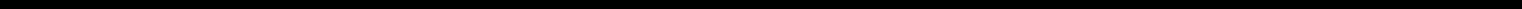 United StatesSECURITIES AND EXCHANGE COMMISSIONWashington, D.C. 20549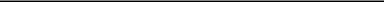 FORM F-10REGISTRATION STATEMENTUNDERTHE SECURITIES ACT OF 1933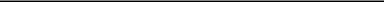 AGNICO EAGLE MINES LIMITED(Exact name of Registrant as specified in its charter)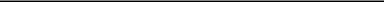 145 King Street East, Suite 400, Toronto, Ontario, Canada M5C 2Y7(416) 947-1212(Address and telephone number of Registrant's principal executive offices)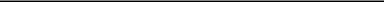 Davies Ward Phillips & Vineberg LLP900 Third Avenue, 24th FloorNew York, New York 10022588-5500308-0132 (fax)(Name, address (including zip code) and telephone number (including area code) of agent for service in the United States)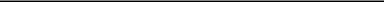 Approximate date of commencement of proposed sale of the securities to the public:From time to time after the effective date of this Registration Statement.Province of Ontario, Canada(Principal jurisdiction regulating this offering)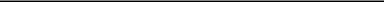 It is proposed that this filing shall become effective (check appropriate box):A. o	Upon filing with the Commission, pursuant to Rule 467(a) (if in connection with an offering being made contemporaneously in the United States and Canada)B. ☒	At some future date (check the appropriate box below)opursuant to Rule 467(b) as soon as practicable after notification of the Commission by the Registrant or the Canadian securities regulatory authority of the review jurisdiction that a receipt or notification of clearance has been issued with respect hereto.☒  after the filing of the next amendment to this Form (if preliminary material is being filed).If any of the securities being registered on this Form are to be offered on a delayed or continuous basis pursuant to the home jurisdiction's shelf prospectus offering procedures, check the following box. ☒CALCULATION OF REGISTRATION FEEThere are being registered under this Registration Statement such indeterminate number of common shares, debt securities and warrants of the Registrant, including an indeterminate number of such securities that may be issued upon conversion or exchange of debt securities or exercise of warrants, as shall have an aggregate initial offering price not to exceed US$500,000,000. Any securities registered by this Registration Statement may be sold separately or as units with other securities registered under this Registration Statement. The proposed maximum initial offering price per security will be determined, from time to time, by the Registrant in connection with the sale of the securities under this Registration Statement.Includes securities that are to be offered outside the United States but may be resold from time to time in the United States in transactions subject to registration under the Securities Act of 1933, as amended (the "Securities Act").In United States dollars or the equivalent thereof in Canadian dollars.Estimated solely for the purpose of calculating the amount of the registration fee pursuant to Rule 457(o) of the Securities Act.The Registrant previously paid US$68,200 in registration fees to the Commission in connection with the Registration Statement on Form F-10 (File No. 333-189715), under which no securities were sold. Pursuant to Rule 457(p) under the Securities Act, these registration fees were applied towards the total registration fee for the Registration Statement on Form F-10 (File No. 333-206498), of which US$279,999,974.36 principal amount were not sold. Accordingly, the filing fee paid herewith is US$33,340.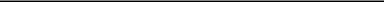 The Registrant hereby amends this Registration Statement on such date or dates as may be necessary to delay its effective date until the Registration Statement shall become effective as provided in Rule 467 under the Securities Act of 1933 or on such date as the Commission, acting pursuant to Section 8(a) of the Act, may determine.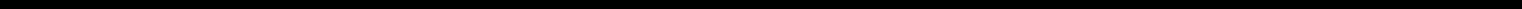 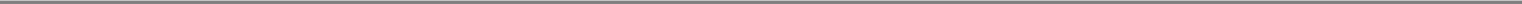 PART IINFORMATION REQUIRED TO BE DELIVERED TO OFFEREES OR PURCHASERSI-1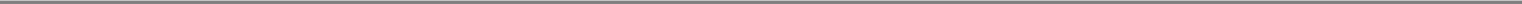 Table of ContentsInformation contained herein is subject to completion or amendment. A registration statement relating to these securities has been filed with the Securities and Exchange Commission. These securities may not be sold nor may offers to buy be accepted prior to the time the registration statement becomes effective. This prospectus shall not constitute an offer to sell or the solicitation of an offer to buy nor shall there be any sale of these securities in any State in which such offer, solicitation or sale would be unlawful prior to registration or qualification under the securities laws of any such state.This offering is made by a foreign issuer that is permitted, under a multijurisdictional disclosure system adopted by the United States, to prepare this prospectus in accordance with the disclosure requirements of Canada. Prospective investors should be aware that such requirements are different from those of the United States. Financial statements included or incorporated herein, if any, have been prepared in accordance with foreign generally accepted accounting principles, and may be subject to foreign auditing and auditor independence standards, and thus may not be comparable to financial statements of United States companies.Prospective investors should be aware that the acquisition of the securities described herein may have tax consequences both in the United States and in the home country of the registrant. Such consequences for investors who are resident in, or citizens of, the United States may not be described fully herein.The enforcement by investors of civil liabilities under the federal securities laws may be affected adversely by the fact that the registrant is incorporated or organized under the laws of the Province of Ontario, that some or all of its officers and directors may be residents of a foreign country, that some or all of the underwriters or experts named in the registration statement may be residents of a foreign country, and that all or a substantial portion of the assets of the registrant and said persons may be located outside the United States.THESE SECURITIES HAVE NOT BEEN APPROVED OR DISAPPROVED BY THE SECURITIES AND EXCHANGE COMMISSION NOR HAS THE COMMISSION PASSED UPON THE ACCURACY OR ADEQUACY OF THIS PROSPECTUS. ANY REPRESENTATION TO THE CONTRARY IS A CRIMINAL OFFENSE.A copy of this preliminary short form base shelf prospectus has been filed with the securities regulatory authorities in each of the provinces and territories of Canada but has not yet become final for the purpose of the sale of securities. Information contained in this preliminary short form prospectus may not be complete and may have to be amended. The securities may not be sold until a receipt for the short form prospectus is obtained from the securities regulatory authorities.This short form base shelf prospectus has been filed under legislation in each of the provinces and territories of Canada that permits certain information about these securities to be determined after this prospectus has become final and that permits the omission from this prospectus of that information. The legislation requires the delivery to purchasers of a prospectus supplement containing the omitted information within a specified period of time after agreeing to purchase any of these securities.No securities regulatory authority in Canada or the United States has expressed an opinion about these securities and it is an offence to claim otherwise. This short form base shelf prospectus constitutes a public offering of securities only in those jurisdictions where they may lawfully be offered for sale and therein only by persons permitted to sell such securities.Information has been incorporated by reference in this short form base shelf prospectus from documents filed with the securities commissions or similar regulatory authorities in each of the provinces and territories of Canada and the United States Securities and Exchange Commission. Copies of the documents incorporated herein by reference may be obtained on request without charge from the Corporate Secretary, Agnico Eagle Mines Limited, 145 King Street East, Suite 400, Toronto, Ontario, Canada M5C 2Y7 (telephone (416) 947-1212), and are also available electronically at www.sedar.com and www.sec.gov.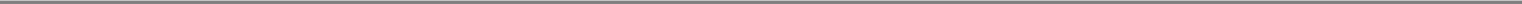 Table of ContentsPRELIMINARY SHORT FORM BASE SHELF PROSPECTUSNew Issue	November 17, 2017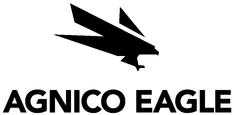 AGNICO EAGLE MINES LIMITEDDebt SecuritiesCommon SharesWarrantsUS$500,000,000Agnico Eagle Mines Limited (the "Company") may from time to time offer and issue debt securities, common shares or warrants to purchase debt securities or common shares (collectively, the "Securities"), up to a total price of US$500,000,000 during the 25-month period that this short form base shelf prospectus, including any amendments hereto, remains valid. Securities may be offered separately or together, in amounts, at prices and on terms to be determined based on market conditions at the time of sale and set forth in an accompanying prospectus supplement (a "Prospectus Supplement").The specific variable terms of any offering of Securities will be set out in the applicable Prospectus Supplement including, where applicable: (i) in the case of common shares, the number of shares offered, the offering price and any other specific terms; (ii) in the case of debt securities, the designation of the debt securities, any limit on the aggregate principal amount of the debt securities, whether payment on the debt securities will be senior or subordinated to the Company's other liabilities and obligations, whether the debt securities will bear interest, the interest rate or method of determining the interest rate, whether any conversion or exchange rights will be attached to the debt securities, whether the Company may redeem the debt securities at its option and any other specific terms; and (iii) in the case of warrants, the designation, number and terms of debt securities or common shares purchasable on the exercise of the warrants, any procedures that will result in adjustment of these numbers, the exercise price, dates and periods of exercise and any other specific terms. A Prospectus Supplement may include specific variable terms pertaining to the Securities that are not within the alternatives and parameters described in this prospectus.All information permitted under applicable laws to be omitted from this prospectus will be contained in one or more Prospectus Supplements that will be delivered to purchasers together with this prospectus. Each Prospectus Supplement will be incorporated by reference into this prospectus for the purposes of securities legislation as of the date of the Prospectus Supplement and only for the purposes of the distribution of the Securities to which the Prospectus Supplement pertains.The Company may offer and sell the Securities, separately or together, to or through one or more underwriters or dealers, purchasing as principal for public offering and sale by them, and also may sell Securities to one or more other purchasers directly or through agents. The Prospectus Supplement relating to a particular offering of Securities will identify each underwriter, dealer or agent, if any, engaged by the Company in connection with the offering and sale of the Securities and will set forth the terms of the offering of such Securities, the method of distribution of such Securities including, to the extent applicable, the proceeds to the Company and any discounts, commissions or any other compensation payable to underwriters, dealers or agents, and any other material terms of the plan of distribution. See "Plan of Distribution".Each of Dr. Leanne M. Baker, J. Merfyn Roberts and Pertti Voutilainen is a director of the Company who resides outside of Canada. Each of Dr. Baker, Mr. Roberts and Mr. Voutilainen has appointed the following agent for service of process:Purchasers are advised that it may not be possible for investors to enforce judgments obtained in Canada against any person who resides outside of Canada, even if the party has appointed an agent for service of process.The outstanding common shares of the Company are listed on the New York Stock Exchange (the "NYSE") and on the Toronto Stock Exchange (the "TSX") under the symbol "AEM". The Company's head office and registered office is located at 145 King Street East, Suite 400, Toronto, Ontario, Canada M5C 2Y7.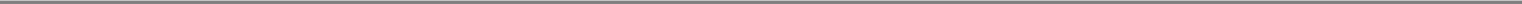 i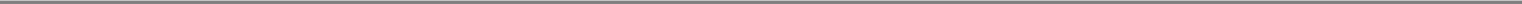 Table of ContentsABOUT THIS PROSPECTUSOnly the information contained or incorporated by reference in this prospectus should be relied upon. The Company has not authorized any other person to provide different information. If anyone provides different or inconsistent information, it should not be relied upon. The Securities offered hereunder may not be offered or sold in any jurisdiction where the offer or sale is not permitted. Unless otherwise indicated, the statistical, operating and financial information contained in this prospectus is presented as at November 17, 2017. It should be assumed that the information appearing in this prospectus and in the documents incorporated by reference herein are accurate only as of their respective dates. The Company's business, financial condition, results of operations and prospects may have changed since those dates.In this prospectus, unless stated otherwise, the "Company" refers to Agnico Eagle Mines Limited and its consolidated subsidiaries.The Company publishes its consolidated financial statements in United States dollars. Unless otherwise indicated, all references to "$", "US$" or "dollar" in this prospectus refer to United States dollars and "C$" refers to Canadian dollars. For information purposes, the indicative buying rate in Canadian dollars as reported by the Bank of Canada on November 16, 2017 was US$1.00 = C$1.2745.The Company reports its financial results using International Financial Reporting Standards ("IFRS"). The Company adopted IFRS as its basis of accounting, replacing United States generally accepted accounting principles effective July 1, 2014, with a transition date of January 1, 2013. Unless otherwise stated herein, all references to financial results herein are to those calculated under IFRS.NOTE TO INVESTORS CONCERNING ESTIMATESOF MINERAL RESERVES AND MINERAL RESOURCESThe mineral reserve and mineral resource estimates contained in this prospectus and in the documents incorporated by reference herein have been prepared in accordance with the Canadian securities regulatory authorities' (the "CSA") National Instrument 43-101 Standards of Disclosure for Mineral Projects ("NI 43-101"). These standards are similar to those used by the United States Securities and Exchange Commission's (the "SEC") Industry Guide No. 7, as interpreted by Staff at the SEC ("Guide 7"). However, the definitions in NI 43-101 differ in certain respects from those under Guide 7. Accordingly, mineral reserve and mineral resource information contained in this prospectus and in the documents incorporated by reference herein may not be comparable to similar information disclosed by United States companies. Under the requirements of the SEC, mineralization may not be classified as a "reserve" unless the determination has been made that the mineralization could be economically and legally produced or extracted at the time the reserve determination is made. The SEC does not recognize measures of "mineral resource".The mineral reserve and mineral resource data presented in this prospectus and in the documents incorporated by reference herein are estimates, and no assurance can be given that the anticipated tonnages and grades will be achieved or that the indicated level of recovery will be realized. The Company does not include equivalent gold ounces for by-product metals contained in mineral reserves in its calculation of contained ounces.Cautionary Note to Investors Concerning Estimates of Measured and Indicated Mineral ResourcesThis prospectus and documents incorporated by reference herein use the terms "measured mineral resources" and "indicated mineral resources". Investors are advised that while those terms are recognized and required by Canadian regulations, the SEC does not recognize them. Investors are cautioned not to assume that any part or all of mineral deposits in these categories will ever be converted into mineral reserves.Cautionary Note to Investors Concerning Estimates of Inferred Mineral ResourcesThis prospectus and documents incorporated by reference herein use the term "inferred mineral resources". Investors are advised that while this term is recognized and required by Canadian regulations,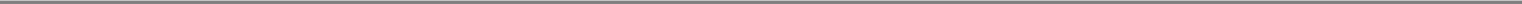 Table of Contentsthe SEC does not recognize it. "Inferred mineral resources" have a great amount of uncertainty as to their existence and as to their economic and legal feasibility. It cannot be assumed that any part or all of an inferred mineral resource will ever be upgraded to a higher category. Under Canadian regulations, estimates of inferred mineral resources may not form the basis of feasibility or pre-feasibility studies, except in rare cases. Investors are cautioned not to assume that any part or all of an inferred mineral resource exists, or is economically or legally mineable.For definitions of the terms used in this section, see the Company's annual information form for the year ended December 31, 2016 (the "AIF") filed with the CSA on the System for Electronic Document Analysis and Retrieval ("SEDAR") on March 27, 2017.NOTE TO INVESTORS CONCERNING CERTAIN MEASURES OF PERFORMANCEThis prospectus and the documents incorporated by reference herein disclose certain measures, including "total cash costs per ounce", "all-in sustaining costs per ounce" and "minesite costs per tonne", that are not recognized measures under IFRS. These measures may not be comparable to similar measures reported by other issuers. For a reconciliation of these measures to the most directly comparable financial information reported in the consolidated financial statements prepared in accordance with IFRS, and for an explanation of how management uses these measures, please see the Company's management's discussion and analysis for the year ended December 31, 2016 filed with the CSA on SEDAR on March 27, 2017.The total cash costs per ounce of gold produced is reported on both a by-product basis (deducting by-product metal revenues from production costs) and co-product basis (without deducting by-product metal revenues). The total cash costs per ounce of gold produced on a by-product basis is calculated by adjusting production costs as recorded in the consolidated statements of income for by-product revenues, unsold concentrate inventory production costs, smelting, refining and marketing charges and other adjustments, and then dividing by the number of ounces of gold produced. The total cash costs per ounce of gold produced on a co-product basis is calculated in the same manner as the total cash costs per ounce of gold produced on a by-product basis except that no adjustment is made for by-product metal revenues. Accordingly, the calculation of total cash costs per ounce of gold produced on a co-product basis does not reflect a reduction in production costs or smelting, refining and marketing charges associated with the production and sale of by-product metals. The total cash costs per ounce of gold produced is intended to provide information about the cash-generating capabilities of the Company's mining operations. Management also uses these measures to monitor the performance of the Company's mining operations. As market prices for gold are quoted on a per ounce basis, using the total cash costs per ounce of gold produced on a by-product basis measure allows management to assess a mine's cash-generating capabilities at various gold prices.The Company calculates all-in sustaining costs per ounce of gold produced on a by-product basis as the aggregate of total cash costs per ounce on a by-product basis, sustaining capital expenditures (including capitalized exploration), general and administrative expenses (including stock options) and non-cash reclamation provision expense per ounce of gold produced. All-in sustaining costs per ounce of gold produced on a co-product basis is calculated in the same manner as all-in sustaining costs per ounce of gold produced on a by-product basis, except that the total cash costs per ounce on a co-product basis are used, meaning no adjustment is made for by-product metal revenues. All-in sustaining costs per ounce is used to show the full cost of gold production from current operations.Management is aware that these per ounce measures of performance can be affected by fluctuations in exchange rates and, in the case of total cash costs per ounce of gold produced on a by-product basis and all-in sustaining costs per ounce of gold produced on a by-product basis, by-product metal prices. Management compensates for these inherent limitations by using these measures in conjunction with minesite costs per tonne as well as other data prepared in accordance with IFRS.2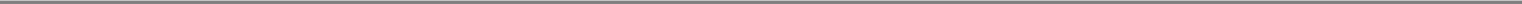 Table of ContentsManagement also performs sensitivity analyses in order to quantify the effects of fluctuating exchange rates and metal prices. This prospectus and the documents incorporated by reference herein also contain information as to estimated future total cash costs per ounce, all-in sustaining costs per ounce and minesite costs per tonne. The estimates are based upon the total cash costs per ounce, all-in sustaining costs per ounce and minesite costs per tonne that the Company expects to incur to mine gold at its mines and projects and, consistent with the reconciliation of these actual costs referred to above, do not include production costs attributable to accretion expense and other asset retirement costs, which will vary over time as each project is developed and mined. It is therefore not practicable to reconcile these forward-looking non-GAAP financial measures to the most comparable IFRS measure.FORWARD-LOOKING STATEMENTSThe information contained in this prospectus has, unless otherwise specified, been prepared as of November 17, 2017 and, unless otherwise specified, the information contained in the documents incorporated by reference herein has been prepared as of the respective dates of such documents. Certain statements contained in this prospectus and in the documents incorporated by reference herein, referred to herein as "forward-looking statements", constitute "forward-looking information" under the provisions of Canadian provincial and territorial securities laws and constitute "forward-looking statements" within the meaning of the United States Private Securities Litigation Reform Act of 1995. These statements relate to, among other things, the Company's plans, objectives, expectations, estimates, beliefs, strategies and intentions and can generally be identified by the use of words such as "anticipate", "believe", "budget", "could", "estimate", "expect", "forecast", "intend", "likely", "may", "plan", "project", "schedule", "should", "target", "will", "would" or other variations of these terms or similar words. Forward-looking statements in this prospectus and in the documents incorporated by reference herein include, but are not limited to, the following:the Company's outlook for 2017 and future periods;statements regarding future earnings, and the sensitivity of earnings to gold and other metal prices;anticipated levels or trends for prices of gold and by-product metals mined by the Company or for exchange rates between currencies in which capital is raised, revenue is generated or expenses are incurred by the Company;estimates of future mineral production and sales;estimates of future costs, including mining costs, total cash costs per ounce, all-in sustaining costs per ounce, minesite costs per tonne and other costs;estimates of future capital expenditures, exploration expenditures and other cash needs, and expectations as to the funding thereof;statements regarding the projected exploration, development and exploitation of mineral deposits, including estimates of exploration, development and production and other capital costs and estimates of the timing of such exploration, development and production or decisions with respect thereto;estimates of mineral reserves and mineral resources and their sensitivities to gold prices, mineral grades, mineral recoveries and other factors and statements regarding anticipated future exploration results;estimates of cash flow;estimates of mine life;statements concerning the Company's plans to build operations at Meliadine and Amaruq, including the timing and funding thereof;3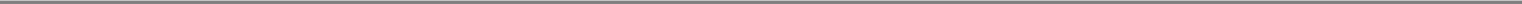 Table of Contentsanticipated timing of events at the Company's minesites, mine development projects and exploration projects;estimates of future costs and other liabilities for environmental remediation;statements regarding anticipated legislation and regulations, including with respect to climate change and estimates of the impact on the Company; andother anticipated trends with respect to the Company's capital resources and results of operations.Forward-looking statements are necessarily based upon a number of factors and assumptions that, while considered reasonable by the Company as of the date of such statements, are inherently subject to significant business, economic and competitive uncertainties and contingencies. The factors and assumptions of the Company upon which the forward-looking statements in this prospectus and in the documents incorporated by reference herein are based, and which may prove to be incorrect, include, but are not limited to, the assumptions set out in this prospectus and in the documents incorporated by reference herein, as well as: that there are no significant disruptions affecting the Company's operations, whether due to labour disruptions, supply disruptions, damage to equipment, equipment failures, natural or man-made occurrences, accidents, mining or milling issues, political changes, title issues or otherwise; that permitting, development and expansion at each of the Company's mines and mine development and exploration projects proceed on a basis consistent with current expectations, and that the Company does not change its plans relating to such projects; that the exchange rates between the Canadian dollar, euro, Mexican peso and the U.S. dollar will be approximately consistent with current levels or as set out in this prospectus; that prices for gold, silver, zinc and copper will be consistent with the Company's expectations; that prices for key mining and construction supplies, including labour costs, remain consistent with the Company's expectations; that production meets expectations; that the Company's current estimates of mineral reserves, mineral resources, mineral grades and mineral recovery are accurate; that there are no material delays in the timing for completion of development or exploration projects; that the Company's plans to optimize production are successful; and that there are no material variations in the current tax and regulatory environment that affect the Company.The forward-looking statements in this prospectus reflect the Company's views as at the date of this prospectus and involve known and unknown risks, uncertainties and other factors which could cause the actual results, performance or achievements of the Company or industry results to be materially different from any future results, performance or achievements expressed or implied by such forward-looking statements. Such factors include, among others, the risk factors set out under "Risk Factors" in this prospectus and the AIF, as well as in the Company's other filings with the CSA and the SEC. Given these uncertainties, investors are cautioned not to place undue reliance on these forward-looking statements, which speak only as of the date made. Except as otherwise required by law, the Company expressly disclaims any obligation or undertaking to release publicly any updates or revisions to any such statements to reflect any change in the Company's expectations or any change in events, conditions or circumstances on which any such statement is based. This prospectus and the documents incorporated by reference herein contain information regarding anticipated total cash costs per ounce, all-in sustaining costs per ounce and minesite costs per tonne in respect of the Company or at certain of the Company's projects. The Company believes that these generally accepted industry measures are realistic indicators of operating performance and are useful in allowing year over year comparisons. Investors are cautioned that this information may not be suitable for other purposes.4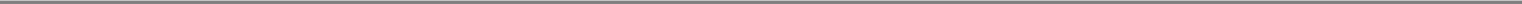 Table of Contents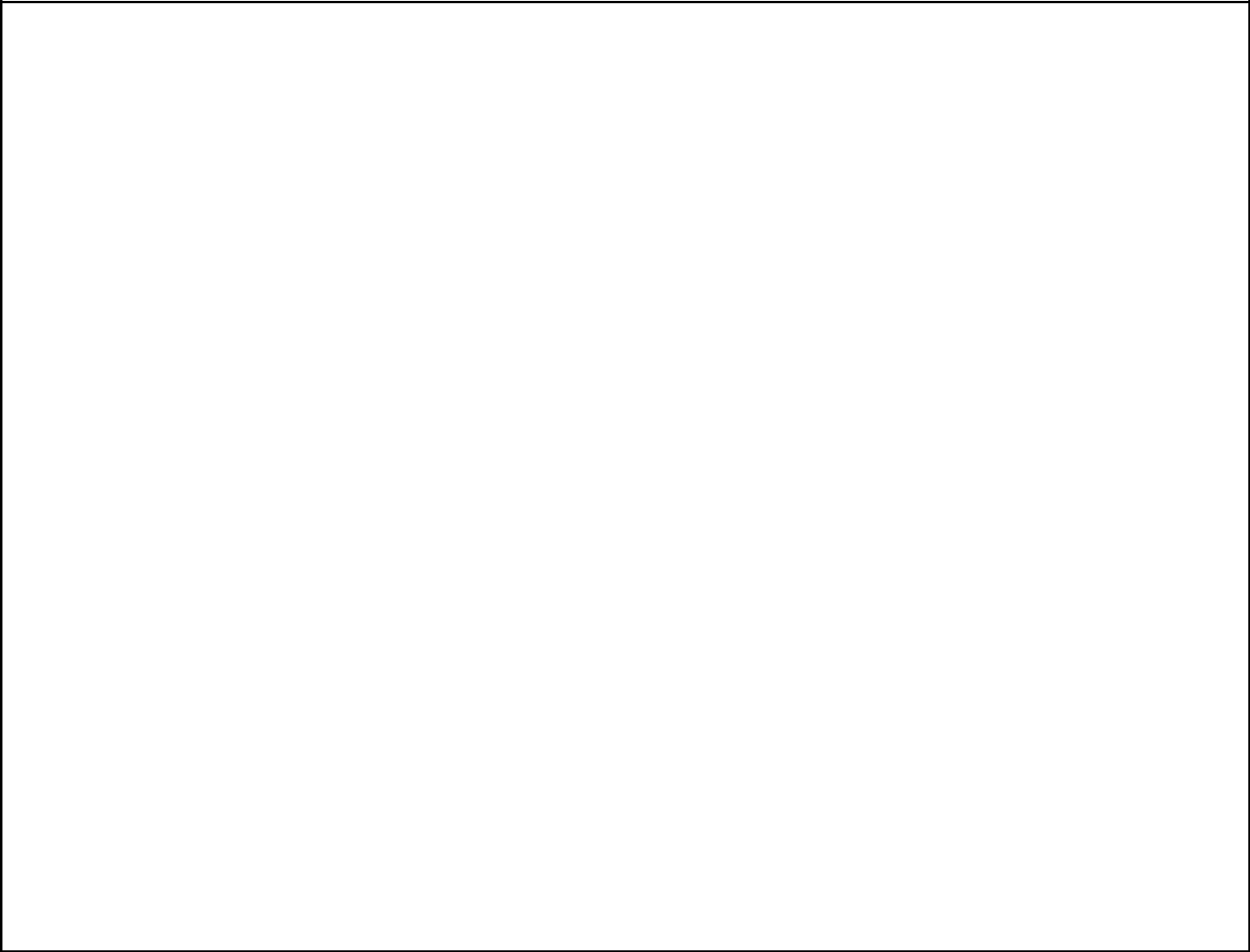 PROSPECTUS SUMMARYThe following information is a summary only and is to be read in conjunction with, and is qualified in its entirety by, the more detailed information appearing elsewhere in this prospectus and in the documents incorporated by reference herein. Capitalized terms used but not defined in this summary have the respective meanings ascribed thereto elsewhere in this prospectus. Unless otherwise indicated, the statistical, operating and financial information contained in this prospectus is presented as at November 17, 2017.The CompanyThe Company is an established Canadian-based international gold producer with mining operations in northwestern Quebec, northern Mexico, northern Finland and Nunavut and exploration activities in Canada, Europe, Latin America and the United States. The Company's operating history includes over three decades of continuous gold production. Since its formation on June 1, 1972, the Company has produced approximately 15.7 million ounces of gold.The Company's strategy is to deliver high quality growth while maintaining high performance standards in health, safety, environmental matters and social acceptability; build a strong pipeline of projects to drive future production; and employ the best people and motivate them to reach their potential. Over the past eight years, the Company transformed itself from a regionally focused, single mine producer to a multi-mine international gold producer with seven operating, 100% owned mines, one operating 50% owned mine, and the Meliadine advanced development project. The Company plans to pursue opportunities for growth in gold production and gold reserves through the prudent acquisition or development of exploration properties, development properties, producing properties and other mining businesses in the Americas and Europe.In 2016, the Company produced 1,662,888 ounces of gold at production costs per ounce of $621, total cash costs per ounce on a by-product basis of $573 and at all-in sustaining costs per ounce of $824 on a by-product basis. For 2017, the Company expects production to exceed 1.68 million ounces of gold at total cash costs per ounce on a by-product basis between $570 and $600 and at all-in sustaining costs per ounce on a by-product basis between $820 and $870. During the nine-month period ended September 30, 2017, the Company produced 1,300,321 ounces of gold at production costs per ounce of $596, total cash costs per ounce on a by-product basis of $547 and at all-in sustaining costs per ounce on a by-product basis of $772. The Company has traditionally sold all of its production at the spot price of gold due to its general policy not to sell forward its future gold production.Recent DevelopmentsCredit Facility AmendmentOn October 25, 2017, the Company amended its $1.2 billion credit facility to extend the maturity date from June 22, 2021 to June 22, 2022.5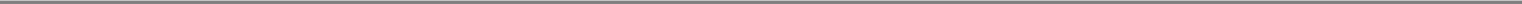 Table of ContentsRISK FACTORSAn investment in the Securities involves certain risks. Before making an investment decision, prospective purchasers should carefully consider all of the information in this prospectus and the documents incorporated by reference herein, including the relevant Prospectus Supplement, and, in particular, should evaluate the risk factors set forth under the heading "Risk Factors" in the AIF. The risks described therein are not the only ones facing the Company. Additional risks not currently known to the Company or that the Company currently deems immaterial may also impair the Company's business operations.THE COMPANYOverview of the CompanyThe Company is an established Canadian-based international gold producer with mining operations in northwestern Quebec, northern Mexico, northern Finland and Nunavut and exploration activities in Canada, Europe, Latin America and the United States. The Company's operating history includes over three decades of continuous gold production. Since its formation on June 1, 1972, the Company has produced approximately 15.7 million ounces of gold.The Company's strategy is to deliver high quality growth while maintaining high performance standards in health, safety, environmental matters and social acceptability; build a strong pipeline of projects to drive future production; and employ the best people and motivate them to reach their potential. Over the past eight years, the Company transformed itself from a regionally focused, single mine producer to a multi-mine international gold producer with seven operating, 100% owned mines, one operating 50% owned mine, and the Meliadine advanced development project.The Company announced on February 15, 2017 that it intends to build mining operations at the Amaruq satellite deposit at Meadowbank and the Meliadine project, both of which are expected to commence mining operations in the third quarter of 2019.The following table sets out the date of acquisition, the date of commencement of construction, the date of achieving commercial production and the estimated mine life for the Company's mines.Notes:Date when 100% ownership was acquired, other than the Canadian Malartic mine which is the date when current 50% ownership was acquired.Estimated end date for gold production based on the Company's current life of mine plans. The estimated mine life at Meadowbank includes production from the Amaruq satellite deposit at Meadowbank.Construction of infrastructure for purposes of mining the Goldex Extension Zone (the "GEZ") commenced in July 2005 and the GEZ achieved commercial production in August 2008. Mining operations on the GEZ have been suspended since October 2011. In late 2013, mining and production began from the M and E Zones of the Goldex mine.Does not include Amaruq satellite deposit.6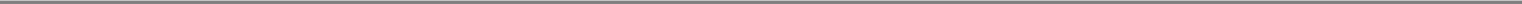 Table of ContentsIn 2016, the Company produced 1,662,888 ounces of gold at production costs of $621, total cash costs per ounce on a by-product basis of $573 and at all-in sustaining costs per ounce on a by-product basis of $824. For 2017, the Company expects production to exceed 1.68 million ounces of gold at total cash costs per ounce on a by-product basis between $570 and $600 and at all-in sustaining costs per ounce on a by-product basis between $820 and $870. During the nine-month period ended September 30, 2017, the Company produced 1,300,321 ounces of gold at production costs per ounce of $596, total cash costs per ounce on a by-product basis of $547 and at all-in sustaining costs per ounce on a by-product basis of $772. See "Note to Investors Concerning Certain Measures of Performance" for a discussion of the use of the non-GAAP measures total cash costs per ounce and all-in sustaining costs per ounce. The Company has traditionally sold all of its production at the spot price of gold due to its general policy not to sell forward its future gold production.The Company operates through three business units: Northern Business, Southern Business and Exploration.The Company's Northern Business is comprised of the Company's operations in Canada and Finland. The Company's Canadian properties include the LaRonde mine, the Lapa mine, the Goldex mine, the Meadowbank mine (including the Amaruq satellite deposit) and the Meliadine project, each of which is a 100% interest held directly by the Company, and a 50% interest in the Canadian Malartic Mine, which is held indirectly through a wholly-owned subsidiary of the Company. The Company's operations in Finland are conducted through its indirect subsidiary, Agnico Eagle Finland Oy, which owns the Kittila mine. In 2016, the Northern Business accounted for approximately 79% of the Company's gold production. In 2017, the Company anticipates that the Northern Business will account for approximately 80% of the Company's gold production.The Company's Southern Business is comprised of the Company's operations in Mexico. The Company's Pinos Altos mine, including the Creston Mascota deposit, is held through its indirect subsidiary, Agnico Eagle Mexico, S.A. de C.V. The La India mine is owned by the Company's indirect subsidiary, Agnico Sonora, S.A. de C.V. In 2016, the Southern Business accounted for approximately 21% of the Company's gold production. In 2017, the Company anticipates that the Southern Business will account for approximately 20% of the Company's gold production.The Company's Exploration group focuses primarily on the identification and evaluation of new mineral reserves and mineral resources and new development opportunities in politically stable and proven gold producing regions. Current exploration activities are concentrated in Canada, Europe, Latin America and the United States. Several projects were evaluated during 2016 and 2017 in these regions where the Company believes the potential for gold occurrences is excellent and which the Company believes to be politically stable and supportive of the mining industry. The Company currently manages 84 properties in Canada, four properties in the United States, three groups of properties in Finland, two properties in Sweden and 21 properties in Mexico. Exploration activities are managed from offices in: Val d'Or, Quebec; Reno, Nevada; Chihuahua, Hermosillo and Jalisco, Mexico; Kittila, Finland; Storuman, Sweden; and Vancouver, British Columbia.The Company's executive and registered office is located at 145 King Street East, Suite 400, Toronto, Ontario, Canada M5C 2Y7; telephone: (416) 947-1212; website: http://www.agnicoeagle.com. The information contained on the website is not part of this prospectus.Mineral Reserve and Mineral Resource EstimatesSEC guidelines require the use of prices that reflect current economic conditions at the time of mineral reserve determination, which the Staff of the SEC has interpreted to mean historic three-year average prices. Given the commodity price environment, the Company has decided to use price assumptions that are below the three-year averages for its estimates of mineral reserves and mineral resources. The assumptions used for the Company's 2016 mineral reserves and mineral resources estimate7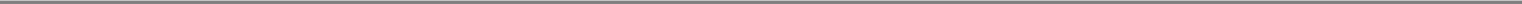 Table of Contentsat all mines and advanced projects reported by the Company in this prospectus (other than the Meliadine project, the Canadian Malartic mine and the Upper Beaver project) were $1,150 per ounce gold, $16.50 per ounce silver, $0.95 per pound zinc, $2.15 per pound copper and exchange rates of C$1.20 per $1.00, 16.00 Mexican pesos per $1.00 and $1.15 per €1.00; provided, however, that due to the shorter remaining mine life for the Lapa and Meadowbank mines in Canada, and the Creston Mascota deposit and Santo Nino pit at the Pinos Altos mine in Mexico, the exchange rates used for the mineral reserve and mineral resource estimates at these properties were C$1.30 per $1.00 and 16.00 Mexican pesos per $1.00 (other assumptions unchanged). At the Meliadine project, the assumptions remained the same as at December 2015, which were $1,100 per ounce gold and an exchange rate of C$1.16 per $1.00. The assumptions used at the Canadian Malartic mine and the Upper Beaver project were $1,200 per ounce gold and $2.75 per pound copper; a cut-off grade at the Canadian Malartic mine between 0.33 g/t and 0.37 g/t gold (depending on the deposit); a C$125/tonne net smelter return for the Upper Beaver project; and an exchange rate of C$1.25 per $1.00. For information regarding the estimation of the Company's mineral reserves and mineral resources, see "Operations and Production — Mineral Reserves and Mineral Resources" in the AIF and "Note to Investors Concerning Estimates of Mineral Reserves and Mineral Resources" in this prospectus.Set out below are the Company's mineral reserve and mineral resource estimates as of December 31, 2016, as estimated in accordance with NI 43-101 (tonnages and contained gold quantities are rounded to the nearest thousand).8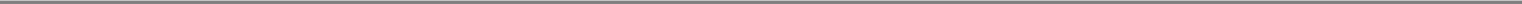 9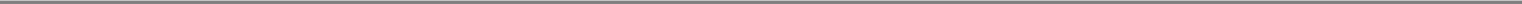 MINERAL RESOURCESOPERATIONS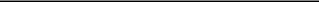 Note: Complete information on the verification procedures, quality assurance program, quality control procedures, parameters and methods and other factors that may materially affect scientific and technical information presented in this prospectus and definitions of certain terms used herein may be found in: the AIF under the captions "Operations and Production — Mineral Reserves and Mineral Resources" and "Glossary of Selected Mining Terms"; the 2005 LaRonde Mineral Resource & Mineral Reserve Estimate filed with the CSA on SEDAR on March 23, 2005; the Technical Report on the Lapa Gold Project, Cadillac Township, Quebec, Canada filed with the CSA on SEDAR on June 8, 2006; the Technical Report on Production of the M and E Zones at Goldex Mine dated October 14, 2012 filed with the CSA on SEDAR on November 1, 2012; the Technical Report on the Mineral Resource and Mineral Reserve Estimates for the Canadian Malartic Property dated June 16, 2014, filed with the CSA on SEDAR on August 13, 2014; the Technical Report on the December 31, 2009, Mineral Resource and Mineral Reserve Estimate and the Suuri Extension Project, Kittila Mine, Finland, filed with the CSA on SEDAR on March 4, 2010; the Technical Report on the Mineral Resources and Mineral Reserves at Meadowbank Gold Mine, Nunavut, Canada as at December 31, 2011 filed with the CSA on SEDAR on March 23, 2012; the Updated Technical Report on the Meliadine Gold Project, Nunavut, Canada dated February 11, 2015, filed with the CSA on March 12, 2015; the Pinos Altos Gold-Silver Mining Project, Chihuahua State, Mexico, Technical Report on the Mineral Resources and Reserves as of December 31, 2008 filed with the CSA on SEDAR on March 25, 2009; and the Technical Report on the June 30, 2012 Update of the Mineral Resources and Mineral Reserves, La India Gold Project, Municipality of Sahuaripa, Sonora, Mexico, dated August 31, 2012, filed with the CSA on SEDAR on October 12, 2012.10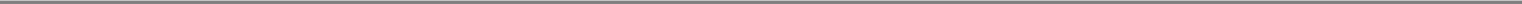 Table of ContentsIn the tables above setting out mineral reserve and mineral resource information about the Company's mineral projects, and elsewhere in this prospectus and in the documents incorporated by reference herein, the total contained gold ounces stated do not include equivalent gold ounces for by-product metals contained in the mineral reserve or mineral resource. Mineral reserves are not reported as a subset of mineral resources. Tonnage amounts and contained metal amounts presented in these tables have been rounded, so aggregate amounts may differ from column totals. The Canadian Malartic mine and Upper Beaver project mineral reserve and mineral resource estimates represent Agnico Eagle's 50% interest in the properties. For all mineral reserves and mineral resources other than inferred mineral resources and mineral reserves and mineral resources held by Canadian Malartic Corporation and at the Canadian Malartic mine, the reported metal grades in the estimates reflect dilution after mining recovery. For the mineral reserves and mineral resources at the Canadian Malartic mine and the Upper Beaver project, the reported metal grades in the estimates of the measured and indicated mineral resources do not reflect dilution after mining recovery. The mineral reserve and mineral resource figures disclosed in this prospectus and in the documents incorporated by reference herein are estimates, and no assurance can be given that the anticipated tonnages and grades will be achieved or that the indicated level of recovery will be realized.CONSOLIDATED CAPITALIZATIONThere have been no material changes in the Company's share and loan capital, on a consolidated basis, since September 30, 2017, the date of the Company's most recently filed financial statements.USE OF PROCEEDSUnless otherwise specified in a Prospectus Supplement, the net proceeds from the sale of the Securities will be used for general corporate purposes, including to fund potential future acquisitions and capital expenditures. Each Prospectus Supplement will contain specific information concerning the use of proceeds from that sale of Securities.All expenses relating to an offering of Securities and any compensation paid to underwriters, dealers or agents, as the case may be, will be paid out of the Company's general funds, unless otherwise stated in the applicable Prospectus Supplement.11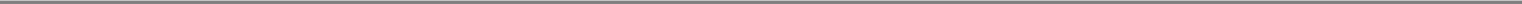 Table of ContentsPRIOR SALESSince November 1, 2016 the Company has issued common shares, or securities convertible into common shares, as follows: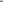 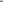 Table of Contents13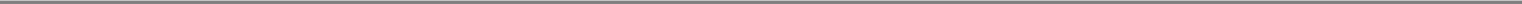 Table of ContentsTRADING PRICE AND VOLUME OF COMMON SHARESThe Company's common shares are listed and traded in Canada on the TSX and in the United States on the NYSE.The following table sets out the high and low sale prices and the average daily trading volume for composite trading of the Company's common shares on the TSX since November 1, 2016.The following table sets out the high and low sale prices and the average daily trading volume for composite trading of the Company's common shares on the NYSE since November 1, 2016.On November 16, 2017, the closing price of the common shares was C$56.88 on the TSX and $44.62 on the NYSE. The registrar and transfer agent for the common shares is Computershare Trust Company of Canada, Toronto, Ontario.14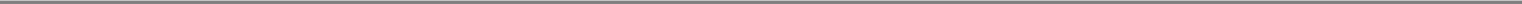 Table of ContentsEARNINGS COVERAGEIn accordance with the requirements of the CSA, the following consolidated earnings coverage ratios have been calculated for the 12-month periods ended September 30, 2017 and December 31, 2016 and give effect to the issuance of all long-term debt of the Company and repayment or redemption thereof since those dates. The earnings coverage ratios set forth below do not purport to be indicative of earnings coverage ratios for any future periods. The earnings coverage ratios and interest requirements do not give effect to the issuance of any debt securities that may be issued pursuant to this prospectus and any Prospectus Supplement, since the aggregate principal amounts and the terms of such debt securities are not currently known. The information presented herein for the 12-month period ended September 30, 2017 is based on unaudited financial information.In thousands of U.S. dollars.If the Company offers any debt securities having a term to maturity in excess of one year under this prospectus and a Prospectus Supplement, the Prospectus Supplement will include earnings coverage ratios giving effect to the issuance of such securities.DESCRIPTION OF SHARE CAPITALThe authorized capital of the Company consists of an unlimited number of common shares, of which 232,333,131 were issued and outstanding as of the close of business on November 16, 2017. All outstanding common shares of the Company are fully paid and non-assessable. The holders of the common shares are entitled to one vote per share at meetings of shareholders and to receive dividends if, as and when declared by the directors of the Company. In the event of voluntary or involuntary liquidation, dissolution or winding-up of the Company, after payment of all outstanding debts, the remaining assets of the Company available for distribution would be distributed rateably to the holders of the common shares. Holders of the common shares of the Company have no pre-emptive, redemption, exchange or conversion rights. The Company may not create any class or series of shares or make any modification to the provisions attaching to the Company's common shares without the affirmative vote of two-thirds of the votes cast by the holders of the common shares.DIVIDENDSThe Company's current policy is to pay quarterly dividends on its common shares. On March 15, 2017, June 15, 2017 and September 15, 2017, the Company paid a quarterly cash dividend of $0.10 per common share. Although the Company expects to continue paying a cash dividend, future dividends will be at the discretion of the board of directors of the Company and will be subject to factors such as the Company's earnings, financial condition and capital requirements. The Company's bank credit facility contains a covenant that restricts the Company's ability to declare or pay dividends if certain events of default under the bank credit facility have occurred and are continuing.15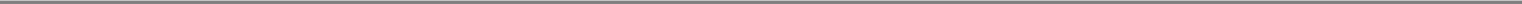 Table of ContentsDESCRIPTION OF DEBT SECURITIESGeneralThe Company may issue debt securities in one or more series under one or more indentures, in each case between the Company and a trustee to be determined by the Company and named in the Prospectus Supplement for such debt securities. A copy of a form of base indenture has been filed with the SEC as an exhibit to the registration statement on Form F-10. A copy of any indenture or supplement thereto entered into by the Company will be filed with securities regulatory authorities and will be available on the Company's SEDAR profile at www.sedar.com. Unless the context otherwise indicates, when the Company refers to the "indenture" in this prospectus in respect of a particular series of debt securities, it is referring to the base indenture, as supplemented by any supplemental indenture applicable to such series.The following summary describes certain general terms of the debt securities and certain provisions of the base indenture, although it does not purport to be complete and is subject to, and is qualified in its entirety by reference to, the Prospectus Supplement relating to such debt securities. The Company will summarize in the applicable Prospectus Supplement certain terms of the debt securities being offered thereby and the relevant indenture, which may differ from the general information provided below. Prospective investors should rely only on information in the Prospectus Supplement if it is different from the following information.The Company may issue debt securities and incur additional indebtedness other than through the offering of debt securities pursuant to this prospectus.References to the "Company" in this description of debt securities mean Agnico Eagle Mines Limited but not any of its unrestricted subsidiaries as defined and designated in accordance with the applicable Prospectus Supplement for such debt securities.The base indenture will not limit the amount of debt securities the Company can issue under the indenture and will not limit the amount of other indebtedness the Company may incur. The Company may issue debt securities from time to time in separate series.The Prospectus Supplement for any series of debt securities the Company offers will describe the specific terms of such debt securities, which may include any of the following:the title of that series;the percentage of the principal amount at which the debt securities will be issued;the maturity date of the debt securities;the relative ranking of that series, whether payment on the debt securities will be senior or subordinated to its other liabilities and obligations and the terms of any subordination provisions;the dates on which the Company may issue the debt securities and the date or dates on which the Company will pay the principal and any premium on the debt securities and the portion (if less than the principal amount) of debt securities to be payable on a declaration of acceleration of maturity;any limit on the aggregate principal amount that may be issued in respect of that series;the price at which the series will be issued or whether the securities will be issued on a non-fixed price basis;whether the debt securities will bear interest, the interest rate or the method of determining the interest rate, the date from which interest will accrue, the dates interest will be payable and the record dates for interest payments or the method for determining such dates;the place or places the Company will pay interest and the place or places where debt securities can be presented for registration of transfer or exchange;16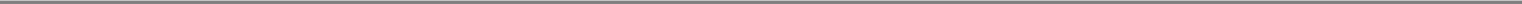 Table of Contentswhether the Company has the option of redeeming or repurchasing the debt securities and the price, period and the terms and conditions applicable to any such redemption;any authenticating agent, paying agent, transfer agent or security registrar in respect of the debt securities;whether the Company will be obligated to redeem or repurchase the debt securities pursuant to any mandatory sinking fund or other provisions, or at the option of a holder;the denominations in which the Company will issue the debt securities;the currency or currencies in which the debt securities are being sold and in which the principal of, and interest, premium or other amounts, if any, on, such debt securities will be payable and whether payments will be payable with reference to any index or formula;whether the Company will issue the debt securities as global securities and, if so, the identity of the depositary for the global securities;whether the Company will issue the debt securities in registered form or bearer form or both;changes or additions to events of default;the applicability of, changes or additions to the provisions for defeasance described under "Defeasance" below;special rights held by the holders of the debt securities if specified events occur;the terms for any conversion or exchange of the debt securities for any other securities;the dates on which the Company may issue the debt securities and the date or dates on which the Company will pay the principal and any premium on the debt securities and the portion (if less than the principal amount) of debt securities to be payable on a declaration of acceleration of maturity;provisions permitting or restricting the issuance of additional securities, the incurring of additional indebtedness and other material negative covenants;provisions as to modification, amendment or variation of any rights or terms attaching to the debt securities; andany other specific material terms, preferences, rights or limitations of, or restrictions on, the debt securities.The Company may issue debt securities bearing no interest or interest at a rate below the prevailing market rate at the time of issuance, and offer and sell these securities at a discount below their stated principal amount. The Company may also sell any of the debt securities for a foreign currency or currency unit, and payments on the debt securities may be payable in a foreign currency or currency unit.The Company may issue debt securities with terms different from those of debt securities previously issued and, without the consent of the holders thereof, the Company may reopen a previous issue of a series of debt securities and issue additional debt securities of such series (unless the reopening was restricted when such series was created). In any of these cases, the Company will describe in the applicable Prospectus Supplement, any Canadian or United States federal income tax consequences and other special considerations.Unless stated otherwise in the applicable Prospectus Supplement, the Company expects that it will issue debt securities in fully registered form without coupons, in denominations of $1,000 and integral multiples thereof. The applicable Prospectus Supplement may indicate the denominations to be issued, the procedures for payment of interest and principal and other matters. No service charge will be made for any registration of transfer or exchange of the debt securities, but the Company may, in certain instances,17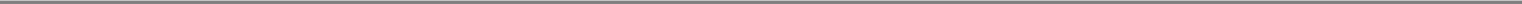 Table of Contentsrequire payment of a sum sufficient to cover any tax or other governmental charge payable in connection with these transactions.RankingThe debt securities will be senior or subordinated indebtedness of the Company as described in the applicable Prospectus Supplement. Unless otherwise provided in an applicable Prospectus Supplement, if the debt securities are senior indebtedness, they will rank equally and rateably with all other unsecured indebtedness of the Company from time to time issued and outstanding which is not subordinated. If the debt securities are subordinated indebtedness, they may be senior or junior to, or rank parri passu, with the other subordinated indebtedness of the Company from time to time issued and outstanding as described in the applicable Prospectus Supplement. The Company reserves the right to specify in a Prospectus Supplement whether a particular series of subordinated debt securities is subordinated to any other series of subordinated debt securities.Payment and TransferUnless stated otherwise in the applicable Prospectus Supplement, the Company will make payments of principal of (and premium, if any, on) debt securities of a particular series in the designated currency against surrender of the debt securities at the office of the paying agent the Company designates from time to time. Unless stated otherwise in the applicable Prospectus Supplement, the Company will make payment of any installment of interest on debt securities to the persons in whose names the debt securities are registered. Unless otherwise indicated in the applicable Prospectus Supplement, places of payment of principal of (and premium or other amounts, if any) and interest will be made at the corporate trust office of the trustee by electronic transfer, mail or other means. Unless stated otherwise in the applicable Prospectus Supplement, holders may transfer or exchange fully registered debt securities without the payment of any service charge except for any tax or governmental charge.Global SecuritiesThe Company may issue debt securities of a series in whole or in part in the form of one or more global securities which will be deposited with a depositary, or its nominee, identified in the applicable Prospectus Supplement. The global securities may be in temporary or permanent form. The applicable Prospectus Supplement will describe the terms of any depositary arrangement and the rights and limitations of owners of beneficial interests in any global security. Unless and until it is exchanged in whole or in part for the individual debt securities and unless stated otherwise in the applicable Prospectus Supplement, a global security may not be transferred except as a whole by the depositary for such global security to a nominee of such depositary or by a nominee of such depositary to such depositary or another nominee of such depositary or by such depositary or any such nominee to a successor.Merger, Amalgamation or ConsolidationThe Company may not amalgamate or consolidate with or merge with or into any other person or convey, transfer, lease or otherwise dispose of its properties and assets substantially as an entirety to any person by liquidation, winding-up or otherwise (in one transaction or a series of related transactions) unless:either (1) the Company is the continuing corporation or (2) the person (if other than the Company) formed by such consolidation or amalgamation or into which the Company is merged or the person which acquires by conveyance, transfer, lease or other disposition the properties and assets of the Company substantially as an entirety (i) is a corporation, company, partnership or trust organized and validly existing under (A) the federal laws of Canada or the laws of any province or territory thereof or (B) the laws of the United States or any State thereof or the District of Columbia, and (ii) assumes by operation of law or expressly assumes, by a supplemental indenture with respect to all debt securities of each series outstanding under the indenture, all of the obligations of the Company under such debt18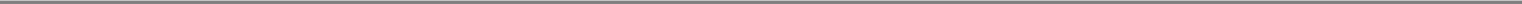 Table of Contentssecurities; and (b) immediately after giving effect to such transaction (and, to the extent applicable to any additional covenants of a particular series of debt securities, treating any debt which becomes an obligation of the Company or a subsidiary thereof in connection with or as a result of such transaction as having been incurred at the time of such transaction), no Default or Event of Default (each, as defined in the base indenture) shall have occurred and be continuing.In the event of any transaction described in and complying with the conditions listed in the immediately preceding paragraph in which the Company is not the continuing corporation, the successor or continuing person formed or remaining will succeed to, and be substituted for, and may exercise every right and power of, the Company under the indenture, and thereafter the Company will, except in the case of a lease, be discharged from all obligations and covenants under the indenture and the outstanding debt securities of each series.Events of DefaultUnless otherwise indicated in the applicable Prospectus Supplement, an Event of Default will occur if:the Company fails to pay principal or any premium on any debt security of that series when it is due and payable;the Company fails to pay interest or additional amounts, if any, on any debt security of that series for 30 days after the date when it is due and payable;the Company or a material subsidiary fails to comply with or breaches any covenants of any of its other agreements relating to the debt securities or the indenture for 60 days after written notice by the trustee to the Company or written notice by holders of at least 25% of the aggregate principal amount of the debt securities of that series then outstanding to the Company and the trustee;certain events involving its bankruptcy, insolvency or reorganization; andany other event of default provided for with respect to that series of debt securities.The Prospectus Supplement for a series of debt securities may include additional events of default or changes to the events of default described above.The trustee will give notice within a reasonable time (not exceeding 90 days) to the holders of debt securities of any default, unless such default is in respect of the payment of the principal (or premium, if any) on the debt securities and it determines in good faith the withholding of such notice is in the best interests of the holders, collectively, and so advises the Company in writing.If an event of default for any series of debt securities occurs and is continuing, other than an event of default involving the Company's or a material subsidiary's bankruptcy, insolvency, or reorganization, or the appointment of a custodian out of court with respect to the Company, the trustee or the holders of at least 25% of the aggregate principal amount of the debt securities of that series then outstanding may require the Company to immediately repay the aggregate unpaid principal amount of the debt securities of the series by providing a notice in writing to the Company (and to the trustee, if given by the holders).If an event of default relates to events involving the Company's bankruptcy, insolvency or reorganization, the aggregate unpaid principal amount of all debt securities will become immediately due and payable without any action by the trustee or any holder. In either case, subject to certain conditions, the holders of a majority of the aggregate principal amount of the debt securities of the affected series can rescind the accelerated payment requirement.Other than its duties in case of a default, the trustee will not be obligated to exercise any of its rights or powers under the indenture at the request, order or direction of any holders, unless the holders give sufficient funds to the trustee and offer the trustee reasonable indemnity. If they provide such sufficient funds and reasonable indemnity, the holders of a majority in principal amount of any series of debt19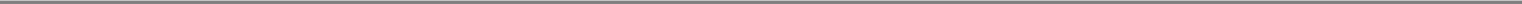 Table of Contentssecurities may, subject to certain limitations, direct the time, method and place of conducting any proceeding or any remedy available to the trustee, or exercising any power conferred on the trustee, for any series of debt securities.The Company will be required to furnish to the trustee, within 120 days after the end of each fiscal year of the Company and otherwise upon the demand of the trustee, a certificate of certain principal officers of the Company as to the Company's compliance with all conditions and covenants under the indenture.DefeasanceUnless stated otherwise in the applicable Prospectus Supplement of a particular series of debt securities, the Company may, at its option, and at any time, elect to have its obligations (and any applicable guarantors) discharged with respect to all outstanding debt securities or all outstanding debt securities of any series. The Company refers to this discharge of obligations as "defeasance". Defeasance means that the Company (and any such guarantors) will be deemed to have paid and discharged the entire indebtedness represented by the applicable outstanding debt securities and to have satisfied its other obligations under the indenture with respect to those debt securities, except for (i) the rights of holders of such outstanding debt securities to receive, solely from the trust fund described in the paragraph below, payments in respect of the principal of (and premium, if any) and interest on such debt securities when such payments are due,the Company's obligations under the indenture with respect to such debt securities relating to the issuance of temporary debt securities, the registration, transfer and exchange of debt securities, the replacement of mutilated, destroyed, lost or stolen debt securities, the payment of certain additional amounts, the maintenance of any office or agency for payments in respect of such debt securities, the holding of money for security payments in trust and statements as to compliance with such indenture, (iii) the Company's obligations under the indenture in connection with the rights, powers, trusts, duties and immunities of the trustee, (iv) the defeasance provisions of the indenture and (v) the Company's right of redemption in the event of certain additional amounts becoming payable under certain circumstances.In addition, the Company may, at its option and at any time, elect to be released from its obligations (and to release any applicable guarantors from their obligations) with respect to certain covenants in respect of any series of debt securities under the indenture and any and all additional and different covenants identified in the applicable prospectus supplement of such series of debt securities (unless otherwise indicated in such applicable Prospectus Supplement) and any omission to comply with such obligations thereafter shall not constitute a Default or an Event of Default with respect to that series of debt securities. In the event the Company exercises such covenant defeasance in respect of a series, the events (excluding failure to pay and bankruptcy and insolvency events) described under the subsection entitled " —Events of Default", as well as any additional and different Events of Default specified in the prospectus supplement of such series, will no longer constitute Events of Default with respect to the debt securities of such series.In order to exercise either defeasance or covenant defeasance, (i) the Company must irrevocably deposit with the trustee, in trust, cash in the currency or currencies in which such debt securities are payable, certain government obligations, or a combination thereof in such amounts as will be sufficient, in the opinion of a nationally recognized firm of independent public accountants or chartered accountants, to pay the principal of (and premium, if any, on) and interest on the outstanding debt securities of such series on the stated maturity (or redemption date, if applicable) of such principal (and premium, if any) or installment of interest; (ii) in the case of defeasance, the Company shall have delivered to the trustee an opinion of counsel in the United States stating that (x) the Company has received from, or there has been published by, the Internal Revenue Service a ruling or (y) since the date of the applicable supplemental indenture with respect to a series of debt securities, there has been a change in the applicable United States federal income tax law, in either case to the effect that, and based thereon such opinion of20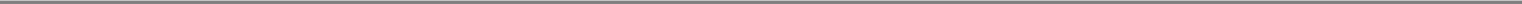 Table of Contentscounsel shall confirm that, the holders of the outstanding debt securities of such series will not recognize income, gain or loss for United States federal income tax purposes as a result of such defeasance and will be subject to United States federal income tax on the same amounts, in the same manner and at the same times as would have been the case if such defeasance had not occurred; (iii) in the case of covenant defeasance, the Company shall have delivered to the trustee an opinion of counsel in the United States to the effect that the holders of the outstanding debt securities of such series will not recognize income, gains or loss for United States federal income tax purposes as a result of such covenant defeasance and will be subject to United States federal income tax on the same amounts, in the same manner and at the same times as would have been the case if such covenant defeasance had not occurred; (iv) in the case of defeasance or covenant defeasance, the Company shall have delivered to the trustee an opinion of counsel in Canada to the effect that holders of the outstanding debt securities of such series will not recognize income, gain or loss for Canadian federal or provincial income tax or other tax (including withholding tax) purposes as a result of such defeasance or covenant defeasance, as applicable, and will be subject to Canadian federal or provincial income tax and other tax (including withholding tax) on the same amounts, in the same manner and at the same times as would have been the case if such defeasance or covenant defeasance, as applicable, had not occurred (which condition may not be waived by any holder or the trustee); and (v) the Company must comply with certain other conditions.Modification and WaiverModifications and amendments to the indenture, including to any supplemental indenture relating to a series of debt securities, or the particular terms and conditions of any series of debt securities may be made by the Company (and any applicable guarantors) and the trustee, and will be made by the trustee on the request of the Company, with the consent of the holders of not less than a majority in aggregate principal amount of outstanding debt securities of each such series issued under the indenture to which such modification or amendment will apply; provided, however, that no such modification or amendment may, without the consent of the holder of each outstanding debt security of such series affected thereby: (i) change the stated maturity of the principal of, or any installment of interest on, any such debt security, or reduce the principal amount thereof or the rate of interest thereon, or reduce the redemption price thereof, or change the coin or currency in which any such debt security or any premium or the interest thereon is payable, or impair the right to institute suit for the enforcement of any such payment after the stated maturity thereof (or, in the case of redemption, on or after the applicable redemption date); (ii) reduce the percentage in principal amount of outstanding debt securities of such series, the consent of whose holders is necessary to amend or waive compliance with certain provisions of the base indenture or the supplemental indenture applicable to such series or to waive certain defaults; or (iii) modify any of the provisions relating to the modification or amendment of the base indenture or the particular terms and conditions of such series which provisions require the consent of holders of outstanding debt securities of such series or relating to the waiver of past defaults, except to increase the percentage of outstanding debt securities of such series the consent of whose holders is required for such actions or to provide that certain other provisions of the base indenture or the supplemental indenture applicable to such series cannot be modified or waived without the consent of the holder of each debt security of such series affected thereby.In addition, modifications and amendments to the indenture or the particular terms and conditions of any series of debt securities may be made by the Company (and any applicable guarantors) and the trustee without the consent of any holders of debt securities in order to, among other things, (i) provide certain additional rights or benefits to the holders of any series of debt securities, (ii) cure any ambiguity or correct or supplement any defective or inconsistent provision or make any other change to the indenture or a series of debt securities, provided, in each case, that such modification or amendment does not adversely affect the interests of the holders of debt securities of any such series in any material respect, and (iii) give effect to any direction or other act of the holders of a series of debt securities permitted to be given, made or taken under the indenture.21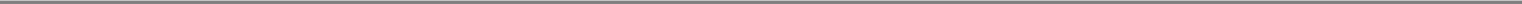 Table of ContentsAny modification or amendment to the indenture or the particular terms and conditions of a series of debt securities that is permitted or authorized for a particular series will be binding on all holders of debt securities of that series notwithstanding whether a particular holder has approved it and, except as otherwise provided in any required approval for such modification or amendment, regardless of whether the holders of any other affected series of debt securities has approved it.The holders of a majority in aggregate principal amount of the outstanding debt securities of any affected series may, on behalf of all holders of the debt securities of such series, waive the Company's compliance with certain covenants and other provisions of the base indenture that apply to such series of debt securities and the supplemental indenture applicable to such series, including any existing default or Event of Default and its consequences under the base indenture and such supplemental indenture other than a default or Event of Default (i) in the payment of interest (or premium, if any) on, or the principal of, the debt securities of that series or (ii) in respect of a covenant or other provision that cannot be modified or amended without the consent of the holders of each outstanding debt security of that series.The TrusteeThe trustee under the indenture or its affiliates may become the owner or pledgee of debt securities issued under the indenture and may otherwise deal with the Company with the same rights it would have if it were not the Trustee, subject to certain exceptions.If a material conflict of interest arises with respect to the trustee, the trustee shall, within 90 days of ascertaining that the conflict exists, either eliminate the conflict or resign.Governing LawUnless stated otherwise in the applicable Prospectus Supplement, the indenture and the debt securities will be governed by and construed in accordance with the laws of the State of New York.DESCRIPTION OF WARRANTSThe Company may issue warrants to purchase debt securities or common shares of the Company. The Company may issue warrants independently or together with other securities, and warrants sold with other securities may be attached to or separate from the other securities. Unless the Prospectus Supplement otherwise indicates, warrants will be issued under, and governed by the terms of, one or more indentures that the Company will enter into with a warrant trustee or trustees that will be named in the Prospectus Supplement.The following sets forth certain general terms and provisions of the warrants that may be offered under this prospectus. The specific terms of the warrants, and the extent to which the general terms described in this section apply to these warrants, will be set out in the applicable Prospectus Supplement.The Prospectus Supplement relating to any warrants the Company offers will describe the warrants and include specific terms relating to the offering. The Prospectus Supplement will include some or all of the following:the designation and aggregate number of warrants offered;the currency or currencies in which the warrants will be offered;the designation, number and terms of the common shares or debt securities purchasable on exercise of the warrants, and procedures that will result in the adjustment of those numbers;the exercise price of the warrants;the dates or periods on, after or during which the warrants are exercisable;22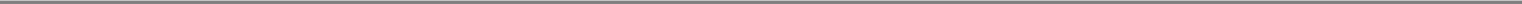 Table of Contentsthe designation and terms of any securities with which the warrants are issued;if the warrants are issued as a unit with another security, the date on and after which the warrants and the other security will be separately transferable;any minimum or maximum amount of warrants that may be exercised at any one time;any terms, procedures and limitations relating to the transferability, exchange or exercise of the warrants;whether the warrants will be subject to redemption or call and, if so, the terms of such redemption or call provisions;provisions as to modification, amendment or variation of any rights or terms attaching to the warrants;material Canadian and United States tax consequences of owning the warrants; andany other material terms, preferences, rights or limitations of, or restrictions on, the warrants.Prior to the exercise of their warrants, holders of warrants will not have any of the rights of holders of the securities for which the warrants are exercisable.The Company may amend the warrants, without the consent of the holders of the warrants, to cure any ambiguity, to cure, correct or supplement any defective or inconsistent provision, or in any other manner that will not prejudice the rights of the holders of outstanding warrants, as a group.PLAN OF DISTRIBUTIONThe Company may offer and sell the Securities, separately or together, to or through one or more underwriters or dealers, purchasing as principal for public offering and sale by them, and also may sell Securities to one or more other purchasers directly or through agents. Each Prospectus Supplement will set out the terms of the offering, including, as applicable:the name or names of any underwriters or agents;the purchase price or prices, and form of consideration for, the Securities;the proceeds to the Company from the sale of the Securities;any underwriting discounts or commissions and other items constituting underwriters' compensation;any delayed delivery arrangements; andany securities exchanges on which the Securities may be listed.A Prospectus Supplement may also provide that the Securities sold thereunder will be "flow-through" securities.The Securities may be sold, from time to time in one or more transactions at a fixed price or prices which may be changed or at market prices prevailing at the time of sale, at prices related to such prevailing market prices or at negotiated prices. The price at which the Securities may be offered may vary as between purchasers and during the distribution period. If, in connection with the offering of Securities at a fixed price or prices, the underwriters have made a bona fide effort to sell all of the Securities at the initial offering price fixed in the applicable Prospectus Supplement, the public offering price may be decreased and thereafter further changed, from time to time, to an amount not greater than the initial public offering price fixed in such Prospectus Supplement, in which case the compensation realized by the underwriters will be decreased by the amount that the aggregate price paid by purchasers for the Securities is less than the gross proceeds paid by the underwriters to the Company.23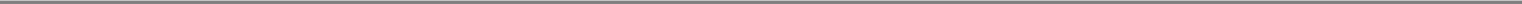 Table of ContentsUnderwriters, dealers and agents that participate in the distribution of the Securities may be entitled under one or more agreements to be entered into with the Company to indemnification by the Company against certain liabilities, including liabilities under Canadian and United States securities legislation, or to contribution with respect to payments which such underwriters, dealers or agents may be required to make in respect thereof. Such underwriters, dealers and agents may engage in transactions with, or perform services for, the Company in the ordinary course of business.Unless otherwise set out in a Prospectus Supplement relating to a particular offering of Securities, the underwriters or dealers, as the case may be, may over-allot or effect transactions intended to fix or stabilize the market price of the Securities at a level above that which might otherwise prevail in the open market. Such transactions, if commenced, may be discontinued at any time.EXPERTSNone of Alain Thibault, Eng., Alexandre Proulx, Eng., Camil Prince, Eng., Carl Pednault, Eng., Carol Plummer, Eng., Christian Provencher, P.Eng., Christian Roy, Eng., Daniel Doucet, Eng., Dany Laflamme, Eng., Denis Caron, Eng., Dominique Girard, Eng., Donald Gervais, P.Geo., Dyane Duquette, P.Geo., Francis Brunet, Eng., François Petrucci, Eng., François Robichaud, Eng., Guy Gosselin, P.Geo and P.Eng., Jean François Lagueux, Eng., Julie Larouche, P.Geo., Larry Connell, P.Eng., Louise Grondin, P.Eng., Marc Ruel, P.Geo., Michel Julien, P.Eng., Pathies Nawej Muteb, Eng., Paul Cousin, Eng., Pierre Matte, Eng., Richard Genest, P.Geo., Eng., Sylvain Boily, Eng., Sylvie Lampron, P.Eng. or Tim Haldane, P.Eng. (each, a "Qualified Person"), each of whom has prepared or certified a report under NI 43-101 or approved scientific and technical information referenced in this prospectus and in the documents incorporated by reference herein, has received a direct or indirect interest in the property of the Company or of any associate or affiliate of the Company. As at the date hereof, each of the Qualified Persons beneficially owns, directly or indirectly, less than one percent of any outstanding securities of the Company or any associate or affiliate of the Company. Each of the Qualified Persons is, or was at the time such person prepared or certified the relevant report under NI 43-101 or approved the relevant scientific and technical information, an officer or employee of the Company and/or one or more of its associates or affiliates.The auditors of the Company are Ernst & Young LLP, Chartered Professional Accountants, Licensed Public Accountants, of Toronto, Ontario. Ernst & Young LLP report that they are independent of the Company in accordance with the Rules of Professional Conduct of the Chartered Professional Accountants of Ontario and in accordance with the applicable rules and regulations of the SEC and the Public Company Accounting Oversight Board ("PCAOB"). Ernst & Young LLP is registered with the PCAOB. The Annual Financial Statements (as defined below), as well as the Company's internal control over financial reporting as of December 31, 2016, have been audited by Ernst & Young LLP and are incorporated by reference herein in reliance on their report given their authority as experts in accounting and auditing.LEGAL MATTERSCertain legal matters in connection with the Securities offered hereby will be passed on for the Company by Davies Ward Phillips & Vineberg LLP, Toronto, Ontario and New York, New York. At the date hereof, partners and associates of Davies Ward Phillips & Vineberg LLP own beneficially, directly or indirectly, less than one percent of any securities of the Company or any associate or affiliate of the Company.24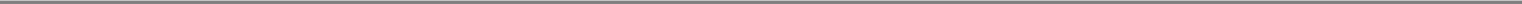 Table of ContentsDOCUMENTS INCORPORATED BY REFERENCEThe following documents filed with the securities commissions or similar authorities in each of the provinces and territories of Canada and with the SEC are specifically incorporated by reference in, and form an integral part of, this prospectus:the AIF;the annual audited consolidated financial statements of the Company comprised of the consolidated balance sheets of the Company as at December 31, 2016 and December 31, 2015 and the related consolidated statements of income and comprehensive income, equity and cash flows for the years ended December 31, 2016 and December 31, 2015, together with the notes thereto and the auditors' report thereon dated March 27, 2017 (the "Annual Financial Statements");management's discussion and analysis of financial condition and results of operations of the Company for the year ended December 31, 2016;the management information circular prepared in connection with the Company's annual meeting of shareholders held on April 28, 2017;the condensed interim unaudited consolidated financial statements of the Company comprised of the interim consolidated balance sheets of the Company as at September 30, 2017 and December 31, 2016 and the related interim consolidated statements of income and comprehensive income, equity and cash flows for the three and nine months ended September 30, 2017 and 2016, together with the notes thereto; andmanagement's discussion and analysis of financial condition and results of operations of the Company for the three and nine months ended September 30, 2017.All documents of the type referred to above, and any business acquisition reports and material change reports (excluding confidential material change reports), filed by the Company with any securities commission or similar regulatory authority in Canada subsequent to the date of this prospectus and prior to the termination of the any distribution under this prospectus shall be deemed to be incorporated by reference into this prospectus.To the extent that any document or information incorporated by reference into this prospectus is included in a report that is filed with or furnished to the SEC on Form 40-F or Form 6-K (or any respective successor form), such document or information shall also be deemed to be incorporated by reference as an exhibit to the registration statement on Form F-10 of which this prospectus forms a part. In addition, the Company may incorporate by reference into this prospectus documents that it files with or furnishes to the SEC pursuant to Section 13(a) or 15(d) of the United States Securities Exchange Act of 1934, as amended (the "Exchange Act"), if and to the extent expressly provided therein.Upon a new annual information form and the related annual audited consolidated financial statements being filed by the Company with, and where required, accepted by, the CSA during the currency of this prospectus, the previous annual information form, the previous annual audited consolidated financial statements and all interim unaudited financial statements (including management's discussion and analysis of financial condition and results of operations in the quarterly reports for such periods), material change reports and management information circulars filed prior to the commencement of the Company's financial year in which the new annual information form is filed shall be deemed no longer to be incorporated by reference in this prospectus for purposes of future offers and sales of Securities hereunder.Any statement contained in this prospectus and in the documents incorporated or deemed to be incorporated by reference herein shall be deemed to be modified or superseded for the purposes of this25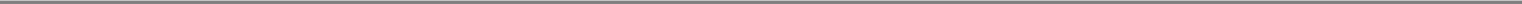 Table of Contentsprospectus to the extent that a statement contained herein, or in any other subsequently filed document which also is incorporated or is deemed to be incorporated by reference herein, modifies or supersedes such statement. The modifying or superseding statement need not state that it has modified or superseded a prior statement or include any other information set forth in the document which it modifies or supersedes. The making of a modifying or superseding statement will not be deemed an admission for any purposes that the modified or superseded statement, when made, constituted a misrepresentation, an untrue statement of a material fact or an omission to state a material fact that is required to be stated or that is necessary to make a statement not misleading in light of the circumstances in which it was made. Any statement so modified or superseded shall not be deemed, except as so modified or superseded, to constitute a part of this prospectus.Information has been incorporated by reference in this short form base shelf prospectus from documents filed with the securities regulatory authorities in each of the provinces and territories of Canada and the SEC. Copies of the documents incorporated by reference herein may be obtained on request without charge from the Corporate Secretary, Agnico Eagle Mines Limited, 145 King Street East, Suite 400, Toronto, Ontario, Canada M5C 2Y7 (telephone (416) 947-1212), and are also available electronically at www.sedar.com and www.sec.gov.A Prospectus Supplement containing the specific terms of an offering of Securities will be delivered to purchasers of such Securities together with this prospectus and shall be deemed to be incorporated by reference into this prospectus as of the date of such Prospectus Supplement solely for the purposes of the offering of the Securities covered by that Prospectus Supplement.AVAILABLE INFORMATIONThe Company has filed with the SEC a registration statement on Form F-10 under the United States Securities Act of 1933, as amended, with respect to the securities offered hereby. This prospectus, which forms a part of the registration statement, does not contain all of the information set forth in the registration statement, certain parts of which have been omitted in accordance with the rules and regulations of the SEC. For further information with respect to the Company and the Securities offered in this prospectus, reference is made to the registration statement and to the schedules and exhibits filed therewith. Statements contained in this prospectus as to the contents of certain documents are not necessarily complete and, in each instance, reference is made to the copy of the document filed and exhibits to the registration statement. Each such statement is qualified in its entirety by such reference.The Company is subject to the informational requirements of the Exchange Act and in accordance therewith files reports and other information with the SEC. Under a multijurisdictional disclosure system adopted by the United States, such reports and other information may be prepared in accordance with the disclosure requirements of Canada, which requirements are different from those of the United States. Any information filed with the SEC can be read and copied at prescribed rates at the SEC's Public Reference Room at 100 F Street, N.E., Washington, D.C. 20549. Information on the operation of the Public Reference Room may be obtained by calling the SEC at 1-800-SEC-0330 or by accessing its website at www.sec.gov. Some of the documents the Company files with or furnishes to the SEC are electronically available from the SEC's Electronic Document Gathering and Retrieval System, which is commonly known by the acronym "EDGAR", and may be accessed at www.sec.gov.ENFORCEABILITY OF CERTAIN CIVIL LIABILITIESThe Company is incorporated under the laws of the Province of Ontario, Canada. The majority of the Company's directors and officers and certain of the experts named in this prospectus and the documents incorporated by reference herein are residents of Canada. Also, almost all of the Company's assets and the assets of these persons are located outside of the United States. As a result, it may be difficult for shareholders to initiate a lawsuit within the United States against these non-United States residents, or to26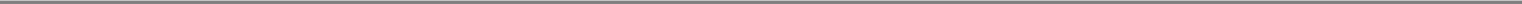 Table of Contentsenforce judgments in the United States against the Company or these persons which are obtained in a United States court. The Company's Canadian counsel has advised the Company that a monetary judgment of a United States court predicated solely upon the civil liability provisions of United States federal securities laws would likely be enforceable in Canada if the United States court in which the judgment was obtained had a basis for jurisdiction in the matter that was recognized by a Canadian court for such purposes. The Company cannot provide assurance that this will be the case. It is less certain that an action could be brought in Canada in the first instance on the basis of liability predicated solely upon the civil liability provisions of United States federal securities laws.STATUTORY RIGHTS OF WITHDRAWAL AND RESCISSIONSecurities legislation in certain of the provinces and territories of Canada provides purchasers with the right to withdraw from an agreement to purchase securities. This right may be exercised within two business days after receipt or deemed receipt of a prospectus and any amendment. In several of the provinces and territories, the securities legislation further provides a purchaser with remedies for rescission or, in some jurisdictions, revisions of the price or damages if the prospectus and any amendment contains a misrepresentation or is not delivered to the purchaser, provided that the remedies for rescission, revisions of the price or damages are exercised by the purchaser within the time limit prescribed by the securities legislation of the purchaser's province or territory. The purchaser should refer to any applicable provisions of the securities legislation of the purchaser's province or territory for the particulars of these rights or consult with a legal adviser.In an offering of warrants or convertible debt securities, original purchasers will have a contractual right of rescission against the Company in respect of the exercise or conversion of such warrants or convertible debt securities. The contractual right of rescission will entitle such original purchasers to receive from the Company, upon surrender of the underlying securities acquired upon the exercise or conversion of such warrants or convertible debt securities, the amount paid for the warrants or convertible debt securities (and any additional amount paid upon exercise or conversion), in the event that this prospectus, the applicable Prospectus Supplement or any amendment contains a misrepresentation, provided that: (i) the exercise or conversion takes place within 180 days of the date of the purchase of the warrants or convertible debt securities under this prospectus and the applicable Prospectus Supplement; and (ii) the right of rescission is exercised within 180 days of the date of the purchase of the warrants or convertible debt securities under this prospectus and the applicable Prospectus Supplement. This contractual right of rescission will be consistent with the statutory right of rescission described under section 130 of the Securities Act (Ontario), and is in addition to any other right or remedy available to original purchasers under section 130 of the Securities Act (Ontario) or otherwise at law.Purchasers of warrants or convertible debt securities are cautioned that the statutory right of action for damages for a misrepresentation contained in the prospectus is limited, in certain provincial and territorial securities legislation, to the price at which the warrants or convertible debt securities are offered to the public under the prospectus offering. This means that, under the securities legislation of certain provinces and territories, if the purchaser pays additional amounts upon exercise or conversion of the security, those amounts may not be recoverable under the statutory right of action for damages that applies in those provinces or territories. The purchaser should refer to any applicable provisions of the securities legislation of the purchaser's province or territory for the particulars of this right of action for damages or consult with a legal adviser.DOCUMENTS FILED AS PART OF THE REGISTRATION STATEMENTThe following documents have been filed with the SEC as part of the registration statement of which this prospectus forms a part: the documents referred to under "Documents Incorporated by Reference"; the consent of Ernst & Young LLP; the consent of each of the Qualified Persons; the powers of attorney from the Company's directors and officers; and the form of indenture relating to the debt securities that may be issued under this prospectus.27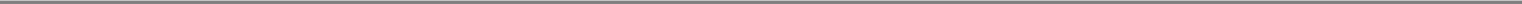 PART IIINFORMATION NOT REQUIRED TO BE DELIVERED TOOFFEREES OR PURCHASERSINDEMNIFICATIONUnder the Business Corporations Act (Ontario), the Registrant may indemnify a present or former director or officer or person who acts or acted at the Registrant's request as a director or officer of another corporation of which the Registrant is or was a shareholder or creditor, and his heirs and legal representatives, against all costs, charges and expenses, including an amount paid to settle an action or satisfy a judgment, reasonably incurred by him in respect of any civil, criminal or administrative action or proceeding to which he is made a party by reason of his being or having been a director or officer of the Registrant or such other corporation on condition that (i) the director or officer acted honestly and in good faith with a view to the best interests of the Registrant and (ii) in the case of a criminal or administrative action or proceeding that is enforced by a monetary penalty, had reasonable grounds for believing that his conduct was lawful. Further, the Registrant may, with court approval, indemnify a person described above in respect of an action by or on behalf of the Registrant to procure a judgment in its favor, to which the person is made a party by reason of being or having been a director or an officer of the Registrant, against all costs, charges and expenses reasonably incurred by the person in connection with such action if he or she fulfils conditions (i) and (ii) above. A director is entitled to indemnification from the Registrant as a matter of right if he was substantially successful on the merits in his defense and fulfilled conditions (i) and (ii) above.In accordance with the Business Corporations Act (Ontario), the by-laws of the Registrant indemnify a director or officer, a former director or officer, or a person who acts or acted at a Registrant's request as a director or officer of a corporation in which the Registrant is or was a shareholder or creditor against any and all losses and expenses reasonably incurred by him in respect of any civil, criminal, administrative action or proceeding to which he was made a party by reason of being or having been a director or officer of the Registrant or other corporation if he acted honestly and in good faith with a view to the best interests of the Registrant, or, in the case of a criminal or administrative action or proceeding that is enforced by monetary penalty, he had reasonable grounds for believing that his conduct was lawful.A policy of directors' and officers' liability insurance is maintained by the Registrant which insures directors and officers for losses as a result of claims against the directors and officers of the Registrant in their capacity as directors and officers and also reimburses the Registrant for payments made pursuant to the indemnity provisions under the by-laws of the Registrant and the Business Corporations Act (Ontario).Insofar as indemnification for liabilities under the Securities Act of 1933, as amended (the "Securities Act"), may be permitted to directors, officers or persons controlling the Registrant pursuant to the foregoing provisions, the Registrant has been informed that in the opinion of the U.S. Securities and Exchange Commission such indemnification is against public policy in the United States as expressed in the Securities Act and is therefore unenforceable.II-1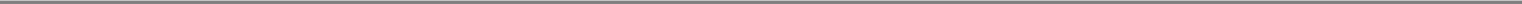 EXHIBITSThe following exhibits have been filed as part of the Registration Statement:Exhibit No.	Description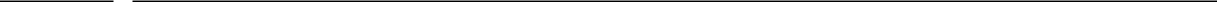 4.1	Registrant's annual information form for the year ended December 31, 2016, incorporated herein by reference from the Registrant's Annual Report on Form 40-F (the "2016 Annual Report") (File no. 001-13422)4.2	Annual audited consolidated financial statements of the Company comprised of the consolidated balance sheets of the Company as at December 31, 2016 and December 31, 2015 and the related consolidated statements of income and comprehensive income, equity and cash flows for the years ended December 31, 2016 and December 31, 2015, together with the notes thereto and the auditors' report thereon dated March 27, 2017, incorporated herein by reference from the 2016 Annual Report (File no. 001-13422)4.3	Management's discussion and analysis of financial condition and results of operation of the Registrant for the year ended December 31, 2016, incorporated herein by reference from the 2016 Annual Report (File no. 001-13422)4.4	Management Information Circular prepared in connection with the Registrant's annual meeting of shareholders held on April 28, 2017, incorporated herein by reference from the Registrant's Report on Form 6-K (File no. 001-13422)4.5	Condensed interim unaudited consolidated financial statements of the Registrant comprised of the consolidated balance sheets of the Registrant as at September 30, 2017 and December 31, 2016 and the related interim consolidated statements of income and comprehensive income, equity and cash flows for the three and nine months ended September 30, 2017 and 2016, together with the notes thereto, incorporated herein by reference from the Registrant's Report on Form 6-K (the "2017 Q3 Financial Statements") (File no. 001-13422)4.6	Management's discussion and analysis of financial condition and results of operations of the Registrant for the three and nine months ended September 30, 2017, incorporated herein by reference from the 2017 Q3 Financial Statements (File no. 001-13422)5.1	Consent of Daniel Doucet*5.2	Consent of Donald Gervais*5.3	Consent of Sylvie Lampron*5.4	Consent of Guy Gosselin*5.5	Consent of Louise Grondin*5.6	Consent of Carol Plummer*5.7	Consent of Paul Cousin*5.8	Consent of Francis Brunet*5.9	Consent of Dominique Girard*5.10	Consent of Christian Provencher*5.11	Consent of Ernst & Young LLP**6.1	Powers of Attorney, included on the signature page of this Registration Statement7.1	Form of Indenture**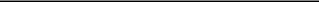 To be filed by amendmentFiled herewithII-2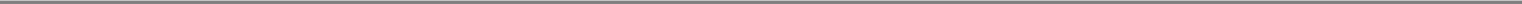 PART IIIUNDERTAKING AND CONSENT TO SERVICE OF PROCESSItem 1.	UndertakingThe Registrant undertakes to make available, in person or by telephone, representatives to respond to inquiries made by the Commission staff, and to furnish promptly, when requested to do so by the Commission staff, information relating to the securities registered pursuant to Form F-10 or to transactions in said securities.Item 2.	Consent to Service of ProcessConcurrently with the filing of this Form F-10, the Registrant is filing with the Commission a written irrevocable consent and power of attorney on Form F-X.Any change to the name or address of the Registrant's agent for service of process shall be communicated promptly to the Commission by amendment to Form F-X referencing the file number of this Registration Statement.III-1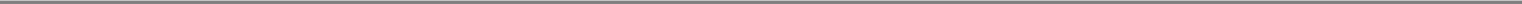 SIGNATURESPursuant to the requirements of the Securities Act, the Registrant certifies that it has reasonable grounds to believe that it meets all of the requirements for filing on Form F-10 and has duly caused this Registration Statement to be signed on its behalf by the undersigned, thereunto duly authorized in the City of Toronto, Province of Ontario, Country of Canada, on November 17, 2017.AGNICO EAGLE MINES LIMITEDBy:	/s/ DAVID SMITH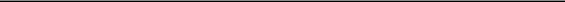 Name:	David SmithTitle:	Senior Vice-President, Finance and ChiefFinancial OfficerEach person whose signature appears below constitutes and appoints Sean Boyd, David Smith, Mel Leiderman and James D. Nasso, and each of them, any of whom may act without the joinder of the others, the true and lawful attorney-in-fact and agent of the undersigned, with full power of substitution and resubstitution, for and in the name, place and stead of the undersigned, in any and all capacities, to sign any or all amendments (including post-effective amendments) to this Registration Statement, and to file the same, with all exhibits thereto and other documents in connection therewith, with the U.S. Securities and Exchange Commission, and hereby grants to said attorneys-in-fact and agents full power and authority to do and perform each and every act and thing requisite and necessary to be done, as fully to all intents and purposes as the undersigned might or could do in person, hereby ratifying and confirming all that said attorneys-in-fact and agents or their substitute or substitutes may lawfully do or cause to be done by virtue hereof.This power of attorney may be executed in multiple counterparts, each of which shall be deemed an original, but which taken together shall constitute one instrument.Pursuant to the requirements of the Securities Act, this Registration Statement has been signed by the following persons in the capacities indicated on November 17, 2017.Name	Title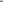 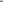 Name	Title/s/ LEANNE M. BAKERDirector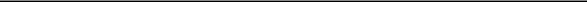 Leanne M. Baker/s/ MEL LEIDERMANDirector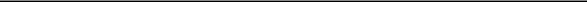 Mel Leiderman/s/ HOWARD R. STOCKFORDDirector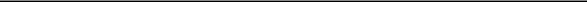 Howard R. Stockford/s/ PERTTI VOUTILAINENDirector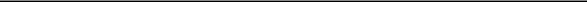 Pertti Voutilainen/s/ J. MERFYN ROBERTSDirector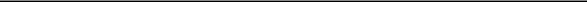 J. Merfyn Roberts/s/ MARTINE A. CELEJDirector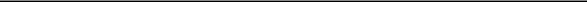 Martine A. Celej/s/ ROBERT J. GEMMELLDirector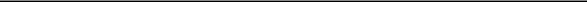 Robert J. Gemmell/s/ SEAN RILEYDirector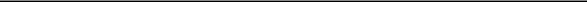 Sean Riley/s/ DEBORAH MCCOMBEDirector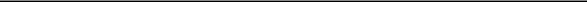 Deborah McCombe/s/ JAMIE SOKALSKYDirector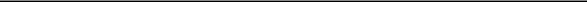 Jamie Sokalsky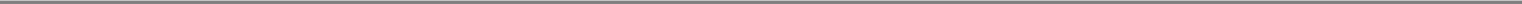 AUTHORIZED REPRESENTATIVEPursuant to the requirements of Section 6(a) of the Securities Act of 1933, the undersigned has signed this Registration Statement, solely in the capacity of the duly authorized representative of Agnico Eagle Mines Limited in the United States, on this 17th day of November, 2017./s/ LEANNE M. BAKER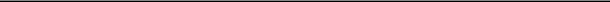 Leanne M. BakerDirector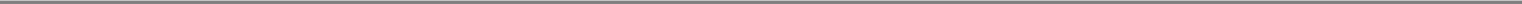 EXHIBIT INDEXExhibit No.	Description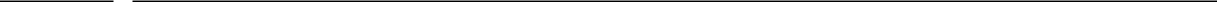 4.1	Registrant's annual information form for the year ended December 31, 2016, incorporated herein by reference from the Registrant's Annual Report on Form 40-F (the "2016 Annual Report") (File no. 001-13422)4.2	Annual audited consolidated financial statements of the Company comprised of the consolidated balance sheets of the Company as at December 31, 2016 and December 31, 2015 and the related consolidated statements of income and comprehensive income, equity and cash flows for the years ended December 31, 2016 and December 31, 2015, together with the notes thereto and the auditors' report thereon dated March 27, 2017, incorporated herein by reference from the 2016 Annual Report (File no. 001-13422)4.3	Management's discussion and analysis of financial condition and results of operation of the Registrant for the year ended December 31, 2016, incorporated herein by reference from the 2016 Annual Report (File no. 001-13422)4.4	Management Information Circular prepared in connection with the Registrant's annual meeting of shareholders held on April 28, 2017, incorporated herein by reference from the Registrant's Report on Form 6-K (File no. 001-13422)4.5	Condensed interim unaudited consolidated financial statements of the Registrant comprised of the consolidated balance sheets of the Registrant as at September 30, 2017 and December 31, 2016 and the related interim consolidated statements of income and comprehensive income, equity and cash flows for the three and nine months ended September 30, 2017 and 2016, together with the notes thereto, incorporated herein by reference from the Registrant's Report on Form 6-K (the "2017 Q3 Financial Statements") (File no. 001-13422)4.6	Management's discussion and analysis of financial condition and results of operations of the Registrant for the three and nine months ended September 30, 2017, incorporated herein by reference from the 2017 Q3 Financial Statements (File no. 001-13422)5.1	Consent of Daniel Doucet*5.2	Consent of Donald Gervais*5.3	Consent of Sylvie Lampron*5.4	Consent of Guy Gosselin*5.5	Consent of Louise Grondin*5.6	Consent of Carol Plummer*5.7	Consent of Paul Cousin*5.8	Consent of Francis Brunet*5.9	Consent of Dominique Girard*5.10	Consent of Christian Provencher*5.11	Consent of Ernst & Young LLP**6.1	Powers of Attorney, included on the signature page of this Registration Statement7.1	Form of Indenture**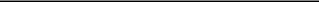 To be filed by amendmentFiled herewith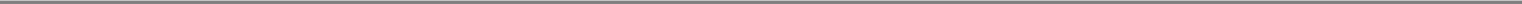 Exhibit 5.11Consent of Independent Registered Public Accounting FirmWe consent to the reference to our firm under the heading “Experts” and to the incorporation by reference in the Registration Statement on Form F-10 of Agnico Eagle Mines Limited for the registration of its debt securities, common shares and warrants to purchase debt securities or common shares of ourreport dated March 27, 2017, with respect to the consolidated financial statements of Agnico Eagle Mines Limited as at December 31, 2016 andDecember 31, 2015, and for the years ended December 31, 2016 and December 31, 2015, which report appears in the Annual Report on Form 40-F of AgnicoEagle Mines Limited for the fiscal year ended December 31, 2016, filed with the Securities and Exchange Commission.Toronto, CanadaNovember 17, 2017/s/ ERNST & YOUNG LLPERNST & YOUNG LLP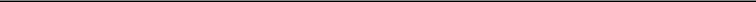 Chartered Professional AccountantsLicensed Public Accountants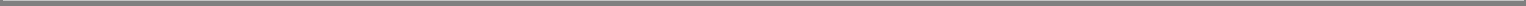 Exhibit 7.1AGNICO EAGLE MINES LIMITED,as issuer of the Securitiesand,as TrusteeINDENTURE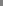 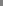 CROSS-REFERENCE TABLE BETWEEN TRUST INDENTURE ACT OF 1939AND THE INDENTURE*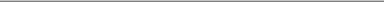 *This cross-reference table does not constitute a part of the Indenture and shall not have any bearing on the interpretation of any of its terms or provisions.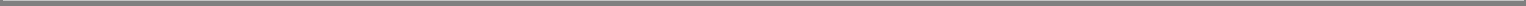 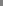 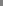 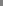 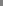 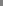 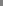 iv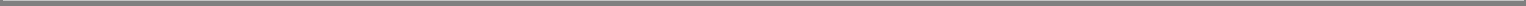 ARTICLE 6HOLDERS’ LISTS AND REPORTS BY TRUSTEE AND COMPANY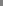 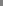 vi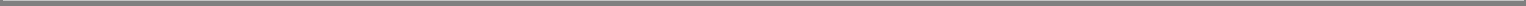 (hereinafter called the “Company”), andbetween Agnico Eagle Mines Limited, a corporation existing under the laws of the Province of Ontario , as trustee (hereinafter called the “Trustee”).WHEREAS the Company wishes to issue from time to time Securities in the manner provided for in this Indenture;NOW, THEREFORE, THIS INDENTURE WITNESSES that, for good and valuable consideration, the receipt and sufficiency of which are acknowledged by the Company and the Trustee, the Company and the Trustee agree, for the equal and proportionate benefit of all Holders of the securities issued under this Indenture (the “Securities”), as follows:ARTICLE 1DEFINITIONS AND OTHER PROVISIONS OF GENERAL APPLICATION1.01	DEFINITIONSFor all purposes of this Indenture, except as otherwise expressly provided or unless the context otherwise requires:the terms defined in this Article have the meanings assigned to them in this Article, and include the plural as well as the singular;all other terms used herein which are defined in the Trust Indenture Act, either directly or by reference therein, have the meanings assignedto them therein;all accounting terms not otherwise defined herein have the meanings assigned to them in accordance with IFRS;the words “herein”, “hereof” and “hereunder” and other words of similar import refer to this Indenture as a whole and not to any particular Article, Section or other subdivision;the words “include”, “includes” and “including” as used herein shall be deemed in each case to be followed by the phrase “withoutlimitation”; andthe words “amendment or refinancing” as used herein shall be deemed in each case to refer to any amendment, renewal, extension, substitution, refinancing, restructuring, restatement, replacement, supplement or other modification of any instrument or agreement; the words “amended or refinanced” shall have a correlative meaning.Certain terms are defined in those Articles in which they are used principally.“Act”, when used with respect to any Holder, has the meaning specified in Section 1.05.“Affiliate” means, with respect to any specified Person, any other Person directly or indirectly controlling or controlled by or under direct or indirect common control with such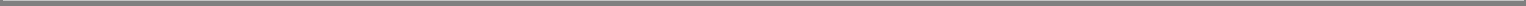 specified Person. For the purposes of this definition, “control” when used with respect to any specified Person means the power to direct the management and policies of such Person, directly or indirectly, whether through the ownership of voting securities, by contract or otherwise; and the terms “controlling” and “controlled” have meanings correlative to the foregoing.“Beneficial Owner” means (a) with respect to Book-Entry Securities, the Person who is the beneficial owner of such Book-Entry Securities as reflected on the books of a Clearing Agency or a Clearing Agency Participant maintaining an account with a Clearing Agency (directly or as an indirect participant, in accordance with the rules of a Clearing Agency); or (b) with respect to Securities other than Book-Entry Securities, a Person who is (i) a beneficial owner of such Securities and as reflected on the Security Register or (ii) a Person who is the beneficial owner of such Securities and as reflected on the books of a registered Holder who holds such Securities on behalf of the beneficial owner, as the case may be.“Board of Directors” means the board of directors of the Company or any duly authorized committee of such board.“Board Resolution” means a copy of a resolution certified by the General Counsel, Secretary or an Assistant Secretary of the Company to have been duly adopted by the Board of Directors and to be in full force and effect on the date of such certification, and delivered to the Trustee.“Book-Based System” means, in relation to the Global Securities of a Series, the debt clearing, record entry, transfer and pledge systems and services established and operated by or on behalf of the related Depositary for such Series (including where applicable pursuant to one or more agreements between such Depositary and its participants establishing the rules and procedures for such systems and services).“Book-Entry Securities” means any Global Securities issued or registered in the name of a Clearing Agency maintaining book-entry records with respect to the ownership and transfer of such Securities, or its nominee, or a custodian of such Clearing Agency, or its nominee, and for which registration, transfer and exchange of such Securities or any interest therein may not be effected by the Trustee or any other Person maintaining the Security Register, except in accordance with the terms of this Indenture and the rules of the Clearing Agency.“Business Day” means each Monday, Tuesday, Wednesday, Thursday and Friday which (a) is not a day on which banking institutions and trust companies in The City of New York or The City of Toronto are authorized or obligated by law, regulation or executive order to be closed, and (b) in connection with a particular Series, is a day in any Place of Payment relative to such Series on which the related Depositary, if any, for such Series processes transactions under its Book-Based System.“Canadian dollars”, “Cdn dollars”, “Cdn$” and “$” each mean lawful currency of Canada.“Capital Lease Obligation” means, with respect to any Person, an obligation incurred or assumed in the ordinary course of business under or in connection with any capital lease of real or personal property which, in accordance with IFRS, has been recorded as a capitalized lease.2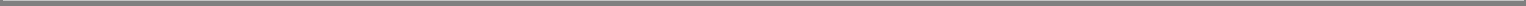 “Capital Stock” means, with respect to any Person, any and all shares, interests, participations or equivalents (however designated) of such Person’s capital stock whether now outstanding or issued after the date of this Indenture, including, without limitation, all Common Stock and Preferred Stock.“Clearing Agency” means, in relation to a Series issuable in whole or in part in the form of one or more Global Securities, DTC or any other organization recognized as a “clearing agency” pursuant to applicable securities law that is specified for such purpose in the related Series Supplement.“Clearing Agency Participant” means a broker, dealer, bank, other financial institution or other Person for whom from time to time a Clearing Agency effects book-entry transfers and pledges of Book-Entry Securities held by the Clearing Agency.“Commission” means the United States Securities and Exchange Commission, as from time to time constituted, created under the Exchange Act, or if at any time after the execution of this Indenture such Commission is not existing and performing the duties now assigned to it under the Trust Indenture Act, then the body performing such duties at such time.“Common Stock” means, with respect to any Person, any and all shares, interests and participations (however designated and whether voting or non-voting) in such Person’s common equity, whether now outstanding or issued after the date of this Indenture, and includes, without limitation, all series and classes of such common stock.“Company” means the Person named as the “Company” in the first paragraph of this Indenture, until a successor Person shall have become such pursuant to the applicable provisions of this Indenture, and thereafter “Company” shall mean such successor Person. To the extent necessary to comply with the requirements of the provisions of Trust Indenture Act Sections 310 through 317 as they are applicable to the Company, the term “Company” shall include any other obligor with respect to the Securities for the purposes of complying with such provisions.“Company Request” or “Company Order” means a written request or order signed in the name of the Company by any two of the following officers: its Chairman of the Board of Directors, any Vice-Chairman, its President, its Chief Financial Officer, any Senior Vice-President, any Vice-President, its Treasurer, its Corporate Secretary or its General Counsel, and delivered to the Trustee.“Consolidation” means the consolidation of the accounts of the Restricted Subsidiaries with those of the Company, if and to the extent the accounts of each such Restricted Subsidiary would normally be consolidated with those of the Company, all in accordance with IFRS; provided, however, that “Consolidation” will not include consolidation of the accounts of any Unrestricted Subsidiary. For purposes of clarification, it is understood that the accounts of the Company or any Restricted Subsidiary include the accounts of any partnership, the beneficial interests in which are controlled (in accordance with IFRS) by the Company or any such Restricted Subsidiary. The term “Consolidated” shall have a correlative meaning.3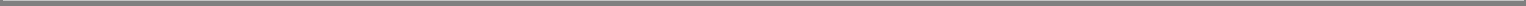 “Corporate Trust Office” means the office of the Trustee at which at any particular time its corporate trust business shall be principally administered.At the date of execution of this Indenture, the Corporate Trust Office of the Trustee is located at	.“Debt” means, with respect to any Person, without duplication and (except as provided in clause (ii) below) without regard to any interest component thereof (whether actual or imputed) that is not yet due and payable:money borrowed (including, without limitation, by way of overdraft) or indebtedness represented by notes payable and drafts accepted representing extensions of credit;the face amount of any drafts of a corporation in Canadian dollars and accepted by a Canadian lender for discount in Canada;all obligations (whether or not with respect to the borrowing of money) which are evidenced by bonds, debentures, notes or other similar instruments or not so evidenced but which would be considered to be indebtedness for borrowed money in accordance with IFRS;all liabilities upon which interest charges are customarily paid by such Person;shares of Disqualified Stock not held by the Company or a wholly-owned Restricted Subsidiary;Capital Lease Obligations and Purchase Money Obligations, determined in each case in accordance with IFRS; andany guarantee (other than by endorsement of negotiable instruments for collection or deposit in the ordinary course of business) in any manner of any part or all of an obligation included in clauses (i) through (vi) above; provided that “Debt” shall not include trade payables and accrued liabilities which are current liabilities incurred in the ordinary course of business.“Default” means, with respect to a Series, any event that is, or after notice or passage of time or both would be, an Event of Default with respect to such Series.“Depositary” means, with respect to a Series issuable in whole or in part in the form of one or more Global Securities, the Clearing Agency or Clearing Agencies designated in or pursuant to the related Series Supplement as the Depositary or Depositaries for such Series, together with their respective successors in such capacity; provided, however, that, if no Clearing Agency is so designated in the related Series Supplement, “Depositary” means, with respect to such Series, DTC.“Discount Securities” means Securities, other than Linked Securities, issued pursuant to this Indenture which are offered for a price less than the amount thereof to be due and payable at4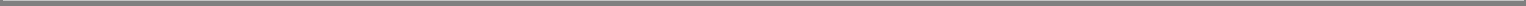 Maturity other than solely due to such amount being determined by application of a multiplier or leverage factor.“Disqualified Stock” means, for any Series, any Capital Stock of the Company or any Restricted Subsidiary which, by its terms (or by the terms of any security into which it is convertible or for which it is exchangeable at the option of the holder) or upon the happening of any event, matures or is mandatorily redeemable, pursuant to a sinking fund obligation or otherwise, or is redeemable at the option of the holder thereof, in whole or in part, on or prior to the maturity date of such Series for cash or securities constituting Debt.“DTC” means The Depository Trust Company, together with its successors from time to time.“Event of Default” has the meaning specified in Article Four.“Exchange Act” means the United States Securities Exchange Act of 1934, as amended, and as in force at the date as of which this instrument was executed.“Global Security” means a Security of a Series in global form.“Government Obligations” means direct obligations of, or obligations of a Person the timely payment of which is unconditionally guaranteed by, the government that issued any of the currencies in which the applicable Series of Securities are payable, and that are not subject to prepayment, redemption or call at the option of the issuer thereof, and shall also include a depository receipt issued by a bank (as defined in Section 3(a)(2) of the Securities Act), as custodian with respect to any such obligation or obligations or a specific payment of principal of or interest on any account of the holder of such depository receipt, provided that (except as required by law) such custodian is not authorized to make any deduction from the amount payable to the holder of such depository receipt from any amount received by the custodian in respect of the Government Obligation or the specific payment of principal of or interest on the Government Obligation evidenced by such depository receipt.“Guarantor” means, in respect of any Series of Securities, any Person that guarantees the payment and performance of obligations of the Company in respect of such Securities, as specified in the Series Supplement in respect of such Securities.“Holder” means a Person in whose name a Security is registered in the Security Register (and including, for greater certainty, in the case of any Global Security, the applicable Depositary or its nominee which has possession of such Global Security or in whose name such Global Security is registered, as the case may be).“Holder Direction” means, in respect of an Act of Holders of a Series, an approval of or direction to make, give or take such Act given pursuant to an instrument in writing signed in one or more counterparts by Holders (in person or by their agent duly appointed in writing) of more than 50% of the principal amount of such Series then Outstanding.“IFRS” means International Financial Reporting Standards as in effect from time to time.5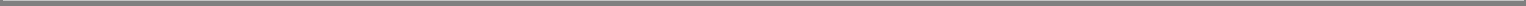 “Indenture” means (i) this instrument as originally executed (including all exhibits and schedules hereto) and as it may from time to time be supplemented or amended (other than by a Series Supplement) by one or more indentures supplemental hereto entered into pursuant to the applicable provisions hereof, or (ii) with respect to a particular Series, this Indenture as defined in clause (i) above as supplemented by the related Series Supplement.“Interest Payment Date” means the Stated Maturity of an installment of interest on the applicable Series of Securities.“Lien” means any mortgage, charge, pledge, lien, privilege, security interest, hypothecation and transfer, lease of real property or other encumbrance upon or with respect to any property of any kind of the Company or any of the Restricted Subsidiaries, real or personal, movable or immovable, now owned or hereafter acquired.“Linked Securities” means Securities the Maturity Consideration of which or any other payment thereon will be determined by reference to: (a) one or more equity or debt securities, including, but not limited to, the price or yield of such securities; (b) any statistical measure of economic or financial performance, including, but not limited to, any currency, consumer price or mortgage index; or (c) the price or value of any commodity or any other item or index or any combination thereof.“Material Subsidiary” means any Subsidiary of the Company (whether or not wholly-owned) (a) that, as of the end of any fiscal quarter of the Company, has total consolidated or unconsolidated assets having a book value of US$40,000,000 (or the equivalent amount in any other applicable currency at the applicable rate of exchange) or more, or (b) that, as of the end of any fiscal quarter of the Company, has total consolidated or unconsolidated revenue for the last 12 months of US $20,000,000 (or the equivalent amount in any other applicable currency at the applicable rate of exchange) or more.“Maturity”, when used with respect to any Security, means the date on which the principal of (and premium, if any) and interest on such Security becomes due and payable as therein or herein provided, whether at the Stated Maturity thereof or by declaration of acceleration, call for redemption or otherwise.“Maturity Consideration” means, with respect to Securities of a Series (whether or not issued by, or the obligation of, the Company), the amount of money (including payment of principal and premium, if any, and any accrued but unpaid interest thereon), or a combination of money, securities and/or other property, in either case payable or deliverable upon payment of the discharge of the Securities of such Series upon Maturity.“Officers’ Certificate” means a certificate signed by any two of the following officers of the Company: its Chairman, any Vice Chairman, its President, its Chief Financial Officer, any Senior Vice President, any Vice President, its Treasurer, its Corporate Secretary or its General Counsel, and delivered to the Trustee. Each such certificate shall include the statements provided for in applicable provisions of the Trust Indenture Act and shall comply with Section 1.03.“Opinion of Counsel” means a written opinion of counsel, who may be counsel for the Company, which opinion shall be reasonably acceptable to the Trustee. Each such opinion shall6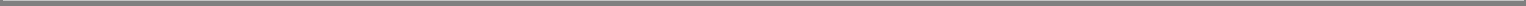 include the statements provided for in applicable provisions of the Trust Indenture Act and shall comply with Section 1.03.“Outstanding”, when used with respect to the Securities or a Series of Securities means, as of the date of determination, all Securities (or allSecurities of such Series, as applicable) theretofore authenticated and delivered under this Indenture, except:Securities theretofore cancelled by the Trustee or delivered to the Trustee, the related Security Registrar or the related Paying Agent for cancellation;Securities, or portions thereof, for whose payment, redemption or purchase money in the necessary amount has been theretofore deposited with the Trustee or any related Paying Agent (other than the Company) in trust or set aside and segregated in trust by the Company (if the Company shall act as its own Paying Agent) for the Holders of such Securities; provided that, if such Securities are to be redeemed, notice of such redemption has been duly given pursuant to this Indenture or provision therefor satisfactory to the Trustee has been made;Securities, except to the extent provided in Sections 3.02 and 3.03, with respect to which the Company has effected defeasance or covenant defeasance as provided in Article Three; andSecurities in exchange for or in lieu of which other Securities have been authenticated and delivered pursuant to this Indenture, other than any such Securities in respect of which there shall have been presented to the Trustee proof satisfactory to it that such Securities are held by a bona fide purchaser in whose hands the Securities are valid obligations of the Company.In determining whether the Holders of the requisite principal amount of Outstanding Securities (or Series of Outstanding Securities) have given any request, demand, direction, consent or waiver hereunder, the principal amount of a Discount Security that may be counted in making such determination and that shall be deemed to be Outstanding for such purposes shall be equal to the face amount due and payable at Maturity and, provided further, that, Securities owned by the Company, or any other obligor upon the Securities or any Affiliate of the Company or such other obligor, shall be disregarded and deemed not to be Outstanding, except that, in determining whether the Trustee shall be protected in relying upon any such request, demand, direction, consent or waiver, only Securities which the Trustee knows to be so owned shall be so disregarded. Securities so owned which have been pledged in good faith may be regarded as Outstanding if the pledgee establishes to the satisfaction of the Trustee the pledgee’s right so to act with respect to such Securities and that the pledgee is not the Company or any other obligor upon the Securities or any Affiliate of the Company or such other obligor.“Paying Agent” means, in respect of a Series, any Person authorized by the Company in or pursuant to the Indenture or the related Series Supplement to pay the principal of (or premium, if any) or interest on any Securities of such Series on behalf of the Company.7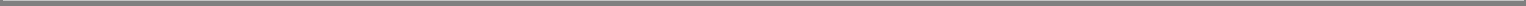 “Person” means any individual, corporation, partnership, joint venture, limited liability company, association, joint-stock company, trust, unincorporated organization or government or any agency or political subdivision thereof, or any other entity.“Place of Payment” means, in relation to a Series, the place or places where the principal of (and premium or other amounts, if any) and interest on Securities of such Series are payable as specified in the related Series Supplement or, if no Place of Payment is specified in such Series Supplement, theCorporate Trust Office of the Trustee located in	.“Predecessor Security” of any particular Security means every previous Security evidencing all or a portion of the same debt as that evidenced by such particular Security; and, for the purposes of this definition, any Security authenticated and delivered under Section 2.08 in exchange for a mutilated Security or in lieu of a lost, destroyed or stolen Security shall be deemed to evidence the same debt as the mutilated, lost, destroyed or stolen Security.“Preferred Stock” means, with respect to any Person, any and all shares, interests, participations or other equivalents (however designated) of such Person’s preferred or preference stock whether now outstanding or issued after the date of this Indenture, and includes, without limitation, all classes and series of preferred or preference stock.“Purchase Money Obligations” means, with respect to any Person, obligations, other than Capital Lease Obligations, incurred or assumed in the ordinary course of business in connection with the purchase of property to be used in the business of such Person.“Redemption Date”, when used with respect to any Securities to be redeemed, means the date fixed for such redemption by or pursuant to this Indenture.“Redemption Price”, when used with respect to any Security to be redeemed, means the price at which it is to be redeemed pursuant to this Indenture.“Regular Record Date”, for the interest payable on any Interest Payment Date, means the date specified with respect to such Series (whether or not a Business Day) in the related Series Supplement.“Responsible Officer”, when used with respect to the Trustee, means any managing director, any director, or any vice president, any assistant vice president, any assistant secretary, any assistant treasurer, any trust officer or assistant trust officer or any other officer of the Trustee customarily performing functions similar to those performed by any of the above designated officers and also means, with respect to a particular corporate trust matter, any other officer to whom such matter is referred because of his knowledge of and familiarity with the particular subject.“Restricted Subsidiary” means any Subsidiary of the Company other than an Unrestricted Subsidiary.“Securities Act” means the United States Securities Act of 1933, as amended, and as in force at the date as of which this instrument was executed.8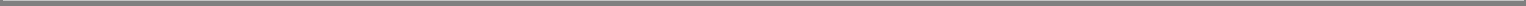 “Security” and “Securities” have the meaning set forth in the paragraph immediately preceding Section 1.01 of this Indenture and more particularly means any Securities authenticated and delivered under this Indenture.“Series” or “Series of Securities” means all Securities of a series, whether or not any such Securities have been or are to be issued on the same date.“Series Supplement” means, with respect to a Series, a supplement to this Indenture establishing the terms and conditions applicable to such Series, as such supplement may be amended, modified, supplemented, consolidated or restated from time to time.“Shareholders’ Equity” means, at any time, the amount which would, in accordance with IFRS, be classified on the consolidated balance sheet of the Company at such time as shareholders’ equity of the Company.“Special Record Date” means a date fixed by the Trustee for the payment of any Default Interest pursuant to Section 2.09.“Stated Maturity”, when used with respect to any Series of Securities or any installment of interest thereon, means the date specified in such Series as the fixed date on which the principal of such Series or such installment of interest is due and payable.“Subsidiary” means any firm, partnership, corporation or other legal entity in which the Company, the Company and one or more Subsidiaries or one or more Subsidiaries owns, directly or indirectly, a majority of the Voting Shares or has, directly or indirectly, the right to elect a majority of the board of directors, if it is a corporation, or the right to make or control its management decisions, if it is some other Person.“Trust Indenture Act” means the United States Trust Indenture Act of 1939, as amended, and as in force at the date as of which this instrument was executed, except as provided in Section 8.05.“Trustee” means the Person named as the “Trustee” in the first paragraph of this Indenture, until a successor Trustee shall have become such pursuant to the applicable provisions of this Indenture, and thereafter “Trustee” shall mean such successor Trustee.“U.S.$” and “U.S. dollars” each mean lawful currency of the United States of America.“Unrestricted Subsidiary” means (i) any Subsidiary of the Company that at the time of determination shall be designated an Unrestricted Subsidiary in accordance with the provisions of the applicable Series Supplement and (ii) any Subsidiary of an Unrestricted Subsidiary.“Voting Shares” means any Capital Stock having voting power under ordinary circumstances to vote in the election of a majority of the directors of a corporation (irrespective of whether or not at the time stock of any other class or classes shall have or might have voting power by reason of the happening of any contingency).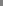 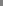 Upon any application or request by the Company to the Trustee to take any action under any provision of this Indenture, the Company shall furnish to the Trustee an Officers’ Certificate stating that all conditions precedent, if any, provided for in this Indenture (including any covenant, the compliance with which constitutes a condition precedent) relating to the proposed action have been complied with and an Opinion of Counsel stating that in the opinion of such counsel all such conditions precedent, if any, have been complied with, except that, in the case of any such application or request as to which the furnishing of such documents is specifically required by any provision of this Indenture relating to such particular application or request, no additional certificate or opinion need be furnished.10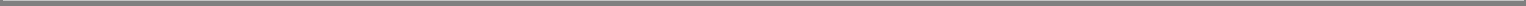 Every certificate or opinion with respect to compliance with a condition or covenant provided for in this Indenture shall include:a statement that each individual signing such certificate or opinion has read such covenant or condition and the definitions herein relatingthereto;a brief statement as to the nature and scope of the examination or investigation upon which the statements or opinions contained in such certificate or opinion, as applicable, are based;a statement that, in the opinion of each such individual, such individual has made such examination or investigation as is necessary to enable such individual to express an informed opinion as to whether or not such covenant or condition has been complied with or satisfied; anda statement as to whether, in the opinion of each such individual, such covenant or condition has been complied with or satisfied.1.04	FORM OF DOCUMENTS DELIVERED TO THE TRUSTEEIn any case where several matters are required to be certified by, or covered by an opinion of, any specified Person, it is not necessary that all such matters be certified by, or covered by the opinion of, only one such Person, or that they be so certified or covered by only one document, but one such Person may certify or give an opinion with respect to some matters and one or more other such Persons as to other matters, and any such Person may certify or give an opinion as to such matters in one or several documents.Any certificate or opinion of an officer of the Company may be based, insofar as it relates to legal matters, upon a certificate or opinion of, or representations by, counsel, unless such officer knows, or in the exercise of reasonable care should know, that the certificate or opinion or representations with respect to the matters upon which his certificate or opinion is based are erroneous. Any such certificate or Opinion of Counsel may be based, insofar as it relates to factual matters, upon a certificate or opinion of, or representations by, an officer or officers of the Company stating that the information with respect to such factual matters is in the possession of the Company, unless such counsel knows, or in the exercise of reasonable care should know, that the certificate or opinion or representations with respect to such matters are erroneous.Where any Person is required to make, give or execute two or more applications, requests, consents, certificates, statements, opinions or other instruments under this Indenture, they may, but need not, be consolidated and form one instrument.1.05	ACTS OF HOLDERSAny request, demand, authorization, direction, notice, consent, waiver or other action provided by this Indenture to be made, given or taken by Holders of one or more Series of Securities may be made, given or taken by way of a Holder Direction from Holders of such one or more Series; and, except as herein otherwise expressly provided, such action shall become effective when the instrument in respect of the Holder Direction is delivered to the Trustee and,11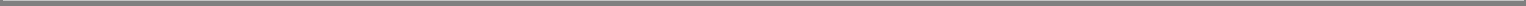 where it is hereby expressly required, to the Company. Such instrument (and the action embodied therein and evidenced thereby) are herein sometimes referred to as the “Act” of the Holders signing such instrument or instruments. Proof of execution of any such instrument or of a writing appointing any such agent shall be sufficient for any purpose of this Indenture and (subject to Section 5.01 and Trust Indenture Act Section 315) conclusive in favor of the Trustee and the Company, if made in the manner provided in this Section.Without limiting the generality of this Section, unless otherwise established in or pursuant to a Series Supplement pursuant to Section 2.02, a Holder, including a Clearing Agency that is a Holder of a Global Security, may make, give or take, by a proxy or proxies, duly appointed in writing, any request, demand, authorization, direction, notice, consent, waiver or other action provided in this Indenture to be made, given or taken by Holders, and a Clearing Agency that is a Holder of a Global Security may provide its proxy or proxies to the Beneficial Owners of interests in any such Global Security through such Clearing Agency’s standing instructions and customary practices.The fact and date of the execution by any Person of any such instrument or writing may be proved in any reasonable manner which the Trustee deems sufficient and in accordance with such reasonable rules as the Trustee may determine; and the Trustee may in any instance require further proof with respect to any of the matters referred to in this Section.The ownership of Securities and the principal amount and serial numbers of Securities held by any Person, and the date of holding the same, shall be proved by the Security Register.If the Company shall solicit from the Holders any request, demand, authorization, direction, notice, consent, waiver or other Act, the Company may, at its option, by or pursuant to a Board Resolution, fix in advance a record date for the determination of the Holders entitled to give such request, demand, authorization, direction, notice, consent, waiver or other Act, but the Company shall have no obligation to do so. Notwithstanding Trust Indenture Act Section 316(c), any such record date shall be the record date specified in or pursuant to such Board Resolution, which shall be a date not more than 30 days prior to the first solicitation of Holders generally in connection therewith and no later than the date such solicitation is completed. If such a record date is fixed, such request, demand, authorization, direction, notice, consent, waiver or other Act may be given before or after such record date, but only the Holders of record at the close of business on such record date shall be deemed to be Holders for the purposes of determining whether Holders of the requisite proportion of Securities (or Series of Securities) then Outstanding have authorized or agreed or consented to such request, demand, authorization, direction, notice, consent, waiver or other Act, and for this purpose the Securities (or Securities of a Series of Securities) then Outstanding shall be computed as of such record date; provided that no such request, demand, authorization, direction, notice, consent, waiver or other Act by the Holders on such record date shall be deemed effective unless it shall become effective pursuant to the provisions of this Indenture not later than eleven months after the record date.Any request, demand, authorization, direction, notice, consent, waiver or other Act by the Holder of any Security shall bind every future Holder of the same Security or the Holder of every Security issued upon the registration of transfer thereof12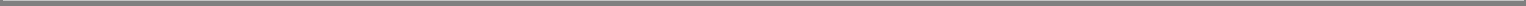 or in exchange therefor or in lieu thereof, in respect of anything done, suffered or omitted to be done by the Trustee, any Paying Agent, any Security Registrar or the Company in reliance thereon, whether or not notation of such action is made upon such Security.1.06	NOTICES, ETC., TO TRUSTEE AND COMPANYAny request, demand, authorization, direction, notice, consent, waiver or Act of Holders or other document provided or permitted by this Indenture to be made upon, given or furnished to, or filed with,the Trustee by any Holder or the Company shall be sufficient for every purpose hereunder if made, given, furnished or delivered, inwriting, to or with the Trustee at	; andthe Company by the Trustee or any Holder shall be sufficient for every purpose hereunder (unless otherwise herein expressly provided) if made, given, furnished or delivered in writing to the Company to 145 King Street East, Suite 400 Toronto, Ontario Canada, M5C 2Y7 Attention: David Smith, or, in either case, at any other address previously furnished in writing to the Trustee by the Company.1.07	NOTICE TO HOLDERS; WAIVERExcept as otherwise expressly provided herein or in a Series Supplement, where this Indenture provides for notice to Holders of any event, such notice shall be sufficiently given (unless otherwise herein expressly provided) if in writing and mailed, first-class postage prepaid, to each Holder affected by such event, at its address as it appears in the Security Register, not later than the latest date, and not earlier than the earliest date, prescribed for the giving of such notice. In any case where notice to Holders is given by mail, neither the failure to mail such notice, nor any defect in any notice so mailed, to any particular Holder shall affect the sufficiency of such notice with respect to other Holders. Any notice mailed to a Holder in the aforesaid manner shall be conclusively deemed to have been received by such Holder when mailed whether or not actually received by such Holder. Where this Indenture provides for notice in any manner, such notice may be waived in writing by the Person entitled to receive such notice, either before or after the event, and such waiver shall be the equivalent of such notice. Waivers of notice by Holders shall be filed with the Trustee, but such filing shall not be a condition precedent to the validity of any action taken in reliance upon such waiver.In case by reason of the suspension of regular mail service or by reason of any other cause, it shall be impracticable to mail notice of any event as required by any provision of this Indenture, then any method of giving such notice as shall be satisfactory to the Trustee shall be deemed to be a sufficient giving of such notice.1.08	CONFLICT OF ANY PROVISION OF INDENTURE WITH THE TRUST INDENTURE ACTEach of the Trustee, the Company and any Guarantor agrees to comply with all provisions of the Trust Indenture Act applicable to or binding upon it in connection with this Indenture and any action to be taken hereunder. If and to the extent that any provision of this13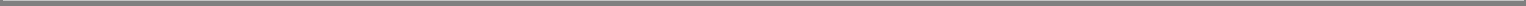 Indenture (including any Series Supplement or other supplemental indenture) limits, qualifies or conflicts with any mandatory requirement of the Trust Indenture Act, such mandatory requirement shall prevail. For greater certainty, if and to the extent that any provision of this Indenture limits, qualifies or conflicts with the duties imposed by Sections 310 to 318, inclusive, of the Trust Indenture Act, or conflicts with any provision (an “incorporated provision”) required by or deemed to be included in this Indenture by operation of such Trust Indenture Act sections, such imposed duties or incorporated provision shall control.1.09	EFFECT OF HEADINGS AND TABLE OF CONTENTSThe Article and Section headings herein and the Table of Contents are for convenience only and shall not affect the construction hereof.1.10	SUCCESSORS AND ASSIGNSAll covenants and agreements in this Indenture by the Company shall bind its successors and permitted assigns (if any), whether so expressed or not.All covenants and agreements of the Trustee in this Indenture shall bind its successors and permitted assigns (if any), whether so expressed or not.1.11	SEPARABILITY CLAUSEIn case any provision in this Indenture or in the Securities shall be invalid, illegal or unenforceable, the validity, legality and enforceability of the remaining provisions shall not in any way be affected or impaired thereby.1.12	BENEFITS OF INDENTURENothing in this Indenture or in the Securities, express or implied, shall give to any Person (other than the parties hereto, any Paying Agent and any Security Registrar, and their respective successors hereunder, and the Holders) any benefit or any legal or equitable right, remedy or claim under this Indenture or in respect of the Securities.1.13	GOVERNING LAWThis Indenture and the Securities shall be governed by and construed in accordance with the laws of the State of New York. This Indenture shall be subject to the provisions of the Trust Indenture Act that are required or deemed to be part of this Indenture and shall, to the extent applicable, be governed by such provisions.1.14	LEGAL HOLIDAYSIn any case where any Interest Payment Date, Redemption Date, date established for payment of Default Interest pursuant to Section 2.09 or Stated Maturity with respect to any Security shall not be a Business Day, then (notwithstanding any other provision of this Indenture or of the Securities other than aprovision in the Securities of any Series which specifically states that such provision shall apply in lieu of this Section) payment of interest or principal (and premium or other amounts, if any) need not be made on such date, but may be made on the next14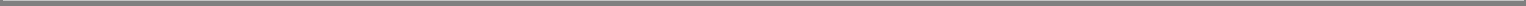 succeeding Business Day with the same force and effect as if made on the Interest Payment Date, Redemption Date, date established for payment of Default Interest pursuant to Section 2.09 or Stated Maturity and no interest shall accrue with respect to such payment for the period from and after such Interest Payment Date, Redemption Date, date established for payment of Default Interest pursuant to Section 2.09 or Stated Maturity to the next succeeding Business Day.1.15	AGENT FOR SERVICE; SUBMISSION TO JURISDICTION; WAIVER OF IMMUNITIESBy the execution and delivery of this Indenture, the Company (i) acknowledges that it has, by separate written instrument, irrevocably designatedand appointed , as its authorized agent upon which process may be served in any suit, action or proceeding arising out of or relating to the Securities or this Indenture that may be instituted in any federal or state court in the State of New York, Borough of Manhattan, or brought under federal orstate securities laws or brought by the Trustee (whether in its individual capacity or in its capacity as Trustee hereunder), and acknowledges that has accepted such designation, (ii) submits to the non-exclusive jurisdiction of any such court in any such suit or proceeding, and (iii) agrees that service of process upon and written notice of said service to it (mailed or delivered to its , in each case as specified in Section 1.06(b) hereof) shall bedeemed in every respect effective service of process upon it in any such suit or proceeding. The Company further agrees to take any and all action, includingthe execution and filing of any and all such documents and instruments, as may be necessary to continue such designation and appointment of in full force and effect so long as this Indenture shall be in full force and effect.To the extent that the Company has or hereafter may acquire any immunity from jurisdiction of any court or from any legal process (whether through service of notice, attachment prior to judgment, attachment in aid of execution, execution or otherwise) with respect to itself or its property, the Company hereby irrevocably waives such immunity in respect of its obligations under this Indenture and the Securities, to the extent permitted by law.1.16	CONVERSION OF CURRENCYThe Company covenants and agrees that the following provisions shall apply to conversion of currency in the case of any Series of Securities and this Indenture:(i) If, for the purpose of obtaining judgment in, or enforcing the judgment of, any court in any country, it becomes necessary to convert into any other currency (the “judgment currency”) an amount in the currency due hereunder or under such Series (the “Base Currency”), then the conversion shall be made at the rate of exchange prevailing on the Business Day before the day on which a final judgment which is not appealable is given or the order of enforcement is made, as the case may be (unless a court shall otherwise determine) (such day being the “Determination Date”).If there is a change in the rate of exchange prevailing between the Determination Date for a judgment and the date of receipt of the amount due in respect of such judgment, the Company will pay such additional (or, as the case may be, such lesser) amount, if any, as may be necessary so that the amount paid in the judgment currency when converted at the15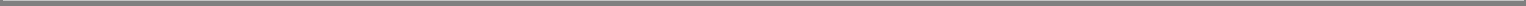 rate of exchange prevailing on the date of receipt will produce the amount in the Base Currency originally due.In the event of the winding-up of the Company at any time while any amount or damages owing under such Series and this Indenture, or any judgment or order rendered in respect thereof, shall remain outstanding, the Company shall indemnify and hold the Holders of the Securities of such Series and the Trustee harmless against any deficiency arising or resulting from any variation in rates of exchange between (1) the date as of which the equivalent of the amount in the Base Currency due or contingently due under such Series and this Indenture (other than under this Subsection (b)) is calculated for the purposes of converting such amounts into another currency (the “liquidation currency”) in such winding-up and (2) the final date for the filing of proofs of claim in such winding-up. For the purpose of this Subsection (b), the final date for the filing of proofs of claim in the winding-up of the Company shall be the date fixed by the liquidator or otherwise in accordance with the relevant provisions of applicable law as being the latest practicable date as at which liabilities of the Company may be ascertained for such winding-up prior to payment by the liquidator or otherwise in respect thereto.The obligations contained in Subsections (a)(ii) and (b) of this Section 1.16 shall constitute obligations of the Company separate and independent from its other respective obligations under the Securities and this Indenture, shall give rise to separate and independent causes of action against the Company, shall apply irrespective of any waiver or extension granted by any Holder or the Trustee or any of them from time to time and shall continue in full force and effect notwithstanding any judgment or order or the filing of any proof of claim in the winding-up of the Company for a liquidated sum in respect of amounts due hereunder (other than under Subsection (b) above) or under any such judgment or order. Any such deficiency as aforesaid shall be deemed to constitute a loss suffered by the Holders or the Trustee, as the case may be, and no proof or evidence of any actual loss shall be required by the Company or the liquidator or otherwise or any of them. In the case of Subsection (b) above, the amount of such deficiency shall not be deemed to be reduced by any variation in rates of exchange occurring between the said final date and the date of any liquidating distribution.The term “rate(s) of exchange” shall in respect of each Series mean (unless otherwise provided in the applicable Series Supplement) the rate of exchange quoted by The Bank of Nova Scotia at its central foreign exchange desk in its head office in Toronto at 12:00 noon (Toronto, Ontario time) for purchases of the Base Currency with the judgment currency or liquidation currency, as applicable, and includes any premiums and costs of exchange payable.Neither the Trustee nor any Paying Agent shall have any duty or liability with respect to monitoring or enforcing this Section 1.16.1.17	CURRENCY EQUIVALENTExcept as provided in Section 1.16, for purposes of the construction of the terms of this Indenture or of the Securities, in the event that any amount is stated herein in the currency of one nation (the “First Currency”), as of any date such amount shall also be deemed to represent the amount in the currency of any other relevant nation (the “Other Currency”) which is required to purchase such amount in the First Currency at the rate of exchange quoted by The Bank of Nova16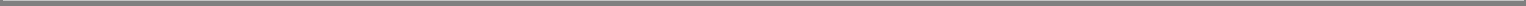 Scotia at its central foreign exchange desk in its head office in Toronto at 12:00 noon (Toronto, Ontario time) on the date of determination.1.18	NO RECOURSE AGAINST OTHERSA director, officer, employee or stockholder, as such, of the Company shall not have any liability for any obligations of the Company under the Securities or this Indenture or for any claim based on, in respect of or by reason of such obligations or their creation. Each Holder by accepting any of the Securities waives and releases all such liability.1.19	RELIANCE ON FINANCIAL DATAIn computing any amounts under this Indenture, (i) to the extent relevant in computing any amounts under this Indenture, the Company shall use audited financial statements of the Company, its Subsidiaries, any Person that would become a Subsidiary in connection with the transaction that requires the computation and any Person from which the Company or a Subsidiary has acquired an operating business, or is acquiring an operating business in connection with the transaction that requires the computation (each such Person whose financial statements are relevant in computing any particular amount, a “Relevant Person”) for the period or portions of the period to which the computation relates for which audited financial statements are available on the date of computation and unaudited financial statements and other current financial data based on the books and records of the Relevant Person or Relevant Persons, as the case may be, to the extent audited financial statements for the period or any portion of the period to which the computation relates are not available on the date of computation, and (ii) the Company shall be permitted to rely in good faith on the financial statements and other financial data derived from the books and records of any Relevant Person that are available on the date of the computation.1.20	DOCUMENTS IN ENGLISHThe Company, the Trustee and, by their acceptance of Securities and the benefits of this Indenture (including the related Series Supplement), the Holders acknowledge that this Indenture, each Security and each document related hereto and thereto has been drawn up in English at the express will of such Persons.1.21	NO CONFLICT WITH SERIES SUPPLEMENTSThe terms and provisions of a Series Supplement for any particular Series may eliminate, modify, amend or add to any of the terms and provisions of this Indenture, but solely as applied to such Series. The insertion of the phrase “in any Series Supplement”, “unless otherwise provided in the relatedSeries Supplement” or similar phrases in this Indenture, or the absence of any such phrase, shall not limit the scope of or otherwise affect the proceeding sentence or Section 2.02. For greater certainty, if a term or provision contained in this Indenture shall conflict or be inconsistent with a term or provision of any such Series Supplement, such Series Supplement shall govern with respect to the Series to which it relates; provided, however, that the terms and provisions of such Series Supplement may eliminate, modify, amend or add to the terms and provisions of this Indenture solely as applied to such Series.17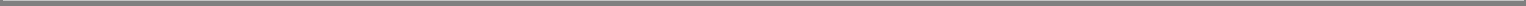 ARTICLE 2THE SECURITIES2.01	TITLE AND TERMSAn unlimited aggregate principal amount of Securities may be authenticated and delivered under this Indenture. The Securities may be issued in one or more Series. All Securities of a Series shall be identical except as may be set forth in the applicable Series Supplement detailing the adoption of the terms thereof pursuant to the authority granted under a Board Resolution. In the case of Securities of a Series to be issued from time to time, the Series Supplement may provide for the method by which specified terms (such as interest rate, maturity date, record date or date from which interest shall accrue) are to be determined. Securities may differ between Series in respect of any matters.Except as otherwise provided in the related Series Supplement, the Company hereby designates the Corporate Trust Office in The City of New York as the Place of Payment for each Series (and, if the Company shall designate and maintain an additional office or agency at the Place of Payment in respect of such Series, also such additional Place of Payment) and initially appoints the Trustee as the Paying Agent therefor; provided, however, that, at the option of the Company, interest may be paid by check mailed to addresses of the Persons entitled thereto as such addresses shall appear on the Security Register; provided further that all payments of the principal of, and interest, premium and other amounts, if any, on, Securities, the Holders of which have given wire transfer instructions to the Company or the Paying Agent at least 10 Business Days prior to the applicable payment date and hold at least Cdn$1,000,000 (for Securities denominated in Canadian dollars) or U.S.$1,000,000 (for Securities denominated in U.S. dollars), or the equivalent amount in any other currency or currencies, in principal amount of Securities, will be required to be made by wire transfer of immediately available funds to the accounts specified by such Holders in such instructions. Any such wire transfer instructions received by the Company or the Paying Agent shall remain in effect until revoked by such Holder. Notwithstanding the foregoing, the final payment of principal shall be payable only upon surrender of the Security to the Paying Agent.The Securities shall be redeemable as provided in Article Ten.2.02	ESTABLISHMENT OF TERMS OF SERIES OF SECURITIESAt or prior to the issuance of any Securities within a Series, the following shall be established by a Series Supplement pursuant to authority granted under a Board Resolution:the title of the Securities of the Series (which shall distinguish the Securities of that particular Series from the Securities of any otherSeries);the ranking of the Securities of the Series relative to other Debt of the Company and the terms of any subordination provisions;any limit upon the aggregate principal amount of the Securities of the Series which may be authenticated and delivered under this Indenture (except for Securities18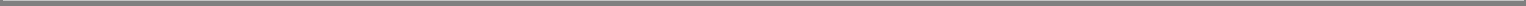 authenticated and delivered upon registration of transfer of, or in exchange for, or in lieu of, other Securities of the Series);the date or dates on which the Maturity Consideration for the Securities of the Series are payable;whether the Securities of the Series will bear interest and/or whether Securities will be issued as Discount Securities or Linked Securities, the rate or rates (which may be fixed or variable) at which the Securities of the Series shall bear interest, if any, and, if applicable, the interest rate basis, formula or other method of determining such interest rate or rates, the date or dates from which such interest, if any, shall accrue, the Interest Payment Dates on which such interest, if any, shall be payable or the method by which such dates will be determined, the record dates for the determination of Holders thereof to whom such interest is payable (in the case of Securities in registered form), whether any interest will be paid on Default Interest and the basis upon which such interest will be calculated if other than that of a 360 day year of twelve 30-day months;the currency or currencies, including composite currencies in which Securities of the Series shall be denominated;any Place of Payment in addition to or instead of the Corporate Trust Office of the Trustee and the method of such payment, if by electronic transfer, mail or other means, to the extent different or additional to the method provided herein, where Securities of such Series may be surrendered for registration, transfer or exchange and where demand to or upon the Company in respect of such Securities and this Indenture may be served;the price or prices at which, the period or periods within which, and the terms and conditions upon which, Securities of the Series may be redeemed, in whole or in part at the option of the Company or otherwise;the form of the Securities of the Series and whether Securities of the Series are to be issued in registered form or bearer form or both;whether Securities of the Series are to be issuable in fully certificated form or as Book-Entry Securities and, if in certificated form, whether such Securities are to be issuable initially in the form of one or more Global Securities and the form of any legend or legends to be borne by any such Security;if the Securities of the Series shall be issued in whole or in part in the form of a Global Security, the terms and conditions, if any, upon which such Global Security may be exchanged in whole or in part for other individual definitive Securities of such Series to the extent different from what is provided herein and the Depositary for such Global Security;any authenticating agent, Paying Agent, transfer agent or Security Registrar in respect of such Series to the extent different than, or in addition to, any Person identified as such in this Indenture;19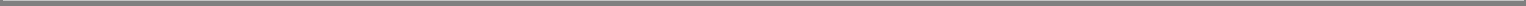 the terms and conditions, if any, upon which the Securities of the Series may be converted into common shares or other equity interests of the Company, including the initial conversion price or rate, the conversion period and any additional provisions;the obligation, if any, of the Company to redeem, purchase or repay the Securities of the Series pursuant to any sinking fund or analogous provisions or at the option of a Holder thereof and the price or prices at which, the period or periods within which, and the terms and conditions upon which, Securities of the Series shall be redeemed, purchased or repaid, in whole or in part, pursuant to such obligations;the terms, if any, upon which the Securities of the Series may be exchanged for other securities, and the terms and conditions upon which such exchange shall be effected, including the initial exchange price or rate, the exchange period and any other additional provisions;if other than denominations of Cdn$1,000 or U.S.$1,000 and any integral multiple thereof, the denominations in which the Securities of the Series shall be issuable;if the amount of Maturity Consideration with respect to the Securities of the Series may be determined with reference to an index or pursuant to a formula or other method, the manner in which such amounts will be determined and the calculation agent, if any, with respect thereto;if the principal amount payable at the Stated Maturity of Securities of the Series will not be determinable as of any one or more dates prior to such Stated Maturity, the amount that will be deemed to be such principal amount as of any such date for any purpose, including the principal amount thereof which will be due and payable upon any Maturity other than the Stated Maturity and which will be deemed to be outstanding as of any such date (or, in any such case, the manner in which such deemed principal amount is to be determined);the applicability of, or any changes or additions to, the defeasance and discharge provisions of Article Three;if other than the principal amount thereof, the portion of the principal amount of the Securities of the Series that shall be payable upon declaration of acceleration of the maturity thereof pursuant to Section 4.02;the terms, if any, of the transfer, mortgage, pledge or assignment as security for the Securities of the Series of any properties, assets, moneys, proceeds, securities or other collateral, including whether certain provisions of the Trust Indenture Act are applicable and any corresponding changes to provisions of this Indenture as then in effect;any addition to or modification or elimination of the Events of Default (and the related definitions) which applies to the Series and any change in the right of the Trustee or the requisite Holders of such Series of Securities to declare the principal amount of, or interest, premium or other amounts, if any, on, such Series of Securities due and payable pursuant to Section 4.02;20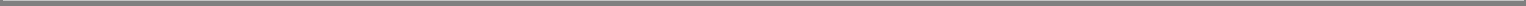 the applicability of, and any addition to or change in, the covenants (and the related definitions) set forth in Articles Seven or Nine or elsewhere in this Indenture which apply to Securities of the Series;with regard to Securities of the Series that do not bear interest, the dates for certain required reports to the Trustee;any guarantees to be provided in respect of the Company’s obligations in respect of the Securities of the Series and the terms and conditions, if any, pursuant to which such Series is to be guaranteed; andany other terms of Securities of the Series (which terms shall not be expressly prohibited by the provisions of this Indenture or prohibited by the Trust Indenture Act).All Securities of any one Series need not be issued at the same time and may be issued from time to time, consistent with the terms of this Indenture, if so provided by or pursuant to the Series Supplement referred to above, and the authorized principal amount of any Series may not be increased to provide for issuances of additional Securities of such Series, unless otherwise provided in such Series Supplement.2.03	DENOMINATIONSThe Securities shall be issuable, except as otherwise provided with respect to any Series of Securities pursuant to the related Series Supplement in accordance with Section 2.02, in fully registered form without coupons and in denominations of Cdn$1,000 (for Securities denominated in Canadian dollars) or U.S.$1,000 (for Securities denominated in U.S. dollars) and any integral multiple thereof.2.04	EXECUTION, AUTHENTICATION, DELIVERY AND DATINGThe Securities shall be executed on behalf of the Company by any two of the following officers of the Company: its Chairman, any Vice-Chairman, its President, its Chief Financial Officer, any Vice-President, its Treasurer or its Corporate Secretary. The signature of any of these officers on the Securities may be manual or facsimile.Securities bearing the manual or facsimile signatures of individuals who were at any time the proper officers of the Company shall bind the Company, notwithstanding that such individuals or any of them have ceased to hold such offices prior to the authentication and delivery of such Securities or did not hold such offices at the date of such Securities.The Trustee shall at any time, and from time to time, authenticate Securities for original issue in the principal amount provided in the Series Supplement delivered pursuant to Section 2.02, upon receipt by the Trustee of a Company Order. Each Security shall be dated the date of its authentication unless otherwise provided in the Series Supplement delivered pursuant to Section 2.02.21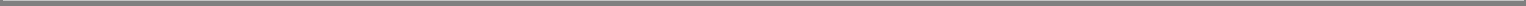 The aggregate principal amount of Securities of any Series outstanding at any time may not exceed any limit upon the maximum principal amount for such Series set forth in the Series Supplement delivered pursuant to Section 2.02, except as provided in Section 2.08.Prior to the issuance of Securities of any Series, the Trustee shall have received and (subject to the applicable provisions of Article Five) shall be fully protected in relying on: (a) the Series Supplement establishing the form of the Securities of that Series or of Securities within that Series and the terms of the Securities of that Series or of Securities within that Series, (b) an Officers’ Certificate complying with Section 1.03 and (c) an Opinion of Counsel complying with Section 1.03.The Trustee shall have the right to decline to authenticate and deliver any Securities of such Series: (a) if the Trustee, being advised by counsel, determines that such action may not lawfully be taken; or (b) if the Trustee in good faith by its trust committee shall determine that such action would expose the Trustee to liability to Holders of any then outstanding Series of Securities.The Trustee may appoint an authenticating agent acceptable to the Company to authenticate Securities. An authenticating agent may authenticate Securities whenever the Trustee may do so. Each reference in this Indenture to authentication by the Trustee includes authentication by such agent. An authenticating agent has the same rights as an agent of the Trustee to deal with the Company or an Affiliate of the Company.No Security shall be entitled to any benefit under this Indenture or be valid or obligatory for any purpose unless there appears on such Security a certificate of authentication substantially in the form set forth in the applicable Series Supplement duly executed by or on behalf of the Trustee by manual signature of an authorized officer, and such certificate upon any Security shall be conclusive evidence, and the only evidence, that such Security has been duly authenticated and delivered hereunder.In case the Company, pursuant to Article Seven, shall be amalgamated, consolidated or merged with or into any other Person or shall convey, transfer, lease or otherwise dispose of substantially all of its properties and assets to any Person, and the Successor Company shall have assumed (or, by operation of law, shall have become liable for) the obligations of the Company under the Securities pursuant to Article Seven, any of the Securities authenticated or delivered prior to such amalgamation, consolidation, merger, conveyance, transfer, lease or other disposition may, from time to time, at the request of the Successor Company, be exchanged for other Securities executed in the name of the Successor Company with such changes in phraseology andform as may be appropriate (but which shall not affect the rights or duties of the Trustee), but otherwise in substance of like tenor as the Securities surrendered for such exchange and of like principal amount; and the Trustee, upon Company Order of the Successor Company, shall authenticate and deliver replacement Securities as specified in such request for the purpose of such exchange. If replacement Securities shall at any time be authenticated and delivered in any new name of a Successor Company pursuant to this Section in exchange or substitution for or upon registration of transfer of any Securities, such Successor Company, at the option of any Holder but without expense to such Holder, shall provide for the exchange of all Securities at the22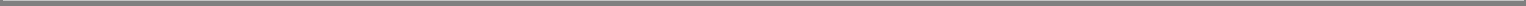 time Outstanding held by such Holder for Securities authenticated and delivered in such new name.2.05	TEMPORARY SECURITIESPending the preparation of definitive Securities, the Company may execute, and upon Company Order the Trustee shall authenticate and deliver, temporary Securities which are printed, lithographed, typewritten, mimeographed or otherwise produced, in any authorized denomination, substantially of the tenor of the definitive Securities in lieu of which they are issued and with such appropriate insertions, omissions, substitutions and other variations as the officers executing such Securities may determine (but which shall not affect the rights or duties of the Trustee), as conclusively evidenced by their execution of such Securities.If temporary Securities are issued, the Company will cause definitive Securities to be prepared without unreasonable delay. After the preparation of definitive Securities, the temporary Securities shall be exchangeable for definitive Securities of the same Series containing identical terms and provisions upon surrender of the temporary Securities at the office or agency of the Company designated for such purpose pursuant to Section 9.02 or the relevant Series Supplement, without charge to the Holder. Upon surrender for cancellation of any one or more temporary Securities, the Company shall execute and, upon Company Order, the Trustee shall authenticate and deliver in exchange therefor a like principal amount of definitive Securities of authorized denominations of the same Series containing identical terms and provisions and evidencing the same indebtedness as the temporary Securities so exchanged. Until so exchanged, the temporary Securities shall in all respects be entitled to the same benefits under this Indenture as definitive Securities.2.06	REGISTRATION, REGISTRATION OF TRANSFER AND EXCHANGEThe Company shall cause to be kept (i) by the Trustee at its Corporate Trust Office or (ii) by such other registrar as the Company may appoint at such other place or places (if any) in respect of any Series as the Company may designate pursuant to the related Series Supplement or Section 9.02, a register (the register maintained in such office and in any other office or agency designated pursuant to Section 9.02 being herein sometimes referred to as the “Security Register”) in which, subject to such reasonable regulations as it may prescribe, the Trustee or the Person maintaining the Security Register shall provide for the registration of Securities and of transfers of Securities as herein provided. Said office or agency shall be the “Security Registrar” for the Securities of each Series.Upon surrender for registration of transfer of any Security at the Corporate Trust Office of the Trustee or any other office or agency of the Company designated pursuant to Section 9.02, the Company shall execute, and the Trustee shall authenticate and deliver, in the name of the designated transferee or transferees, one or more replacement Securities of the same Series of any authorized denomination or denominations, of a like aggregate principal amount and containing identical terms and provisions.At the option of the Holder, Securities may be exchanged for other Securities of the same Series containing identical terms and provisions, in any authorized denomination or23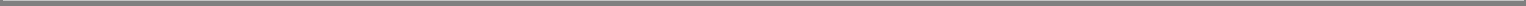 denominations, and of a like aggregate principal amount, upon surrender of the Securities to be exchanged at such office or agency. Whenever any Securities are so surrendered for exchange, the Company shall execute, and the Trustee shall authenticate and deliver, the replacement Securities which the Holder making the exchange is entitled to receive.Furthermore, any Holder of a Global Security shall, by acceptance of such Global Security, agree that transfers of beneficial interests in such Global Security may be effected only through a book-entry system maintained by the Holder of such Global Security (or its agent), and that ownership of a beneficial interest in the Security shall be required to be reflected in a book entry.All Securities issued upon any registration of transfer or exchange of Securities shall be the valid obligations of the Company, evidencing the same debt, and entitled to the same benefits under this Indenture, as the Securities surrendered upon such registration of transfer or exchange.Every Security presented or surrendered for registration of transfer, or for exchange or redemption, shall (if so required by the Company or the Security Registrar) be duly endorsed, or be accompanied by a written instrument of transfer in form satisfactory to the Company and the Security Registrar, duly executed by the Holder thereof or its attorney duly authorized in writing.No service charge shall be made for any registration of transfer or exchange or redemption of Securities, but the Company may require payment of a sum sufficient to pay all documentary, stamp or similar issue or transfer taxes or other governmental charges that may be imposed in connection with any registration of transfer or exchange of Securities, other than exchanges pursuant to Section 2.04, 2.05, 8.06, 10.08 or 10.09 not involving any transfer.The Company shall not be required (a) to issue replacement Securities or register the transfer of or exchange any Security during a period beginning at the opening of business 15 days before the mailing of a notice of redemption of the Securities under Section 10.05 and ending at the close of business on the day of such mailing or (b) to register the transfer of or exchange any Security so selected for redemption in whole or in part, except the unredeemed portion of Securities being redeemed in part.2.07	BOOK-ENTRY PROVISIONS FOR GLOBAL SECURITIESThe related Series Supplement shall establish whether the Securities of a Series shall be issued in whole or in part in the form of one or more Global Securities and the Depositary for such Global Security or Securities. Ownership of the Book-Entry Securities will be constituted through beneficial interests in the Book-Entry Securities held by the Depositary or its nominee in the form of a Global Security, and will be represented through book-entry accounts of Clearing Agency Participants, acting on behalf of the Beneficial Owners of such Book-Entry Securities. Any registration of beneficial ownership in, and transfers of beneficial ownership of, Book-Entry Securities may be made only through the applicable Book-Based System by a Clearing Agency Participant of the Depositary identified in the related Series Supplement. In such case, the Trustee shall deal with the Depositary and Clearing Agency Participants as representatives of the Beneficial Owners of such Securities for purposes of exercising the rights of Holders hereunder, as provided in this Indenture. Requests and directions24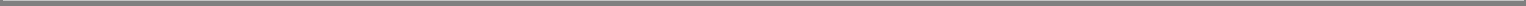 from such representatives shall not be deemed to be inconsistent if they are made with respect to different Beneficial Owners.Notwithstanding any provisions to the contrary contained in any other provisions of this Indenture and in addition thereto, except as otherwise specified in the related Series Supplement, any Book-Entry Security that is a Global Security shall be exchangeable pursuant to Section 2.06 of this Indenture for Securities of the same Series registered in the names of Beneficial Owners other than the Depositary for such Security or its nominee only ifsuch Depositary notifies the Company that it is unwilling or unable to continue as Depositary for such Global Security or if at any time such Depositary ceases to be a clearing agency registered under the Exchange Act, and, in either case, the Company fails to appoint a successor Depositary within 90 days of such event, (ii) the Company executes and delivers to the Trustee an Officers’ Certificate to the effect that such Global Security shall be so exchangeable oran Event of Default with respect to the Securities of such Series represented by such Global Security shall have occurred and be continuing. Any Book-Entry Security that is exchangeable pursuant to the preceding sentence shall be exchangeable for Securities registered in such names as the Depositary shall direct in writing in an aggregate principal amount equal to the principal amount of such Book-Entry Security with like tenor and terms.Except as provided above in this Section 2.07(b), a Global Security may only be transferred in whole but not in part (i) by the Depositary with respect to such Global Security to a nominee of such Depositary, (ii) by a nominee of such Depositary to such Depositary or another nominee of such Depositary or (iii) by the Depositary or any such nominee to a successor Depositary or a nominee of such a successor Depositary.Any Global Security issued hereunder shall bear a legend in substantially the following form:“THIS SECURITY IS HELD BY THE DEPOSITARY (AS DEFINED IN THE INDENTURE GOVERNING THIS SECURITY) OR ITS NOMINEE IN CUSTODY FOR THE BENEFIT OF THE BENEFICIAL OWNERS HEREOF, AND IS NOT TRANSFERABLE TO ANY PERSON UNDER ANY CIRCUMSTANCES EXCEPT THAT (A) THE TRUSTEE MAY MAKE SUCH NOTATIONS HEREON AS MAY BE REQUIRED PURSUANT TO THE INDENTURE, (B) THIS SECURITY MAY BE EXCHANGED IN WHOLE BUT NOT IN PART PURSUANT TO SECTION 2.07(B) OF THE INDENTURE, (C) THIS SECURITY MAY BE DELIVERED TO THE TRUSTEE FOR CANCELLATION PURSUANT TO SECTION 2.11 OF THE INDENTURE AND (D) EXCEPT AS OTHERWISE PROVIDED IN SECTION 2.07(B) OF THE INDENTURE, THIS SECURITY MAY BE TRANSFERRED, IN WHOLE BUT NOT IN PART, ONLY (X) BY THE DEPOSITARY TO A NOMINEE OF THE DEPOSITARY, (Y) BY A NOMINEE OF THE DEPOSITARY TO THE DEPOSITARY OR ANOTHER NOMINEE OF THE DEPOSITARY OR (Z) BY THE DEPOSITARY OR ANY NOMINEE TO A SUCCESSOR DEPOSITARY OR TO A NOMINEE OF SUCH SUCCESSOR DEPOSITARY.”The Company, the Trustee and any agent of the Trustee shall treat a person as the Holder of such principal amount of outstanding Securities of such Series represented by a Global Security as shall be specified in a written statement of the Depositary with respect to such Global25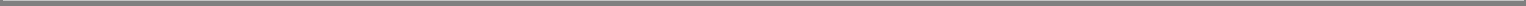 Security, for purposes of obtaining any consents, declarations, waivers or directions required to be given by the Holders pursuant to this Indenture.2.08	MUTILATED, DESTROYED, LOST AND STOLEN SECURITIESIf (a) any mutilated Security is surrendered to the Trustee, or (b) the Company and the Trustee receive evidence to their satisfaction of the destruction, loss or theft of any Security, and there is delivered to the Company and the Trustee such security or indemnity as may be required by them to save each of them harmless, then, in the absence of notice to the Company or the Trustee that such Security has been acquired by a bona fide purchaser, the Company shall execute and upon Company Order the Trustee shall authenticate and deliver, in exchange for any such mutilated Security or in lieu of any such destroyed, lost or stolen Security, a replacement Security of like tenor and principal amount, bearing a number not contemporaneously outstanding.In case any such mutilated, destroyed, lost or stolen Security has become or is about to become due and payable, the Company in its discretion may, instead of issuing a replacement Security, pay such Security.Upon the issuance of any replacement Securities under this Section, the Company may require the payment of a sum sufficient to pay all documentary, stamp or similar issue or transfer taxes or other governmental charges that may be imposed in relation thereto and any other expenses (including the fees and expenses of the Trustee) in connection therewith.Every replacement Security of any Series issued pursuant to this Section in lieu of any destroyed, lost or stolen Security of such Series shall constitute a contractual obligation of the Company, whether or not the destroyed, lost or stolen Security of such Series shall be at any time enforceable by anyone, and the Holder thereof shall be entitled to all benefits of this Indenture equally and proportionately with any and all Holders of other Securities of such Series duly issued hereunder.The provisions of this Section are exclusive and shall preclude (to the extent lawful) all other rights and remedies with respect to the replacement or payment of mutilated, destroyed, lost or stolen Securities.2.09	PAYMENT OF INTEREST; INTEREST RIGHTS PRESERVEDInterest on any Security which is payable, and is punctually paid or duly provided for, on any Interest Payment Date shall be paid to the Person in whose name that Security (or one or more Predecessor Securities) is registered at the close of business on the Regular Record Date for such interest.Any interest on any Security which is payable, but is not punctually paid or duly provided for, on any Interest Payment Date and, to the extent provided for in the Series Supplement in respect of such Security and to the extent lawful, interest on such defaulted interest at the interest rate provided for such purpose in such Series Supplement (such defaulted interest and any interest thereon herein collectively called “Default Interest”), shall forthwith cease to be payable to the Holder of such Security on the Regular Record Date by virtue of having been such Holder;26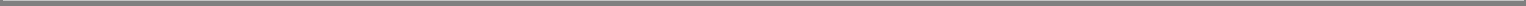 and such Default Interest may be paid by the Company, at its election in each case, as provided in Subsection (a) or (b) below:The Company may elect to make payment of any Default Interest to the Persons in whose names the Securities (or their respective Predecessor Securities) are registered at the close of business on a Special Record Date for the payment of such Default Interest, which shall be fixed in the manner following. The Company shall notify the Trustee in writing of the amount of Default Interest proposed to be paid on each Security and the date of the proposed payment, and at the same time the Company shall deposit with the Trustee or the Paying Agent an amount of money equal to the aggregate amount proposed to be paid in respect of such Default Interest or shall make arrangements satisfactory to the Trustee or the Paying Agent for such deposit prior to the date of the proposed payment, such money when deposited to be held in trust for the benefit of the Persons entitled to such Default Interest as in this Subsection provided. Thereupon the Trustee shall fix a Special Record Date for the payment of such Default Interest which shall be not more than 15 days and not less than 10 days prior to the date of the proposed payment and not less than 10 days after the receipt by the Trustee of the notice of the proposed payment. The Trustee shall promptly notify the Company of such Special Record Date. In the name and at the expense of the Company, the Trustee shall cause notice of the proposed payment of such Default Interest and the Special Record Date therefor to be mailed, first-class postage prepaid, to each Holder at its address as it appears in the Security Register, not less than 10 days prior to such Special Record Date. Notice of the proposed payment of such Default Interest and the Special Record Date therefor having been so mailed, such Default Interest shall be paid to the Persons in whose names the Securities (or their respective Predecessor Securities) are registered on such Special Record Date and shall no longer be payable pursuant to the following Subsection (b).The Company may make payment of any Default Interest in any other lawful manner not inconsistent with the requirements of any securities exchange on which the Securities may be listed, and upon such notice as may be required bysuch exchange, if, after notice given by the Company to the Trustee of the proposed payment pursuant to this Subsection, such payment shall be deemed practicable by the Trustee.Subject to the foregoing provisions of this Section, each Security delivered under this Indenture upon registration of transfer of or in exchange for or in lieu of any other Security shall carry the rights to interest accrued and unpaid, and to accrue, which were carried by such other Security.2.10	PERSONS DEEMED OWNERSPrior to the time of due presentment for registration of transfer, the Company, the Trustee and any agent of the Company or the Trustee may treat the Person in whose name any Security is registered as the owner of such Security for the purpose of receiving payment of principal of (and premium, if any) and (subject to Section 2.09) interest on such Security and for all other purposes whatsoever other than the obligations of the Company under Section 9.07, whether or not such Security be overdue, and neither the Company, the Trustee nor any agent of the Company or the Trustee shall be affected by notice to the contrary.27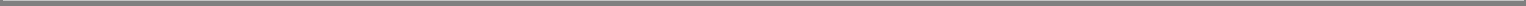 2.11	CANCELLATIONAll Securities surrendered for payment, redemption, registration of transfer or exchange shall, if surrendered to any Person other than the Trustee, be delivered to the Trustee and shall be promptly cancelled by the Trustee. The Company shall deliver to the Trustee for cancellation any Securities previously authenticated and delivered hereunder which the Company may have acquired in any manner whatsoever, and all Securities so delivered shall be promptly cancelled by the Trustee. No Securities shall be authenticated in lieu of or in exchange for any Securities cancelled as provided in this Section, except as expressly permitted by this Indenture. Upon written request by the Company, all cancelled Securities held by the Trustee shall be destroyed and certification of their destruction delivered to the Company unless by a Company Order the Company shall direct that cancelled Securities be returned to it.2.12	COMPUTATION OF INTERESTExcept as otherwise contemplated by Section 2.01, interest on the Securities of any Series shall be computed on the basis of a year of twelve 30-day months. For the purposes of the Interest Act (Canada), the yearly rate of interest to which any rate of interest payable under a Security, which is to be calculated on any basis other than a full calendar year, is equivalent may be determined by multiplying the rate by a fraction, the numerator of which is the number of days in the calendar year in which the period for which interest at such rate is payable and the denominator of which is the number of days comprising such other basis.ARTICLE 3DEFEASANCE AND COVENANT DEFEASANCE3.01	COMPANY’S OPTION TO EFFECT DEFEASANCE OR COVENANT DEFEASANCEThe Company may, at its option by Board Resolution, at any time, with respect to the Securities or any Series of Securities, elect to have either Section 3.02 or Section 3.03 be applied to all Outstanding Securities or all Outstanding Securities of such Series upon compliance with the conditions set forth below in this Article Three.3.02	DEFEASANCE AND DISCHARGEUpon the Company’s exercise under Section 3.01 of the option applicable to this Section 3.02, the Company (and, as applicable, any Guarantors) shall be deemed to have been discharged from its obligations with respect to all Outstanding Securities or all Outstanding Securities of a Series, as the case may be, on the date the conditions set forth in Section 3.04 below are satisfied (hereinafter, “defeasance”). For this purpose, such defeasance means that the Company shall be deemed to have paid and discharged the entire indebtedness represented by such Securities, which shall thereafter be deemed to be “Outstanding” only for the purposes of Section 3.05 and the other Sections of this Indenture referred to in (A), (B), and (C) below, and to have satisfied all its other obligations under such Securities and this Indenture insofar as such Securities are concerned (and the Trustee, upon Company Request and at the expense of the Company, shall execute proper instruments acknowledging the same), except for the following which shall survive until otherwise terminated or discharged hereunder: (A) the rights of Holders of such28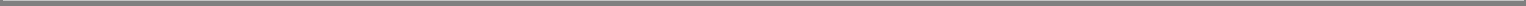 Securities to receive solely from the trust fund described in Section 3.04 and as more fully set forth in such Section, payments in respect of the principal of (and premium, if any) and interest on such Securities when such payments are due, (B) the Company’s obligations with respect to such Securities under Sections 2.05, 2.06, 2.08, 9.02, 9.03, 9.07 (for purposes of applying Section 9.07, if the Trustee (or any other qualifying trustee referred to in Section 3.04(1)) is required by law or by the interpretation or administration thereof to withhold or deduct any amount for or on account of Taxes (as defined in Section 9.07) from any payment made from the trust fund described in Section 3.04 under or with respect to the Securities, such payment shall be deemed to have been made by the Company and the Company shall be deemed to have been so required to withhold or deduct) and 9.08, (C) the Company’s right of redemption in respect of such Securities pursuant to Section 10.01(b), provided that either (i) the change or amendment referred to therein occurs after defeasance is exercised by the Company in accordance with Section 3.04 or (ii) the Company was, immediately before the defeasance, entitled to redeem the Securities pursuant to Section 10.01(b), in which case the Company may redeem the Securities in accordance with Article Ten by complying with such Article and depositing with the Trustee, in accordance with Section 10.06, an amount of money sufficient, together with all amounts held in trust pursuant toSection 3.04(1), to pay the Redemption Price of all the Securities to be redeemed, (D) the rights, powers, trusts, duties and immunities of the Trustee hereunder and the Company’s obligations in connection therewith, including the Company’s obligations under Section 5.07 and (E) this Article Three. Subject to compliance with this Article Three, the Company may exercise its option under this Section 3.02 notwithstanding the prior exercise of its option under Section 3.03 with respect to the Securities.3.03	COVENANT DEFEASANCEUpon the Company’s exercise under Section 3.01 of the option applicable to this Section 3.03, the Company (and, as applicable, any Guarantors) shall be released from its obligations under any covenant contained in Article Seven and in Sections 9.04 through 9.06 and any and all additional or different covenants in the Series Supplement (unless otherwise indicated therein), in each case, with respect to the Outstanding Securities or the Outstanding Securities of the applicable Series, as the case may be, on and after the date the conditions set forth below in Section 3.04 are satisfied (hereinafter, “covenant defeasance”), and such Securities shall thereafter be deemed to be not “Outstanding” for the purposes of any direction, waiver, consent or declaration or Act of Holders (and the consequences of any thereof) in connection with such covenants, but shall continue to be deemed “Outstanding” for all other purposes hereunder (it being understood that such Securities shall not be deemed Outstanding for financial accounting purposes). For this purpose, such covenant defeasance means that, with respect to such Securities, the Company may omit to comply with and shall have no liability in respect of any term, condition or limitation set forth in any such covenant, whether directly or indirectly, by reason of any reference elsewhere herein to any such covenant or by reason of any reference in any such covenant to any other provision herein or in any other document and such omission to comply shall not constitute a Default or an Event of Default under Section 4.01(c), but, except as specified above, the remainder of this Indenture (including Section 5.07 hereof) and such Securities shall be unaffected thereby. In addition, upon the Company’s exercise under Section 3.01 of the option applicable to Section 3.03, none of Subsections 4.01(c) throughnor any additional or different Events of Default established in the applicable Series Supplement (unless otherwise specified therein) shall constitute Events of Default with respect to such Securities.29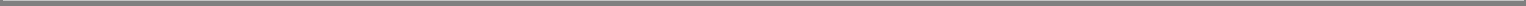 3.04	CONDITIONS TO DEFEASANCE OR COVENANT DEFEASANCEThe following shall be the conditions to application of either Section 3.02 or Section 3.03 to all Outstanding Securities or all Outstanding Securities of a Series, as applicable:The Company shall irrevocably have deposited or, through the Paying Agent, caused to be deposited with the Trustee (or another trustee satisfying the requirements of Section 5.09 who shall agree to comply with the provisions of this Article Three applicable to it) as trust funds, in trust, for the purpose of making the following payments in its own capacity or through the Paying Agent, specifically pledged as security for, and dedicated solely to, the benefit of the Holders of such Securities, (x) cash in the currency or currencies in which such Securities are payable orGovernment Obligations which through the scheduled payment of principal and interest in respect thereof in accordance with their terms will provide, not later than one day before the due date of any payment, cash in the currency or currencies in which such Securities are payable or (z) any combination of the foregoing which would, in the aggregate, be in an amount sufficient, in the opinion of a nationally recognized firm of independent public accountants or chartered accountants expressed in a written certification thereof delivered to the Trustee, to pay and discharge (and which shall be applied by the Trustee or the Paying Agent (or other qualifying trustee) to pay and discharge) the principal of, and interest and premium, if any, on, such Securities on the respective Stated Maturities (or Redemption Date, if applicable) thereof; provided that the Trustee or the Paying Agent (or other qualifying trustee) shall have been irrevocably instructed by the Company to apply such money to said payments with respect to such Securities. Before such a deposit, the Company may give the Trustee, in accordance with Section 10.03 hereof, a notice of its election to redeem all of the Outstanding Securities or all of the Outstanding Securities of a Series at a future date in accordance with Article Ten hereof or any applicable provisions of the Series Supplement for such Securities, which notice shall be irrevocable.No Default or Event of Default shall have occurred and be continuing on the date of the deposit under clause (1) above or, insofar as Subsection 4.01(d), (e) or (f) is concerned, at any time during the period ending on the 91st day after the date of such deposit (it being understood that this condition shall not be deemed satisfied until the expiration of such period).Neither the Company nor any Restricted Subsidiary is an “insolvent person” within the meaning of the Bankruptcy and Insolvency Act (Canada) on the date of such deposit or at any time during the period ending on the 91st day after the date of such deposit (it being understoodthat this condition shall not be deemed satisfied until the expiration of such period).Such defeasance or covenant defeasance shall not result in a breach or violation of, or constitute a default under, this Indenture or any other material agreement or instrument to which the Company is a party or by which it is bound.30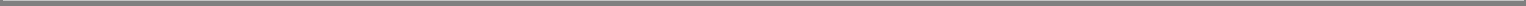 In the case of an election under Section 3.02, the Company shall have delivered to the Trustee an Opinion of Counsel in the United States stating that (x) the Company has received from, or there has been published by, the Internal Revenue Service a ruling or (y) since the date of issuance of such Securities, there has been a change in the applicable United States federal income tax law, in either case to the effect that, and based thereon such opinion shall confirm that, such Holders will not recognize income, gain or loss for United States federal income tax purposes as a result of such defeasance and will be subject to United States federal income tax on the same amounts, in the same manner and at the same times as would have been the case if such defeasance had not occurred.In the case of an election under Section 3.03, the Company shall have delivered to the Trustee an Opinion of Counsel in the United States to the effect that such Holders will not recognize income, gain or loss for United States federal income tax purposes as a result of such covenant defeasance and will be subject to United States federal income tax on the same amounts, in the same manner and at the same times as would have been the case if such covenant defeasance had not occurred.The Company shall have delivered to the Trustee an Opinion of Counsel in Canada to the effect that such Holders will not recognize income, gain or loss for Canadian federal or provincial income tax or other tax (including withholding tax) purposes as a result of such defeasance or covenant defeasance, as applicable, and will be subject to Canadian federal and provincial income tax and other tax (including withholding tax) on the same amounts, in the same manner and at the same times as would have been the case if such defeasance or covenant defeasance, as applicable, had not occurred. This condition may not be waived by any Holder or the Trustee.The Company shall have delivered to the Trustee an Officers’ Certificate stating that the deposit made by the Company pursuant to its election under Section 3.02 or Section 3.03 was not made by the Company with the intent of preferring such Holders over other creditors of the Company or with the intent of defeating, hindering, delaying or defrauding creditors of the Company or others.The Company shall have delivered to the Trustee an Officers’ Certificate and an Opinion of Counsel, each stating that all conditions precedent relating to either the defeasance under Section 3.02 or the covenant defeasance under Section 3.03 (as the case may be) have been complied with.3.05	DEPOSITED MONEY TO BE HELD IN TRUST; OTHER MISCELLANEOUS PROVISIONSSubject to the provisions of the last paragraph of Section 9.03 and the provisions of Section 5.06, all money and Government Obligations (including any proceeds thereof) deposited with the Trustee (or other qualifying trustee, collectively for purposes of this Section 3.05, the “Trustee”) in respect of Securities of a Series pursuant to Section 3.04 shall be held in trust and applied by the Trustee, in accordance with the provisions of this Indenture, to the payment, either directly or through any Paying Agent (including the Company acting as its own Paying Agent) as31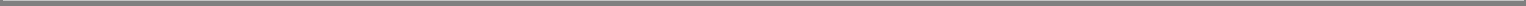 the Trustee may determine, to the Holders of such Securities of all sums due and to become due thereon in respect of principal of, and interest or premium, if any, on, such Securities, but such money need not be segregated from other funds except to the extent required by law.The Company shall pay and indemnify the Trustee on an after-tax basis against any tax, fee or other charge imposed on or assessed against the Government Obligations deposited pursuant to Section 3.04 or the principal and interest received in respect thereof other than any such tax, fee or other charge which by law is for the account of the Holders of the applicable Series.Anything in this Article Three to the contrary notwithstanding, the Trustee shall deliver or pay to the Company from time to time upon Company Request any money or Government Obligations held by it as provided in Section 3.04 which, in the opinion of a nationally recognized firm of independent public accountants or chartered accountants expressed in a written certification thereof delivered to the Trustee (which may be included with the opinion delivered under Section 3.04(1)), are in excess of the amount thereof which would then be required to be deposited to effect defeasance or covenant defeasance, as the case may be, of the applicable Securities or Series of Securities.3.06	REINSTATEMENTIf the Trustee or any Paying Agent is unable to apply any money in accordance with Section 3.05, by reason of any order or judgment of any court or governmental authority enjoining, restraining or otherwise prohibiting such application, then the Company’s obligations under this Indenture and the Securities shall be revived and reinstated as though no deposit had occurred pursuant to Section 3.02 or 3.03, as the case may be, until such time as the Trustee or Paying Agent is permitted to apply all such money in accordance with Section 3.05; provided, however, that, if the Company makes any payment of the principal of, or interest, premium, or other amounts, if any, on, any Security following the reinstatement of its obligations, the Company shall be subrogated to the rights of the Holders of such Securities to receive such payment from the money held by the Trustee or Paying Agent.ARTICLE 4REMEDIES4.01	EVENTS OF DEFAULTUnless otherwise indicated for a particular Series of Securities by the applicable Series Supplement, with respect to each Series of Securities, “Event of Default”, wherever used herein, means any one of the following events and any additional events identified as being an Event of Default in respect of suchSeries in the related Series Supplement (whatever the reason for such Event of Default and whether it shall be voluntary or involuntary or be effected by operation of law or pursuant to any judgment, decree or order of any court or any order, rule or regulation of any administrative or governmental body):default in the payment of the principal of (or the Redemption Price on) any Security of such Series when it becomes due and payable at itsMaturity; or32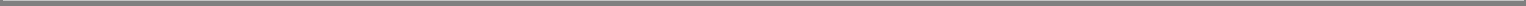 default in the payment of any interest or any Additional Amounts on any Security of such Series when it becomes due and payable, and continuance of such default for a period of 30 days; ordefault in the performance, or breach, of any covenant of the Company or of any Material Subsidiary in this Indenture that is applicable to such Series (other than a default in the performance, or breach, of a covenant which is specifically dealt with elsewhere in this Section), and continuance of such default or breach for a period of 60 days after there has been given to the Company by the Trustee or to the Company and the Trustee by the Holders of at least 25% in aggregate principal amount of the Outstanding Securities of such Series a written notice specifying such default or breach and stating that such notice is a “Notice of Default” hereunder; orthe Company or any Material Subsidiary pursuant to or under or within the meaning of any Bankruptcy Law:commences a voluntary case or proceeding;consents to the entry of a Bankruptcy Order in an involuntary case or proceeding or the commencement of any case against it;consents to the appointment of a Custodian of it or for any substantial part of its property;makes a general assignment for the benefit of its creditors or files a proposal or other scheme of arrangement involving the rescheduling or composition of its indebtedness;files a petition in bankruptcy or an answer or consent seeking reorganization or relief; orconsents to the filing of such petition in bankruptcy or the appointment of or taking possession by a Custodian; ora court of competent jurisdiction in any involuntary case or proceeding enters a Bankruptcy Order against the Company or any Material Subsidiary, and such Bankruptcy Order remains unstayed and in effect for 60 consecutive days; ora Custodian shall be appointed out of court with respect to the Company or any Material Subsidiary, or with respect to all or any substantial part of the property of the Company or any Restricted Subsidiary and, if the Company or such Restricted Subsidiary shall be contesting such appointment in good faith, such appointment continues for 90 consecutive days.“Bankruptcy Law” means the Bankruptcy and Insolvency Act (Canada), the Companies’ Creditors Arrangement Act (Canada) or any other similar applicable Canadian federal or provincial law or similar applicable law of any other jurisdiction relating to bankruptcy, insolvency, winding up, liquidation, reorganization or relief of debtors. “Custodian” means any receiver, interim receiver, receiver and manager, trustee in bankruptcy, liquidator, sequestrator or33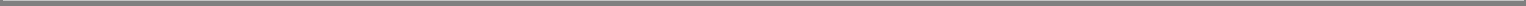 similar official under any Bankruptcy Law or any other person with like powers. “Bankruptcy Order” means any court order made in a proceeding pursuant to or within the meaning of any Bankruptcy Law, containing an adjudication of bankruptcy or insolvency, or providing for liquidation, winding up, dissolution or reorganization, or appointing a Custodian of a debtor or of all or any substantial part of a debtor’s property, or providing for the staying, arrangement, adjustment or composition of indebtedness or other relief of a debtor.4.02	ACCELERATION OF MATURITY; RESCISSION AND ANNULMENTIf an Event of Default (other than an Event of Default specified in Section 4.01(d), 4.01(e) or 4.01(f)) occurs and is continuing with respect to any Series of Securities, then and in every such case the Trustee or the Holders of not less than 25% in aggregate principal amount of the Securities of such Series then Outstanding may declare the principal of all such Securities to be due and payable immediately, by a notice in writing to the Company (and to the Trustee if given by Holders), and upon any such declaration such principal shall become immediately due and payable. If an Event of Default specified in Section 4.01(d), 4.01(e) or 4.01(f) occurs and is continuing with respect to a Series of Securities, then the principal of all Securities of such Series shall ipso facto become and be immediately due and payable without any declaration or other act on the part of the Trustee or any Holder.The Company shall deliver to the Trustee, within 15 days after the Company becoming aware of the occurrence thereof, written notice in the form of an Officers’ Certificate of any Event of Default and any event which with the giving of notice or the lapse of time would become an Event of Default, its status and what action the Company is taking or proposes to take with respect thereto.At any time after a declaration of acceleration has been made in respect of an Event of Default with respect to any Series of Securities and before a judgment or decree for payment of the money due has been obtained by the Trustee as hereinafter in this Article provided, the Holders of such affected Series may, by a Holder Direction, rescind and annul such declaration and the consequences of such declaration of acceleration. In each such case, the rescission and annulment will be effective on the last date on which each of the following have been satisfied:written notice of such Holder Direction is delivered to the Company and the Trustee;the Company has paid or deposited, or caused to be paid or deposited, with the Trustee a sum sufficient to payall overdue interest on any Securities of such Series,all principal, premium and other amounts for any Securities of such Series that have become due otherwise than by such declaration of acceleration and interest thereon at the rate borne by such Securities,to the extent provided for in the Series Supplement in respect of the Securities of such Series and to the extent that payment of such interest is lawful, interest34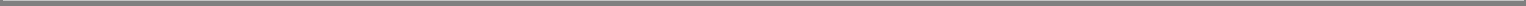 upon overdue interest at the rate provided for such purpose in such Series Supplement, andall sums paid or advanced by the Trustee hereunder, the reasonable compensation, expenses, disbursements and advances of the Trustee, its agents and counsel and any other amounts due to the Trustee pursuant to Section 5.07; andall Events of Default with respect to such Series, other than the non-payment of principal of, and interest, premium and other amounts on, Securities of such Series which have become due solely by such declaration of acceleration, have been cured or waived as provided in Section 4.13.No such rescission and annulment shall affect any subsequent Event of Default with respect to such Series or impair any right consequent thereon. In addition, no recission or annulment in respect of one Series shall affect any Event of Default with respect to any other Series or impair any right of the Trustee or the Holders of such other Series with respect thereto.4.03	COLLECTION OF INDEBTEDNESS AND SUITS FOR ENFORCEMENT BY TRUSTEEThe Company covenants that if:default is made in the payment of any interest or Additional Amounts on any Security of a Series of Securities when such interest or Additional Amounts becomes due and payable and such default continues for a period of 30 days, ordefault is made in the payment of the principal of (or premium, if any, on) any Security of a Series of Securities at the Maturity thereof,the Company will, upon demand of the Trustee or, subject to Section 4.07, upon demand of the Holders of not less than 25% in aggregate principal amount of the Securities of such Series then Outstanding, pay to the Trustee, for the benefit of the Holders of such Securities, the whole amount then due and payable on such Securities for principal (and premium, if any) and interest, with interest upon the overdue principal (and premium, if any) and, to the extent provided for in the Series Supplement for such Securities and to the extent that payment of such interest shall be legally enforceable, upon overdue installments of interest, at the rate provided for such purpose in such Series Supplement; and, in addition thereto, such further amount as shall be sufficient to cover the costs and expenses of collection, including the reasonable compensation, expenses, disbursements and advances of the Trustee, its agents and counsel.If the Company fails to pay such amounts forthwith upon such demand, the Trustee, in its own name and as trustee of an express trust, may institute a judicial proceeding for the collection of the sums so due and unpaid and may prosecute such proceeding to judgment or final decree, and may enforce the same against the Company or any other obligor upon such Securities and collect the moneys adjudged or decreed to be payable in the manner provided by law out of the property of the Company or any other obligor upon such Securities, wherever situated.35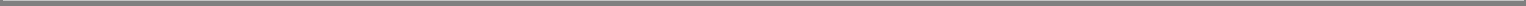 If an Event of Default with respect to a Series occurs and is continuing, the Trustee may in its discretion proceed to protect and enforce its rights and the rights of the Holders of the Securities of such Series under this Indenture by such appropriate private or judicial proceedings as the Trustee shall deem most effectual to protect and enforce such rights.4.04	TRUSTEE MAY FILE PROOFS OF CLAIMIn case of the pendency of any receivership, insolvency, liquidation, bankruptcy, reorganization, arrangement, adjustment, composition or other judicial proceeding relative to the Company or any other obligor upon the Securities or the property of the Company or of such other obligor or their creditors, the Trustee (irrespective of whether the principal of the Securities shall then be due and payable as therein expressed or by declaration or otherwise and irrespective of whether the Trustee shall have made any demand on the Company for the payment of overdue principal or interest) shall be entitled and empowered, by intervention in such proceeding or otherwise,to file and prove a claim for the whole amount of principal (and premium, if any) and interest owing and unpaid in respect of the Securities and to file such other papers or documents as may be necessary or advisable in order to have the claims of the Trustee (including any claim for the reasonable compensation, expenses, disbursements and advances of the Trustee, its agents and counsel, and any other amounts due to the Trustee pursuant toSection 5.07) and of the Holders allowed in such judicial proceeding, andto collect and receive any moneys or other property payable or deliverable on any such claims and to distribute the same, in its own capacity or through the Paying Agent; and any custodian, receiver, assignee, trustee, liquidator, sequestrator or similar official in any such judicial proceeding is hereby authorized by each Holder to make such payments to the Trustee or the Paying Agent and, in the event that the Trustee shall consent to the making of such payments directly to the Holders, to pay the Trustee any amount due it for the reasonable compensation, expenses, disbursements and advances of the Trustee, its agents and counsel, and any other amounts due to the Trustee under Section 5.07.Nothing herein contained shall be deemed to authorize the Trustee to authorize or consent to or accept or adopt on behalf of any Holder any proposal, plan of reorganization, arrangement, adjustment or composition or other similar arrangement affecting the Securities or the rights of any Holder thereof, or to authorize the Trustee to vote in respect of the claim of any Holder in any such proceeding.4.05	TRUSTEE MAY ENFORCE CLAIMS WITHOUT POSSESSION OF SECURITIESAll rights of action and claims under this Indenture or the Securities may be prosecuted and enforced by the Trustee without the possession of any of the Securities or the production thereof in any proceeding relating thereto, and any such proceeding instituted by the Trustee shall be brought in its own name and as trustee of an express trust, and any recovery of judgment shall, after provision for the payment of the reasonable compensation, expenses, disbursements and advances of the Trustee, its agents and counsel, and any other amounts due to the Trustee36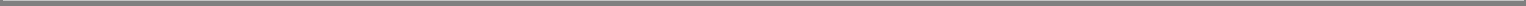 pursuant to Section 5.07, be for the ratable benefit of the Holders of the Securities in respect of which such judgment has been recovered.4.06	APPLICATION OF MONEY COLLECTEDAny money collected by the Trustee pursuant to this Article for a Series of Securities shall be applied in the following order, at the date or dates fixed by the Trustee and, in case of the distribution of such money on account of principal (or premium, if any) or interest, upon presentation of such Securities and the notation thereon of the payment if only partially paid and upon surrender thereof if fully paid:FIRST: To the payment of all amounts due the Trustee under Section 5.07 with respect to such Series;SECOND: To the payment of the amounts then due and unpaid upon such Securities for principal (and premium, if any) and interest, in respect of which or for the benefit of which such money has been collected, ratably, without preference or priority of any kind, according to the amounts due and payable on such Securities for principal (and premium, if any) and interest;THIRD: To the payment of any other amounts due and payable with respect to such Series; andFOURTH: The balance, if any, to the Company.4.07	LIMITATION ON SUITSNo Holder of any Securities of any Series shall have any right to institute any proceeding, judicial or otherwise, with respect to this Indenture or such Securities, or for the appointment of a receiver, receiver and manager or trustee in respect of the Company or a Subsidiary of the Company, or to pursue any other remedy hereunder, unlesssuch Holder has previously given written notice to the Trustee and the Company, or has received written notice from the Trustee, of a continuing Event of Default with respect to such Series;the Holders of not less than 25% in aggregate principal amount of all of the Outstanding Securities of such Series shall have made written request to the Trustee to institute proceedings in respect of such Event of Default in its own name as Trustee hereunder;such Holder or Holders have offered to the Trustee reasonable funding and indemnity against the costs, expenses and liabilities to be incurred in compliance with such request;the Trustee for 60 days after its receipt of such notice, request and offer of funding and indemnity has failed to institute any suchproceeding; andduring such 60-day period the Trustee has not received a contrary Holder Direction from the Holders of such Series; it being understood and intended that no one or more37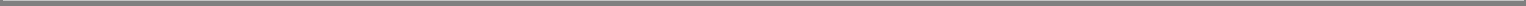 Holders shall have any right in any manner whatever by virtue of, or by availing of, any provision of this Indenture to affect, disturb or prejudice the rights of any other Holders (whether of the same Series or any other Series), or to obtain or to seek to obtain priority or preference over any other Holders (whether of the same Series or any other Series) or to enforce any right under this Indenture except in the manner provided in this Indenture and for the equal and ratable benefit of all the Holders.4.08	UNCONDITIONAL RIGHT OF HOLDERS TO RECEIVE PRINCIPAL, PREMIUM AND INTERESTNotwithstanding any other provision in this Indenture, the Holder of any Security shall have the right, which is absolute and unconditional, to receive payment of the principal of (and premium, if any) and (subject to Section 2.09) interest and any Additional Amounts on such Security on the respective Maturities thereof expressed in such Security and to institute suit for the enforcement of any such payment, and such rights shall not be impaired without the consent of such Holder.4.09	RESTORATION OF RIGHTS AND REMEDIESIf the Trustee or any Holder has instituted any proceeding to enforce any right or remedy under this Indenture and such proceeding has been discontinued or abandoned for any reason, or has been determined adversely to the Trustee or to such Holder, then and in every such case the Company, the Trustee and the Holders shall, subject to any determination in such proceeding, be restored severally and respectively to their former positions hereunder, and thereafter all rights and remedies of the Trustee and the Holders shall continue as though no such proceeding had been instituted.4.10	RIGHTS AND REMEDIES CUMULATIVEExcept as provided in Section 2.08, no right or remedy herein conferred upon or reserved to the Trustee or to the Holders is intended to be exclusive of any other right or remedy, and every right and remedy shall, to the extent permitted by law, be cumulative and in addition to every other right and remedygiven hereunder or now or hereafter existing at law or in equity or otherwise. The assertion or employment of any right or remedy hereunder, or otherwise, shall not prevent the concurrent assertion or employment of any other appropriate right or remedy.4.11	DELAY OR OMISSION NOT WAIVERNo delay or omission of the Trustee or of any Holder of any Security to exercise any right or remedy accruing upon any Event of Default shall impair any such right or remedy or constitute a waiver of any such Event of Default or an acquiescence therein. Every right and remedy given by this Article or by law to the Trustee or to the Holders may be exercised from time to time, and as often as may be deemed expedient, by the Trustee or by the Holders, as the case may be.38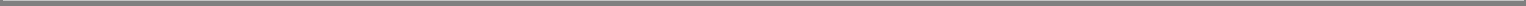 4.12	CONTROL BY HOLDERSExcept as otherwise provided in this Indenture, and subject to compliance with the provisions of this Indenture requiring the giving of sufficient funds and indemnity to the Trustee, the Holders of a Series shall have the right, in each case by a Holder Direction, to direct the time, method and place of conducting any proceeding for any remedy available to the Trustee, or exercising any trust or power conferred on the Trustee, under this Indenture with respect to such Securities; provided thatsuch Holder Direction shall not be in conflict with any rule of law or with this Indenture or expose the Trustee to personal liability,subject to the provisions of the Trust Indenture Act, the Trustee may take any other action deemed proper by the Trustee which is not inconsistent with such Holder Direction, andsuch Holder Direction is not unduly prejudicial to the rights of other Holders of Securities of such Series.4.13	WAIVER OF PAST DEFAULTSThe Holders of Outstanding Securities of any Series with respect to which a Default or Event of Default shall have occurred and be continuing may, on behalf of all Holders of such Series, waive any past Default or Event of Default hereunder and its consequences by providing written notice of a Holder Direction to the Trustee, except a Default or Event of Defaultin the payment of the principal of (or premium, if any) or interest on any such Security of such Series, orin respect of a covenant or provision hereof which under Article Eight cannot be modified or amended without the consent of the Holder of each Outstanding Security affected.Upon any such waiver becoming effective with respect to a Series, such Default shall cease to exist, and any Event of Default arising therefrom shall be deemed to have been cured, for purposes of such Series for every purpose of this Indenture; but no such waiver shall extend to any subsequent or other Default or impair any right consequent thereon.4.14	UNDERTAKING FOR COSTSAll parties to this Indenture agree, and each Holder of any Security by its acceptance thereof shall be deemed to have agreed, that any court may in its discretion require, in any suit for the enforcement of any right or remedy under this Indenture, or in any suit against the Trustee for any action taken, suffered or omitted by it as Trustee, the filing by any party litigant in such suit of an undertaking to pay the costs of such suit, and that such court may in its discretion assess reasonable costs, including reasonable attorneys’ fees, against any party litigant in such suit, having due regard to the merits and good faith of the claims or defenses made by such party litigant; but the provisions of this Section shall not apply to any suit instituted by the Trustee, to any suit instituted by any Holder, or group of Holders, holding in the aggregate more than 10%39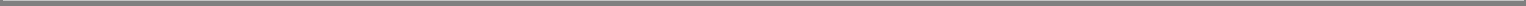 in principal amount of the Outstanding Securities of a Series of Securities, or to any suit instituted by any Holder for the enforcement of the payment of the principal of (or premium, if any) or interest on any Security on or after the respective Stated Maturities expressed in such Security (or, in the case of redemption, on or after the Redemption Date).ARTICLE 5THE TRUSTEE5.01	CERTAIN DUTIES AND RESPONSIBILITIESExcept during the continuance of an Event of Default,the Trustee undertakes to perform such duties and only such duties as are specifically set forth in this Indenture, and no implied covenants or obligations shall be read into this Indenture against the Trustee; andin the absence of bad faith on its part, the Trustee may conclusively rely, as to the truth of the statements and the correctness of the opinions expressed therein, upon certificates or opinions furnished to the Trustee and conforming to the requirements of this Indenture; but in the case of any such certificates or opinions which by any provision hereof are specifically required to be furnished to the Trustee, the Trustee shall be under a duty to examine the same to determine whether or not they conform to the requirements of this Indenture.In case an Event of Default has occurred and is continuing, the Trustee shall exercise such of the rights and powers vested in it by this Indenture, and use the same degree of care and skill in their exercise, as a prudent person would exercise or use under the circumstances in the conduct of such person’s own affairs.No provision of this Indenture shall be construed to relieve the Trustee from liability for its own negligent action, its own negligent failure to act, or its own willful misconduct, except that:this Subsection shall not be construed to limit the effect of Subsections (a) or (b) of this Section;the Trustee shall not be liable for any error of judgment made in good faith by a Responsible Officer, unless it shall be proved that the Trustee was negligent;the Trustee shall not be liable with respect to any action taken or omitted to be taken by it in good faith in accordance with a Holder Direction relating to the time, method and place of conducting any proceeding for any remedy available to the Trustee, or exercising any trust or power conferred upon the Trustee, under this Indenture; andno provision of this Indenture shall require the Trustee to expend or risk its own funds or otherwise incur any financial liability in the performance of any of its duties hereunder, or in the exercise of any of its rights or powers, if it shall have40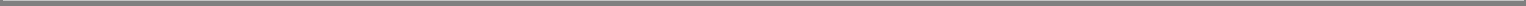 reasonable grounds for believing that repayment of such funds or adequate indemnity against such risk or liability is not reasonably assured to it.Whether or not therein expressly so provided, every provision of this Indenture relating to the conduct or affecting the liability of or affording protection to the Trustee shall be subject to the provisions of this Section.5.02	NOTICE OF DEFAULTSThe Trustee shall, within a reasonable time but not exceeding 90 days after the occurrence of any Default with respect to any Series, transmit by mail to all Holders of the applicable Series, as their names and addresses appear in the Security Register, notice of such Default hereunder known to the Trustee, unless such Default is not an Event of Default and shall have been cured or waived; provided, however, that, except in the case of a Default in the payment of the principal of (or premium, if any) or interest on any Security, the Trustee shall be protected in withholding such notice if and so long as a trust committee of Responsible Officers of the Trustee in good faith determine that the withholding of such notice is in the best interests of the Holders of the Securities of such Series and the Trustee so advises the Company in writing.Where notice of the occurrence of any Default is given by the Trustee under the preceding paragraph and the Default is thereafter cured, the Company shall notify the Trustee of such cure, and the Trustee shall, within a reasonable time but not exceeding 60 days after the Trustee becomes aware of the curing of the Default, transmit by mail to all Holders of the applicable Series, as their names and addresses appear in the Security Register, the Company’s notice that the Default is no longer continuing.5.03	CERTAIN RIGHTS OF TRUSTEEExcept as otherwise provided in Section 5.01:the Trustee may act and rely and shall be protected in acting or refraining from acting upon any resolution, certificate, statement, instrument, opinion, report, notice, request, direction, consent, order, bond, debenture, note, other evidence of indebtedness or other paper or document believed by it to be genuine and to have been signed or presented by the proper party or parties;any request or direction of the Company mentioned herein shall be sufficiently evidenced by a Company Request or Company Order (other than delivery of any Security to the Trustee for authentication and delivery pursuant to Section 2.04 which shall be sufficiently evidenced as provided therein) and any resolution of the Board of Directors may be sufficiently evidenced by a Board Resolution;whenever in the administration of this Indenture the Trustee shall deem it desirable that a matter be proved or established prior to taking, suffering or omitting any action hereunder, the Trustee (unless other evidence be herein specifically prescribed) may, in the absence of bad faith on its part, rely upon an Officers’ Certificate and/or Opinion of Counsel;41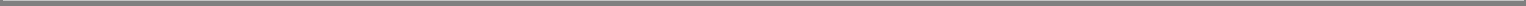 the Trustee may consult with counsel and the advice of such counsel or any Opinion of Counsel shall be full and complete authorization and protection in respect of any action taken, suffered or omitted by it hereunder in good faith and in reliance thereon;the Trustee shall be under no obligation to exercise any of the rights or powers vested in it by this Indenture at the request or direction of any of the Holders pursuant to this Indenture, unless such Holders shall have offered to the Trustee reasonable security or indemnity against the costs, expenses and liabilities which might be incurred by it in compliance with such request or direction;except as provided in clause (a) above, the Trustee shall not be bound to make any investigation into the facts or matters stated in any resolution, certificate, statement, instrument, opinion, report, notice, request, direction, consent, order, bond, debenture, note, other evidence of indebtedness or other paper or document, but the Trustee, in its discretion, may make such further inquiry or investigation into such facts or matters as it may see fit, and, if the Trustee shall determine to make such further inquiry or investigation, it shall be entitled to examine the books, records and premises of the Company, personally or by agent or attorney;the Trustee may execute any of the trusts or powers hereunder or perform any duties hereunder either directly or by or through agents or attorneys and the Trustee shall not be responsible for any misconduct or negligence on the part of any agent or attorney appointed with due care by it hereunder;in no event shall the Trustee be liable for any indirect, special, punitive or consequential loss or damage of any kind whatsoever, including, but not limited to, lost profits, even if the Trustee has been advised of the likelihood of such loss or damage and regardless of the form of action; andin no event shall the Trustee be liable for any failure or delay in the performance of its obligations hereunder because of circumstances beyond its control, including, but not limited to, acts of God, flood, war (whether declared or undeclared), terrorism, fire, riot, embargo, government action, including any laws, ordinances, regulations, governmental action or the like which delay, restrict or prohibit the providing of the services contemplated by this Agreement.5.04	NOT RESPONSIBLE FOR RECITALS OR ISSUANCE OF SECURITIESThe recitals contained herein and in the Securities, except the Trustee’s certificate of authentication, shall be taken as the statements of the Company and the Trustee assumes no responsibility for their correctness. The Trustee makes no representations as to the validity or sufficiency of this Indenture or the Securities created hereunder. The Trustee shall not be accountable for the use or application by the Company of Securities or the proceeds thereof.5.05	MAY HOLD SECURITIESThe Trustee, any Paying Agent, any Security Registrar or any other agent of the Company, in its individual or any other capacity, may become the owner or pledgee of Securities, and, subject to Section 5.13 and the Trust Indenture Act, may otherwise deal with the42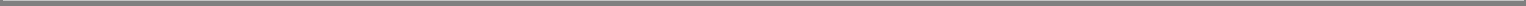 Company with the same rights it would have if it were not Trustee, Paying Agent, Security Registrar or such other agent.5.06	MONEY HELD IN TRUSTMoney held by the Trustee in trust hereunder need not be segregated from other funds except to the extent required by law. The Trustee shall be under no liability for interest on any money received by it hereunder except as otherwise agreed with the Company.5.07	COMPENSATION, REIMBURSEMENT AND INDEMNITYThe Company agrees:to pay to the Trustee from time to time reasonable compensation for all services rendered by it hereunder in accordance with a written fee schedule executed by the Company, which may be amended from time to time with the written consent of the Company and the Trustee (which compensation shall not be limited by any provision of law in regard to the compensation of a trustee of an express trust);except as otherwise expressly provided herein, to reimburse the Trustee upon its request for all reasonable properly documented expenses, disbursements and advances incurred or made by the Trustee in accordance with any provision of this Indenture (including the reasonable compensation and the properly documented expenses and disbursements of its agents and counsel), except any such expense, disbursement or advance as may be attributable solely to its or its agents’ negligence, willful misconduct or bad faith; andto indemnify the Trustee for, and to hold it harmless against, any loss, liability or expense incurred without negligence, willful misconduct or bad faith on its part, arising out of or in connection with the acceptance or administration of this trust, including the costs and expenses of defending itself against any claim or liability in connection with the exercise or performance of any of its powers or duties hereunder.As security for the performance of the obligations of the Company under this Section, the Trustee shall have a claim and lien prior to the Securities of any Series, pro rata in accordance with their respective principal amounts, upon all property and funds held or collected by the Trustee as such, except funds held in trust for the benefit of Holders of particular Securities, including such funds held for the payment of the principal of, or any interest, premium or other amounts payable on, such Securities.The Company’s payment of indemnity obligations pursuant to this Section 5.07 shall survive the discharge of this Indenture and the expiry of any trusts created hereby and the resignation or removal of the Trustee. When the Trustee incurs expenses after the occurrence of an Event of Default specified in Section 4.01(d), (e) or (f), the expenses are intended to constitute expenses of administration under any Bankruptcy Law.5.08	CONFLICTING INTERESTSThe Trustee shall comply with the terms of Trust Indenture Act Section 310(b).43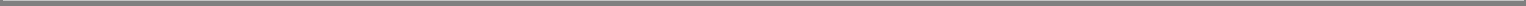 5.09	CORPORATE TRUSTEE REQUIRED; ELIGIBILITYThere shall at all times be a Trustee hereunder which shall be eligible to act as Trustee under Trust Indenture Act Section 310(a)(1) and which shall have a combined capital and surplus of at least U.S.$50,000,000 and have its Corporate Trust Office in The City of New York to the extent there is such an institution eligible and willing to serve. If such Person publishes reports of condition at least annually, pursuant to law or to the requirements of federal, state, territorial or District of Columbia supervising or examining authority, then for the purposes of this Section, the combined capital and surplus of such Person shall be deemed to be its combined capital and surplus as set forth in its most recent report of condition so published. If at any time the Trustee shall cease to be eligible in accordance with the provisions of this Section, it shall resign immediately in the manner and with the effect hereinafter specified in this Article.5.10	RESIGNATION AND REMOVAL; APPOINTMENT OF SUCCESSORNo resignation or removal of the Trustee and no appointment of a successor Trustee pursuant to this Article shall become effective until the acceptance of appointment by the successor Trustee under Section 5.11.The Trustee may resign at any time by giving written notice thereof to the Company. If the instrument of acceptance by a successor Trustee required by Section 5.11 shall not have been delivered to the resigning Trustee within 30 days after the giving of such notice of resignation, the resigning Trustee may petition any court of competent jurisdiction (at the Company’s expense) for the appointment of a successor Trustee.The Trustee may be removed at any time with respect to the Securities of a Series by a Holder Direction from the Holders of the Outstanding Securities of such Series delivered to the Trustee and to the Company.If at any time:the Trustee shall fail to comply with the provisions of Section 5.08 and shall fail to resign after written request therefor by the Company or by any Holder who has been a bona fide Holder of a Security for at least six months, orthe Trustee shall cease to be eligible under Section 5.09, orthe Trustee shall become incapable of acting or shall be adjudged a bankrupt or insolvent, or a receiver or receiver and manager of the Trustee or of its property shall be appointed or any public officer shall take charge or control of the Trustee or of its property or affairs for the purpose of rehabilitation, conservation or liquidation,then, in any such case, (i) the Company, by a Board Resolution, may remove the Trustee with respect to all Securities or any applicable Series of Securities, orsubject to Section 4.14, in the case of clause (1) above, the Holder of any Security who has been a bona fide Holder of a Security for at least six months, and in the case of clauses (2) and (3) above, the Holder of any Security and any other interested party may, on behalf of himself and all others similarly44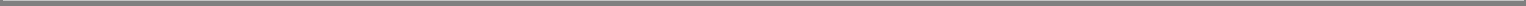 situated, petition any court of competent jurisdiction for the removal of the Trustee with respect all Securities of such Series and the appointment of a successor Trustee.If the Trustee shall resign, be removed or become incapable of acting, or if a vacancy shall occur in the office of Trustee for any cause, with respect to one or more Series, the Company, by a Board Resolution, shall promptly appoint a successor Trustee or Trustees with respect to the Securities of that or those Series (it being understood that any such successor Trustee may be appointed with respect to the Securities of one or more or all of such Series and that at any time there shall be only one Trustee with respect to the Securities of any particular Series). If, within one year after such resignation, removal or incapability, or the occurrence of such vacancy, a successor Trustee with respect to any Series shall be appointed by a Holder Direction and the retiring Trustee, the successor Trustee so appointed shall, forthwith upon its acceptance of such appointment in accordance with Section 5.11, become the successor Trustee with respect to such Series and, to that extent, supersede the successor Trustee appointed by the Company. If no successor Trustee shall have been so appointed with respect to a Series, by the Company or the Holders of the Securities of such Series, and so accepted such appointment, the retiring Trustee or the Holder of any Security of such Series who has been a bona fide Holder for at least six months may on behalf of itself and all others similarly situated, petition any court of competent jurisdiction for the appointment of a successor Trustee.Any new Trustee hereunder appointed under any provision of this Section shall be qualified to act as Trustee hereunder in accordance with Section 5.09, shall certify that it will not have any material conflict of interest upon becoming Trustee hereunder, and shall accept the trusts herein declared and provided for. On any new appointment, the new Trustee shall be vested with the same powers, rights, duties and responsibilities as if it had been originally named herein as Trustee.The Company shall give notice of each resignation and each removal of the Trustee with respect to a Series and each appointment of a successor Trustee with respect to a Series by mailing written notice of such event by first-class mail, postage prepaid, to the Holders of Securities of such Series as their names and addresses appear in the Security Register. Each notice shall include the name of the successor Trustee for such Series and the address of its Corporate Trust Office.5.11	ACCEPTANCE OF APPOINTMENT BY SUCCESSOREvery successor Trustee appointed hereunder shall execute, acknowledge and deliver to the Company and to the retiring Trustee an instrument accepting such appointment, and thereupon the resignation or removal of the retiring Trustee shall become effective and such successor Trustee, without any further act, deed or conveyance, shall become vested with all the rights, powers, trusts and duties of the retiring Trustee; but, on request of the Company or the successor Trustee, such retiring Trustee shall, upon payment of all amounts due it under Section 5.07, execute and deliver an instrument transferring to such successor Trustee all the rights, powers and trusts of the retiring Trustee, and shall duly assign, transfer and deliver to such successor Trustee all property and money held by such retiring Trustee hereunder, subject to the claim and lien provided for in Section 5.07. Upon request of any such successor Trustee, the45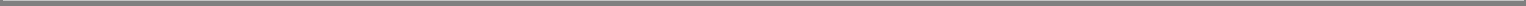 Company shall execute any and all instruments for more fully and certainly vesting in and confirming to such successor Trustee all such rights, powers and trusts.In case of the appointment hereunder of a successor Trustee with respect to the Securities of one or more (but not all) Series, the Company, the retiring Trustee and each successor Trustee with respect to the Securities of one or more Series shall execute and deliver a supplemental indenture wherein each successor Trustee shall accept such appointment and which (i) shall contain such provisions as shall be necessary or desirable to transfer and confirm to, and to vest in, each successor Trustee all the rights, powers, trusts and duties of the retiring Trustee with respect to the Securities of that or those Series towhich the appointment of such successor Trustee relates; (ii) if the retiring Trustee is not retiring with respect to all Securities, shall contain such provisions as shall be deemed necessary or desirable to confirm that all the rights, powers, trusts and duties of the retiring Trustee with respect to the Securities of that or those Series as to which the retiring Trustee is not retiring shall continue to be vested in the retiring Trustee; and (iii) shall add to or change any of the provisions of this Indenture as shall be necessary to provide for or facilitate the administration of the trusts hereunder by more than one Trustee, it being understood that nothing herein or in such supplemental indenture shall constitute such Trustees co-trustees of the same trust, that each such Trustee shall be trustee of a trust or trusts hereunder separate and apart from any trust or trusts hereunder administered by any other such Trustee and that no Trustee shall be responsible for any notice given to, or received by, or any act or failure to act on the part of any other Trustee hereunder, and upon the execution and delivery of such supplemental indenture the resignation or removal of the retiring Trustee shall become effective to the extent provided therein, such retiring Trustee shall with respect to the Securities of that or those Series to which the appointment of such successor Trustee relates have no further responsibility for the exercise of rights and powers or for the performance of the duties and obligations vested in the Trustee under this Indenture other than as hereinafter expressly set forth, and each such successor Trustee without any further act, deed or conveyance, shall become vested with all the rights, powers, trusts and duties of the retiring Trustee with respect to the Securities of that or those Series to which the appointment of such successor Trustee relates; but, on request of the Company or any successor Trustee and upon the payment of any amount to the Trustee under Section 5.07, such retiring Trustee shall duly assign, transfer and deliver to such successor Trustee, to the extent contemplated by such supplemental indenture, the property and money held by such retiring Trustee hereunder with respect to the Securities of that or those Series to which the appointment of such successor Trustee relates.No successor Trustee shall accept its appointment unless at the time of such acceptance such successor Trustee shall be qualified and eligible under this Article.5.12	MERGER, CONVERSION, CONSOLIDATION OR SUCCESSION TO BUSINESSAny Person into which the Trustee may be merged or converted or with which it may be consolidated, or any corporation resulting from any merger, conversion or consolidation to which the Trustee shall be a party, or any Person succeeding to all or substantially all of the institutional trust services business of the Trustee, shall be the successor of such Trustee hereunder, provided such Person shall be otherwise qualified and eligible under this Article, without the execution or filing of any paper or any further act on the part of any of the parties hereto. In case any46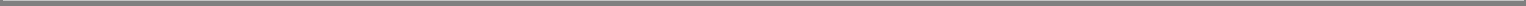 Securities shall have been authenticated, but not delivered, by the Trustee then in office, any successor by merger, conversion or consolidation to the authenticating Trustee may adopt such authentication and deliver the Securities so authenticated with the same effect as if such successor Trustee had itself authenticated such Securities.5.13	TRUSTEE NOT TO BE APPOINTED RECEIVERNeither the Trustee nor any “related person”, as defined in the Business Corporations Act (Ontario), to the Trustee, shall be appointed a receiver or receiver and manager or liquidator of all or any part of the assets or undertaking of the Company.5.14	ACCEPTANCE OF TRUSTSThe Trustee hereby accepts the trusts imposed upon it by this Indenture and covenants and agrees to perform the same as herein expressed.ARTICLE 6HOLDERS’ LISTS AND REPORTS BY TRUSTEE AND COMPANY6.01	DISCLOSURE OF NAMES AND ADDRESSES OF HOLDERSUpon application to the Trustee in accordance with the Trust Indenture Act, Holders of a particular Series of Securities may communicate pursuant to the Trust Indenture Act with other Holders of such Series with respect to their rights under this Indenture or the Securities.In addition, a Holder of a particular Series of Securities may, upon payment to the Trustee of a reasonable fee and subject to compliance with any applicable requirement of the Trust Indenture Act, require the Trustee to furnish within 10 days after receiving the affidavit or statutory declaration referred to below, a list setting out (i) the name and address of every registered Holder of Outstanding Securities of such Series, the aggregate principal amount of Outstanding Securities owned by each registered Holder of such Series and (ii) the aggregate principal amount of Outstanding Securities of such Series, each as shown on the records of the Trustee on the day that the affidavit or statutory declaration is delivered to the Trustee. The affidavit or statutory declaration, as the case may be, shall contain (x) the name and address of the Holder, (y) where the Holder is a corporation, its name and address for service and (z) a statement that the list will not be used except in connection with an effort to influence the voting of the Holders of such Series, an offer to acquire such Securities, or any other matter relating to such Securities or the affairs of the Company. Where the Holder is a corporation, the affidavit or statutory declaration shall be made by a director or officer of the corporation.Every Holder of Securities, by receiving and holding the same, agrees with the Company and the Trustee that neither the Company nor the Trustee shall be held accountable by reason of the disclosure of such list of the names and addresses of the Holders, regardless of the source from which such information was derived, and that the Trustee shall not be held accountable by reason of mailing any material pursuant to a request made under the Trust Indenture Act.47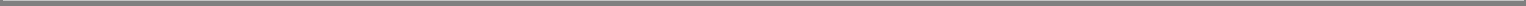 The Company shall comply with the terms of Trust Indenture Act Section 312(a).6.02	REPORTS BY TRUSTEEWithin 60 days after May 15 of each year commencing with the first May 15 after the first issuance of Securities, the Trustee shall transmit by mail to all Holders, as their names and addresses appear in the Security Register, as provided in Trust Indenture Act Section 313(c), a brief report dated as of suchMay 15 if required by Trust Indenture Act Section 313(a).6.03	REPORTS BY COMPANYThe Company shall:file with the Trustee, within 30 days after the Company is required to file the same with the Commission, copies of the annual reports and of the information, documents and other reports (or copies of such portions of any of the foregoing as the Commission may from time to time by rules and regulations prescribe) which the Company may be required to file with the Commission pursuant to Section 13 or Section 15(d) of the Exchange Act; or, if the Company is not required to file information, documents or reports pursuant to either of said Sections, then it shall file with the Trustee and the Commission, in accordance with rules and regulations prescribed from time to time by the Commission, such of the supplementary and periodic information, documents and reports which may be required pursuant to Section 13 of the Exchange Act in respect of a security listed and registered on a national securities exchange as may be prescribed from time to time in such rules and regulations;file with the Trustee and the Commission, in accordance with rules and regulations prescribed from time to time by the Commission, such additional information, documents and reports with respect to compliance by the Company, as the case may be, with the conditions and covenants of this Indenture as may be required from time to time by such rules and regulations; andtransmit by mail to all Holders, as their names and addresses appear in the Security Register, within 30 days after the filing thereof with the Trustee, in the manner and to the extent provided in Trust Indenture Act Section 313(c), such summaries of any information, documents and reports filed by the Company pursuant to Subsections (a) and (b) of this Section.ARTICLE 7AMALGAMATION, CONSOLIDATION, MERGER, CONVEYANCE,TRANSFER OR LEASE7.01	COMPANY MAY AMALGAMATE, ETC., ONLY ON CERTAIN TERMSThe Company shall not amalgamate or consolidate with or merge with or into any other Person or convey, transfer, lease or otherwise dispose of its properties and assets substantially as an entirety to any Person by liquidation, winding-up or otherwise (in one transaction or a series of related transactions) unless:48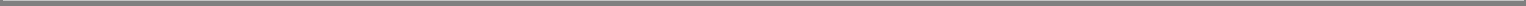 either (1) the Company shall be the continuing corporation or (2) the Person (if other than the Company) formed by such amalgamation or consolidation or into which the Company is merged or the Person which acquires by conveyance, transfer, lease or other disposition the properties and assets of the Company substantially as an entirety (the “Successor Company”) (i) shall be a corporation, company, partnership or trust organized and validly existing under (A) the federal laws of Canada or any Province thereof or (B) the laws of the United States of America or any State thereof or the District of Columbia and (ii) shall expressly assume, by an indenture supplemental hereto, executed and delivered to the Trustee, in form satisfactory to the Trustee, all of the obligations of the Company under the Securities of every Series under this Indenture (provided, however, that the Successor Company shall not be required to execute and deliver such a supplemental indenture in the event of an amalgamation of the Company with one or more other Persons, in which (x) the amalgamation is governed by the laws of Canada or any province thereof, (y) the Successor Company and the Company are, immediately prior to such amalgamation, organized and existing under the laws of Canada or any province thereof and (z) upon the effectiveness of such amalgamation, the Successor Company shall have become or shall continue to be (as the case may be), by operation of law, liable for the due and punctual payment of the Securities and the due and punctual performance and observance of all other obligations of the Company under the Securities of every Series under this Indenture);immediately after giving effect to such transaction (and, to the extent applicable in respect of any Series, treating any Debt which becomes an obligation of the Company or a Subsidiary in connection with or as a result of such transaction as having been incurred at the time of such transaction), no Default or Event of Default shall have occurred and be continuing; andthe Company or the Successor Company shall have delivered to the Trustee an Officers’ Certificate and an Opinion of Counsel, each stating that such amalgamation, consolidation, merger, conveyance, transfer, lease or other disposition and, if a supplemental indenture is required in connection with such transaction (or series of transactions), such supplemental indenture, comply with this Article and that all conditions precedent herein provided for relating to such transaction have been satisfied.7.02	SUCCESSOR SUBSTITUTEDUpon any amalgamation, consolidation or merger, or any conveyance, transfer, lease or other disposition of the properties and assets of the Company substantially as an entirety, in accordance with Section 7.01, the Successor Company shall succeed to, and be substituted for, and may exercise every right and power of, the Company under this Indenture with the same effect as if such Successor Company had been named as the Company herein; and thereafter, except in the case of a lease, the Company shall be discharged from all obligations and covenants under this Indenture and the Securities.49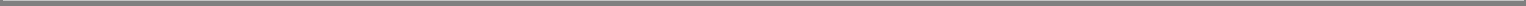 ARTICLE 8SUPPLEMENTS AND AMENDMENTS TO INDENTURE8.01	SUPPLEMENTAL INDENTURES AND AMENDMENTS WITHOUT CONSENT OF HOLDERSWithout the consent of any Holders, the Company, when authorized by a Board Resolution, any Guarantors of the affected Securities, if applicable, and the Trustee, at any time and from time to time, may enter into one or more indentures supplemental hereto, in form satisfactory to the Trustee, for any of the following purposes:to evidence the succession of another Person to the Company and the assumption by any such successor of the covenants of the Company herein and in the Securities in accordance with Article Seven;to add to the covenants of the Company for the benefit of the Holders of any Series of Securities, or to Events of Default in respect of a Series of Securities, or to surrender any right or power herein or in the Securities of any Series conferred upon the Company;to give effect to any Holder Direction or any other direction from Holders permitted to be given under this Indenture, and to any other Act of the Holders made, given or taken by the Holders of one or more Series in accordance with this Indenture;to evidence and provide for the acceptance of appointment hereunder by a successor Trustee with respect to the Securities of one or more Series, and to add to or change any of the provisions of this Indenture as shall be necessary to provide for or facilitate the administration of the trusts hereunder by more than one Trustee, pursuant to the requirements of Section 5.11(b);to cure any ambiguity, to correct or supplement any provision herein which may be defective or inconsistent with any other provision herein or therein, or to make any other provisions with respect to matters or questions arising under this Indenture; provided that, in each case, such provisions shall not adversely affect the interests of the Holders of any Series in any material respect;to add security to, to further secure, or to guarantee the Securities of any Series;to confirm and evidence the release, termination or discharge of any guarantee or security in respect of the Securities of any Series when such release, termination or discharge, as applicable, is permitted by this Indenture; orto make any other change to this Indenture or the Securities of a Series that does not adversely affect the interests of the Holders of the Securities of such Series in any material respect.In addition, without the consent of any Holders, but subject to the terms and conditions of this Indenture, the Company and the Trustee may, and the Trustee shall, upon the written request of the Company or when so directed by this Indenture, make, execute, acknowledge and deliver50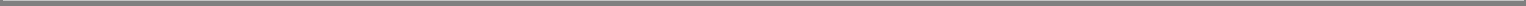 Series Supplements from time to time to establish the form or terms of a Series of Securities which the Company wishes to issue under this Indenture.8.02	SUPPLEMENTAL INDENTURES AND CERTAIN AMENDMENTS WITH CONSENT OF HOLDERSThe Company, when authorized by a Board Resolution, any Guarantors of the affected Securities, if applicable, and the Trustee may, and the Trustee shall upon written request of the Company or when so directed by this Indenture, enter into one or more indentures supplemental hereto for the purpose of adding any provisions to or changing in any manner or eliminating any of the provisions of this Indenture or the Securities of any Series or of waiving or modifying in any manner the rights of the Holders of a Series under this Indenture or the Securities of such Series upon delivery to the Company and the Trustee of written notice of a Holder Direction from the Holders of Outstanding Securities of each Series that would be affected by such supplemental indenture or indentures, as the case may be; provided, however, that no such supplemental indenture, amendment or waiver shall, without the consent of the Holder of each Outstanding Security of a Series affected thereby:change the Stated Maturity of the principal of, or any installment of interest on, any Security, or reduce the principal amount thereof or the rate of interest thereon or reduce the Redemption Price thereof, or change the coin or currency in which the principal of any Security or any premium or the interest thereon is payable, or impair the right to institute suit for the enforcement of any such payment after the Stated Maturity thereof (or, in the case of redemption, on or after the Redemption Date); orreduce the percentage in principal amount of the Outstanding Securities of such Series, the consent of whose Holders is required for any such supplemental indenture, or the consent of whose Holders is required for any waiver (of compliance with certain provisions of this Indenture or certain Defaults hereunder and their consequences) provided for in this Indenture; ormodify any of the provisions of this Section or Section 4.13, except to increase any such percentage or to provide that certain other provisions of this Indenture cannot be modified or waived without the consent of the Holder of each Outstanding Security of such Series affected thereby.It shall not be necessary for any Act of Holders under this Section to approve the particular form of any proposed supplemental indenture, but it shall be sufficient if such Act shall approve the substance thereof. Notwithstanding anything to the contrary in this Indenture, any action that is permitted or authorized to be taken by a Holder Direction shall be binding upon all Holders of the applicable Series regardless of whether a particular Holder shall have approved such Holder Direction and, except as otherwise provided in such Holder Direction, regardless of whether the Holders of any other affected Series shall have approved such action in respect of such other affected Series under this Section.51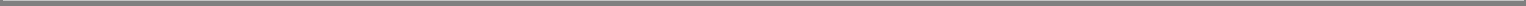 8.03	EXECUTION OF SUPPLEMENTAL INDENTURESIn executing, or accepting the additional trusts created by, any supplemental indenture permitted by this Article or the modifications thereby of the trusts created by this Indenture, the Trustee shall be entitled to receive, and (subject to the Trust Indenture Act and Section 5.03 hereof) shall be fully protected in acting and relying upon, an Opinion of Counsel stating that the execution of such supplemental indenture is authorized or permitted by this Indenture, that any conditions precedent have been satisfied, and that the supplemental indenture is legal, valid, binding and enforceable under the laws of the State of New York, and conforms to the Trust Indenture Act. The Trustee may, but shall not be obligated to, enter into any such supplemental indenture which affects the Trustee’s own rights, duties or immunities under this Indenture or otherwise.8.04	EFFECT OF SUPPLEMENTAL INDENTURESUpon the execution of any supplemental indenture under this Article, this Indenture shall be modified in accordance therewith, and such supplemental indenture shall form a part of this Indenture for all purposes; and every Holder of Securities of the applicable Series theretofore or thereafter authenticated and delivered hereunder shall be bound thereby.8.05	CONFORMITY WITH THE TRUST INDENTURE ACTEvery supplemental indenture executed pursuant to this Article shall conform to the requirements of the Trust Indenture Act as then in effect.8.06	REFERENCE IN SECURITIES TO SUPPLEMENTAL INDENTURESSecurities authenticated and delivered after the execution of any supplemental indenture pursuant to this Article may, and shall if required by the Trustee or the Company, bear a notation in form approved by the Trustee as to any matter provided for in such supplemental indenture. If the Company shall so determine, new Securities so modified as to conform, in the opinion of the Board of Directors, to any such supplemental indenture may be prepared and executed by the Company and, upon Company Order, authenticated and delivered by the Trustee in exchange for Outstanding Securities.8.07	EXECUTION OF SUBORDINATION AGREEMENTSIn the event that the Trustee receives an Officers’ Certificate (i) to the effect that the Company or a Restricted Subsidiary proposes to issue Debt subordinated in right of payment to Securities of any Series or the senior indebtedness of such Restricted Subsidiary, as the case may be, and that the issuance of such new subordinated Debt is in compliance with the terms of this Indenture and (ii) requesting that the Trustee execute a subordination agreement (or instrument of like effect) with the holders of such subordinated Debt or their representative, then, upon Company Order, the Trustee shall, without the consent of any Holder, execute such subordination agreement (or instrument of like effect).52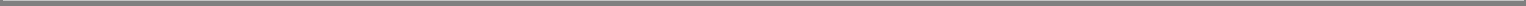 ARTICLE 9COVENANTS9.01	PAYMENT OF PRINCIPAL, PREMIUM AND INTERESTThe Company covenants and agrees for the benefit of the Holders of each Series that it will duly and punctually pay the principal of (and premium, if any) and interest on the Securities of such Series in accordance with the terms of such Securities and this Indenture.9.02	MAINTENANCE OF OFFICE OR AGENCYThe Company will maintain, or cause the related Security Registrar or related Paying Agent, as the case may be, to maintain, an office or agency at each Place of Payment for a Series where Securities of such Series may be presented or surrendered for payment and where such Securities may be surrendered for registration of transfer or exchange. The Corporate Trust Office of the Trustee shall be such office or agency of the Company, unless the Company shall designate and maintain some other office or agency for one or more of such purposes. The Company will give prompt written notice to the Trustee of any change in the location of any such office or agency. If at any time the Company shall fail to maintain any such required office or agency or shall fail to furnish the Trustee with the address thereof, such presentations, surrenders, notices and demands may be made or served at the Corporate Trust Office of the Trustee, and the Company hereby appoints the Trustee as its agent to receive all such presentations, surrenders, notices and demands.The Company may from time to time designate one or more other offices or agencies (in or outside of the Place of Payment) where the Securities of one or more Series may be presented or surrendered for any or all such purposes, and may from time to time rescind such designation; provided, however, that no such designation or rescission shall in any manner relieve the Company of its obligation to maintain an office or agency in the Place of Payment for each Series for such purposes. The Company will give prompt written notice to the Trustee of any such designation or rescission and any change in the location of any such office or agency.9.03	MONEY FOR SECURITY PAYMENTS TO BE HELD IN TRUSTIf the Company shall at any time act as its own Paying Agent, it will, on or before each due date of the principal of (and premium, if any) or interest on any of the Securities, segregate and hold in trust for the benefit of the Persons entitled thereto a sum sufficient to pay the principal (and premium, if any) or interest so becoming due until such sums shall be paid to such Persons or otherwise disposed of as herein provided, and will promptly notify the Trustee of its action or failure so to act.Whenever the Company shall have one or more Paying Agents for the Securities, it will, on or before each due date of the principal of (and premium, if any) or interest on any Securities, deposit with a Paying Agent a sum in same day funds (or New York Clearing House funds if such deposit is made prior to the date on which such deposit is required to be made) or, to extent specified in the applicable Series Supplement, other consideration sufficient to pay the principal (and premium, if any) or interest so becoming due, such sum or other consideration to be held in trust for the benefit of the Persons entitled to such principal, premium or interest and (unless53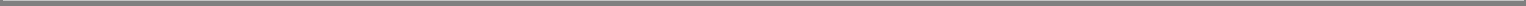 such Paying Agent is the Trustee) the Company will promptly notify the Trustee of such action or any failure so to act.The Company will cause each Paying Agent other than the Trustee to execute and deliver to the Trustee an instrument in which such Paying Agent shall agree with the Trustee, subject to the provisions of this Section, that such Paying Agent will:hold all sums held by it for the payment of the principal of (and premium, if any) and interest on Securities in trust for the benefit of the Persons entitled thereto until such sums shall be paid to such Persons or otherwise disposed of as herein provided;give the Trustee notice of any default by the Company (or any other obligor upon the Securities) in the making of any payment of principal (and premium, if any) or interest; andat any time during the continuance of any such default, upon the written request of the Trustee, forthwith pay to the Trustee all sums so held in trust by such Paying Agent.The Company may at any time, for the purpose of obtaining the satisfaction and discharge of this Indenture or for any other purpose, pay, or by Company Order direct any Paying Agent to pay, to the Trustee all sums and other consideration held in trust by the Company or such Paying Agent, such sums and other consideration to be held by the Trustee upon the same trusts as those upon which such sums and other consideration were held by the Company or such Paying Agent; and, upon such payment by any Paying Agent to the Trustee, such Paying Agent shall be released from all further liability with respect to such sums and other consideration.Except as otherwise provided in the Series Supplement, and subject to applicable laws, any money deposited with the Trustee or any Paying Agent, or then held by the Company, in trust for the payment of the principal of (and premium, if any) or interest on any Security and remaining unclaimed for two years (or such shorter period as may be specified in the applicable abandoned property statutes) after such principal (and premium, if any) or interest has become due and payable shall be paid to the Company on Company Request, or (if then held by the Company) shall be discharged from such trust; and the Holder of such Security shall thereafter, as an unsecured general creditor, look only to the Company for payment thereof, and all liability of the Trustee or such Paying Agent with respect to such trust money, and all liability of the Company as trustee thereof, shall thereupon cease.9.04	CORPORATE EXISTENCESubject to Article Seven, the Company will do or cause to be done all things necessary to preserve and keep in full force and effect the corporate (or its applicable equivalent) existence and corporate (or its applicable equivalent) power and authority of the Company and each Restricted Subsidiary; provided, however, that the Company shall not be required to preserve any such corporate or equivalent existence and corporate or equivalent power and authority if the Company shall determine that the preservation thereof is no longer desirable in the conduct of the business of the Company and its Restricted Subsidiaries taken as a whole.54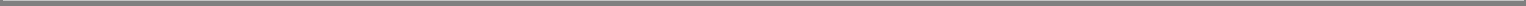 9.05	PAYMENT OF TAXES AND OTHER CLAIMSThe Company will pay or discharge or cause to be paid or discharged, before the same shall become delinquent, (a) all material taxes, assessments and governmental charges levied or imposed upon the Company or any Restricted Subsidiary or upon the income, profits or property of the Company or any Restricted Subsidiary and (b) all material lawful claims for labor, materials and supplies, which, if unpaid, might by law become a Lien upon the property of the Company or any Restricted Subsidiary that would produce a material adverse effect on the Consolidated financial condition of the Company; provided, however, that the Company shall not be required to pay or discharge or cause to be paid or discharged any such tax, assessment, charge or claim whose amount, applicability or validity is being contested in good faith by appropriate proceedings.9.06	PROVISION OF FINANCIAL INFORMATIONThe Company shall file with the Trustee within 30 days after the Company is required to file the same with the Commission, copies of the annual reports and quarterly reports and of the information, documents and other reports which the Company may be required to file with the Commission pursuant to Section 13(a), 13(c) or 15(d) of the Exchange Act.If the Company is not required to file with the Commission such reports and other information referred to in Section 9.06(a), the Company shall furnish without cost to each Holder of the Securities and file with the Trustee (i) within 120 days after the end of each fiscal year, audited year-end financial statements prepared in accordance with IFRS and substantially in the form prescribed by applicable Canadian regulatory authorities for Canadian public reporting companies (whether or not the Company is a public reporting company at the time), and (ii) within 60 days after the end of each of the first three fiscal quarters of each fiscal year, unaudited quarterly financial statements prepared in accordance with IFRS and substantially in the form prescribed by applicable Canadian regulatory authorities for Canadian public reporting companies (whether or not the Company is a public reporting company at the time). The Company shall also make such reports available to prospective purchasers of the Securities, securities analysts and broker-dealers upon their request.9.07	PAYMENT OF ADDITIONAL AMOUNTSAll payments made by the Company under or with respect to the Securities will be made free and clear of and without withholding or deduction for or on account of any present or future tax, duty, levy, impost, assessment or other governmental charge imposed or levied by or on behalf of the Government of Canada or of any province or territory thereof or by any authority or agency therein or thereof having power to tax (hereinafter “Taxes”), unless the Company is required to withhold or deduct Taxes by law or by the interpretation or administration thereof. If the Company is so required to withhold or deduct any amount for or on account of Taxes from any payment made under or with respect to the Securities, the Company will pay as interest such additional amounts (“Additional Amounts”) as may be necessary so that the net amount received by each Holder in respect of a Beneficial Owner (including Additional Amounts) after such withholding or deduction will not be less than the amount the Holder would have received in respect of such Beneficial Owner if such Taxes had not been withheld or deducted; provided that55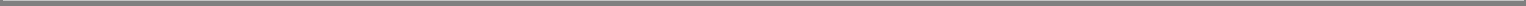 no Additional Amounts will be payable with respect to a payment made to a Holder in respect of a Beneficial Owner (each, an “Excluded Holder”) (i) with which the Company does not deal at arm’s length (within the meaning of the Income Tax Act (Canada)) at the time of making such payment, (ii) that is, or does not deal at arm’s length with, a “specified non-resident shareholder” of the Company within the meaning of subsection 18(4) of the Income Tax Act (Canada) at the time of the making of such payment; (iii) which is subject to such Taxes by reason of its being connected with Canada or any province or territory thereof otherwise than by the acquisition or mere holding of Securities or the receipt of payments thereunder, (iv) which is subject to such Taxes byreason of its failure to comply with any certification, identification, documentation or other reporting requirements if compliance is required by law, regulation, administrative practice or an applicable treaty as a pre-condition to exemption from, or a reduction in the rate of deduction or withholding of, such Taxes, (v) if the Securities are presented for payment more than 15 days after the date on which such payment or such Securities became due and payable or the date on which payment thereof is duly provided for, whichever is later (except to the extent that the Holder would have been entitled to such Additional Amounts had the Securities been presented on the last day of such 15-day period) or (vi) to the extent that such withholding is imposed on a payment to a Holder or Beneficial Owner who is an individual pursuant to European Union Directive 2003/48/EC on the taxation of savings or any law implementing or complying with, or introduced in order to conform to, such Directive. The Company will also (i) make such withholding or deduction and (ii) remit the full amount deducted or withheld to the relevant authority in accordance with applicable law. Upon the written request of a Holder, the Company will furnish, as soon as reasonably practicable, to such Holder certified copies of tax receipts evidencing such payment by the Company. The Company will indemnify and hold harmless each Holder in respect of a Beneficial Owner (other than an Excluded Holder) and, upon written request of any Holder (other than an Excluded Holder) reimburse such Holder for the amount of (i) any such Taxes so levied or imposed and paid by such Holder as a result of any failure of the Company to withhold, deduct or remit to the relevant tax authority, on a timely basis, the full amounts required under applicable law; and (ii) any such Taxes so levied or imposed with respect to any reimbursement under the foregoing clause (i), so that the net amount received by such Holder in respect of a Beneficial Owner after such reimbursement would not be less than the net amount such Holder would have received in respect of such Beneficial Owner if such Taxes on such reimbursement had not been imposed.At least 30 days prior to each date on which any payment under or with respect to the Securities is due and payable, if the Company will be obligated to pay Additional Amounts with respect to such payment, the Company will deliver to the Trustee an Officers’ Certificate stating the fact that such Additional Amounts will be payable, stating the amounts so payable and will set forth such other information necessary to enable the Trustee, on behalf of the Company, to pay such Additional Amounts to Holders on the payment date. Whenever in this Indenture there is mentioned, in any context, the payment of principal (and premium, if any), Redemption Price, interest or any other amount payable under or with respect to any Security such mention shall be deemed to include mention of the payment of Additional Amounts provided for in this Section to the extent that, in such context, Additional Amounts are, were or would be payable in respect thereof pursuant to the provisions of this Section and express mention of the payment of Additional Amounts (if applicable) in any provisions hereof shall not be construed as excluding Additional Amounts in those provisions hereof where such express mention is not made (if applicable).56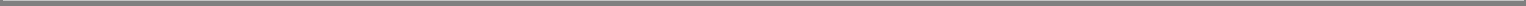 The obligations of the Company under this Section 9.07 shall survive the discharge and termination of this Indenture and the payment of all amounts under or with respect to the Securities.9.08	STATEMENT AS TO COMPLIANCEThe Company will deliver to the Trustee, within 120 days after the end of each fiscal year ending after the date hereof (or within such shorter time period as may be required by the Trust Indenture Act) and otherwise upon the demand of the Trustee, a brief certificate of its principal executive officer, principal financial officer or principal accounting officer stating whether, to such officer’s knowledge, the Company is in compliance with all covenants and conditions to be complied with by it under this Indenture. For purposes of this Section 9.08, such compliance shall be determined without regard to any period of grace or requirement of notice under this Indenture.The Company shall furnish to the Trustee, upon the demand of the Trustee, evidence, in the form required by the Trustee, as to the Company’s compliance with any condition in the Indenture relating to any action required or permitted to be taken by the Company under this Indenture or as a result of any obligation imposed by this Indenture.9.09	WAIVER OF CERTAIN COVENANTSThe Company may omit in any particular instance to comply with any covenant or condition set forth in Sections 9.05 and 9.06 or in any and all additional or different covenants or conditions provided in the applicable Series Supplement (except as otherwise indicated therein), in each case, with respect to any Series of Securities to which such covenant or condition applies, if, before or after the time for such compliance, the Holders of the Outstanding Securities of such affected Series shall, by Holder Direction, waive such compliance in such instance with such covenant or condition, but no such waiver shall extend to or affect such covenant or condition except to the extent so expressly waived, and, until such waiver shall become effective, the obligations of the Company and the duties of the Trustee in respect of any such covenant or condition shall remain in full force and effect for purposes of such Series.ARTICLE 10REDEMPTION OF SECURITIES10.01	RIGHT OF REDEMPTIONThe Securities of a Series may be redeemed, at the election of the Company, as a whole or from time to time in part, at any time, subject to the conditions and at the Redemption Price specified in the form of Security set forth in the applicable Series Supplement, together with accrued interest to the Redemption Date.If, as a result of any change in, or amendment to, the laws (or any regulations promulgated thereunder) or treaties of Canada or the United States (or any political subdivision or taxing authority thereof or therein), or any change in, or amendment to, any official position regarding the application or interpretation of such laws, regulations or treaties, which change or amendment is announced or becomes effective on or after the date of issuance of the Securities57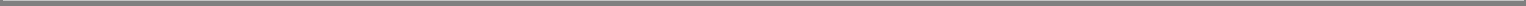 of any particular Series, the Company has become or would become obligated to pay, on the next date on which any amount would be payable under or with respect to the Securities of such Series, any Additional Amounts in accordance with Section 9.07 hereof, then the Company may, at its option, redeem such Securities, as a whole but not in part, at a redemption price equal to 100% of their principal amount, together with interest accrued thereon to the Redemption Date; provided that the Company determines, in its business judgment, that the obligation to pay such Additional Amounts cannot be avoided by the use of reasonable measures available to the Company not including substitution of the obligor under such Securities.10.02	APPLICABILITY OF ARTICLERedemption of Securities at the election of the Company or otherwise, as permitted or required by any provision of this Indenture, shall be made in accordance with such provision and this Article.10.03	ELECTION TO REDEEM; NOTICE TO TRUSTEEThe election of the Company to redeem any Securities pursuant to Section 10.01 shall be evidenced by a Board Resolution. In case of any redemption at the election of the Company, the Company shall, at least 30 but not more than 60 days prior to the Redemption Date fixed by it (unless a shorter notice period shall be satisfactory to the Trustee), notify the Trustee of such Redemption Date, the applicable Series of Securities to be redeemed and of the principal amount of such Securities to be redeemed.10.04	SELECTION BY TRUSTEE OF SECURITIES TO BE REDEEMEDIf less than all the Securities of a Series are to be redeemed, the particular Securities or portions thereof to be redeemed shall be selected not more than 60 days and not less than 30 days prior to the Redemption Date by the Trustee, from the Outstanding Securities of such Series not previously called for redemption, on a pro rata basis, and the amounts to be redeemed may be equal to Cdn$1,000 (for Securities denominated in Canadian dollars) or U.S.$1,000 (for Securities denominated in U.S. dollars) or any integral multiple thereof.The Trustee shall promptly notify the Company and the Security Registrar in writing of the Securities selected for redemption and, in the case of any Securities selected for partial redemption, the principal amount thereof to be redeemed.For all purposes of this Indenture, unless the context otherwise requires, all provisions relating to redemption of Securities shall relate, in the case of any Security redeemed or to be redeemed only in part, to the portion of the principal amount of such Security which has been or is to be redeemed.10.05	NOTICE OF REDEMPTIONNotice of redemption shall be given by first-class mail, postage prepaid, mailed not less than 30 nor more than 60 days prior to the Redemption Date, to each Holder of Securities of the Series to be redeemed, at its address appearing in the Security Register.58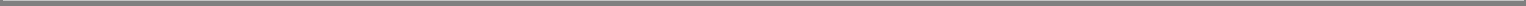 All notices of redemption shall state:the Redemption Date;the Redemption Price;if less than all Outstanding Securities of a Series are to be redeemed, the identification (and, in the case of a Security to be redeemed in part, the principal amount) of the particular Securities to be redeemed;that on the Redemption Date the Redemption Price will become due and payable upon each such Security, and that interest thereon shall cease to accrue on and after said date; andthe place or places where such Securities are to be surrendered for payment of the Redemption Price.Notice of redemption of Securities to be redeemed at the election of the Company shall be given by the Company or, at its request, by the Trustee in the name and at the expense of the Company.10.06	DEPOSIT OF REDEMPTION PRICEPrior to, and in any event no later than 10:00 a.m. New York City time, on any Redemption Date, the Company shall deposit or cause to be deposited with the Trustee or with a Paying Agent (or, if the Company is acting as its own Paying Agent, segregate and hold in trust as provided in Section 9.03) an amount of money in same day funds sufficient to pay the Redemption Price of, and (except if the Redemption Date shall be an Interest Payment Date) accrued interest on, all the Securities which are to be redeemed on that date.10.07	SECURITIES PAYABLE ON REDEMPTION DATENotice of redemption having been given as aforesaid, the Securities so to be redeemed shall, on the Redemption Date, become due and payable at the Redemption Price therein specified and from and after such date (unless the Company shall default in the payment of the Redemption Price and accrued interest) such Securities shall cease to bear interest. Upon surrender of any such Security for redemption in accordance with said notice, such Security shall be paid by the Company at the Redemption Price together with accrued interest to the Redemption Date; provided, however, that installments of interest whose Stated Maturity is on or prior to the Redemption Date shall be payable to the Holders of such Securities, or one or more Predecessor Securities, registered as such on the relevant Regular Record Dates according to the terms and the provisions of Section 2.09.If any Security called for redemption shall not be so paid upon surrender thereof for redemption, the principal thereof (and premium, if any, thereon) shall, until paid, bear interest from the Redemption Date at the rate borne by such Security.59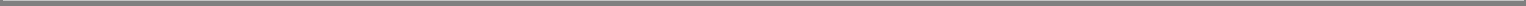 10.08	SECURITIES REDEEMED IN PARTAny Security which is to be redeemed only in part shall be surrendered at the office or agency of the Company maintained for such purpose pursuant to Section 9.02 (with, if the Company, the Security Registrar or the Trustee so requires, due endorsement by, or a written instrument of transfer in form satisfactory to the Company, the Security Registrar or the Trustee duly executed by, the Holder thereof or its attorney duly authorized in writing), and the Company shall execute, and, upon Company Order, the Trustee shall authenticate and deliver to the Holder of such Security, without service charge, a replacement Security or Securities, of any authorized denomination as requested by such Holder in aggregate principal amount equal to and in exchange for the unredeemed portion of the principal of the Security so surrendered.10.09	SECURITIES PURCHASED IN PARTAny Security that is to be purchased only in part shall be surrendered to the Paying Agent at the office of the Paying Agent or to the office or agency referred to in Section 9.02 (with, if the Company or the Trustee so requires, due endorsement by, or a written instrument of transfer in form satisfactory to the Company and the Trustee duly executed by, the Holder thereof or such Holder’s attorney duly authorized in writing) and the Company shall execute and, upon Company Order, the Trustee shall authenticate and deliver to the Holder of such Security, without service charge, a replacement Security or Securities, of any authorized denomination as requested by such Holder in an aggregate principal amount equal to, and in exchange for, the principal amount of the Security so surrendered that is not purchased.60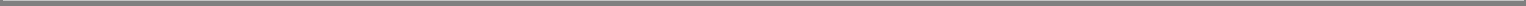 IN WITNESS WHEREOF, the parties hereto have caused this Indenture to be duly executed all as of the day and year first above written.AGNICO EAGLE MINES LIMITEDBy:Name: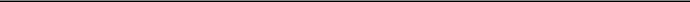 Title:By:Name: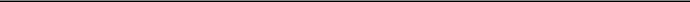 Title:61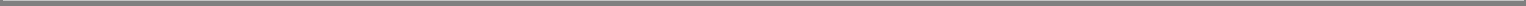 Ontario, Canada1041Not Applicable(Province or other jurisdiction(Primary Standard Industrial(I.R.S. Employerof incorporation orClassification Code Number)Identification No.)organization)Copies to:Copies to:Sean BoydSean BoydPatricia Olasker, Esq.Patricia Olasker, Esq.Agnico Eagle Mines LimitedAgnico Eagle Mines LimitedDavies Ward Phillips & Vineberg LLPDavies Ward Phillips & Vineberg LLP145 King Street East, Suite 400145 King Street East, Suite 400155 Wellington Street West155 Wellington Street WestToronto, Ontario, Canada M5C 2Y7Toronto, Ontario, Canada M5C 2Y7Toronto, Ontario, Canada M5V 3J7Toronto, Ontario, Canada M5V 3J7(416) 947-1212(416) 947-1212(416) 863-0900(416) 863-09001. opursuant to Rule 467(b) on () at () (designate a time not sooner than 7 calendar days after filing).) (designate a time not sooner than 7 calendar days after filing).2. opursuant to Rule 467(b) on () at () (designate a time 7 calendar days or sooner after filing) because the securities regulatory authority in) (designate a time 7 calendar days or sooner after filing) because the securities regulatory authority inthe review jurisdiction has issued a receipt or notification of clearance on (the review jurisdiction has issued a receipt or notification of clearance on (the review jurisdiction has issued a receipt or notification of clearance on ().Proposed MaximumTitle of Each Class of SecuritiesAmount to beAggregate OfferingAmount ofto be RegisteredRegistered(1)(2)Price(3)(4)Registration Fee(5)Debt SecuritiesCommon Shares (no par value)WarrantsTotalUS$500,000,000US$500,000,000US$62,250Name of PersonName of PersonName of PersonName and Address of AgentDr. Leanne M. BakerDr. Leanne M. BakerAgnico Eagle Mines Limited, 145 King Street East,Agnico Eagle Mines Limited, 145 King Street East,Suite 400, Toronto, Ontario M5C 2Y7Suite 400, Toronto, Ontario M5C 2Y7J. Merfyn RobertsJ. Merfyn RobertsAgnico Eagle Mines Limited, 145 King Street East,Agnico Eagle Mines Limited, 145 King Street East,Suite 400, Toronto, Ontario M5C 2Y7Suite 400, Toronto, Ontario M5C 2Y7Pertti VoutilainenPertti VoutilainenAgnico Eagle Mines Limited, 145 King Street East,Agnico Eagle Mines Limited, 145 King Street East,Suite 400, Toronto, Ontario M5C 2Y7Suite 400, Toronto, Ontario M5C 2Y7Table of ContentsTable of ContentsTable of ContentsTable of ContentsTable of ContentsTable of ContentsTable of ContentsTable of ContentsTable of ContentsTable of ContentsTable of ContentsTable of ContentsTable of ContentsTable of ContentsTable of ContentsTable of ContentsTable of ContentsTable of ContentsTable of ContentsTable of ContentsTable of ContentsTable of ContentsTable of ContentsTable of ContentsTable of ContentsTABLE OF CONTENTSTABLE OF CONTENTSTABLE OF CONTENTSTABLE OF CONTENTSTABLE OF CONTENTSTABLE OF CONTENTSTABLE OF CONTENTSABOUT THIS PROSPECTUSABOUT THIS PROSPECTUSABOUT THIS PROSPECTUSABOUT THIS PROSPECTUSABOUT THIS PROSPECTUSABOUT THIS PROSPECTUSABOUT THIS PROSPECTUSABOUT THIS PROSPECTUSABOUT THIS PROSPECTUSABOUT THIS PROSPECTUSABOUT THIS PROSPECTUSABOUT THIS PROSPECTUSABOUT THIS PROSPECTUSABOUT THIS PROSPECTUSABOUT THIS PROSPECTUSABOUT THIS PROSPECTUSABOUT THIS PROSPECTUSABOUT THIS PROSPECTUSABOUT THIS PROSPECTUSABOUT THIS PROSPECTUSABOUT THIS PROSPECTUSABOUT THIS PROSPECTUSABOUT THIS PROSPECTUSABOUT THIS PROSPECTUS111NOTE TO INVESTORS CONCERNING ESTIMATES OF MINERAL RESERVES AND MINERAL RESOURCESNOTE TO INVESTORS CONCERNING ESTIMATES OF MINERAL RESERVES AND MINERAL RESOURCESNOTE TO INVESTORS CONCERNING ESTIMATES OF MINERAL RESERVES AND MINERAL RESOURCESNOTE TO INVESTORS CONCERNING ESTIMATES OF MINERAL RESERVES AND MINERAL RESOURCESNOTE TO INVESTORS CONCERNING ESTIMATES OF MINERAL RESERVES AND MINERAL RESOURCESNOTE TO INVESTORS CONCERNING ESTIMATES OF MINERAL RESERVES AND MINERAL RESOURCESNOTE TO INVESTORS CONCERNING ESTIMATES OF MINERAL RESERVES AND MINERAL RESOURCESNOTE TO INVESTORS CONCERNING ESTIMATES OF MINERAL RESERVES AND MINERAL RESOURCESNOTE TO INVESTORS CONCERNING ESTIMATES OF MINERAL RESERVES AND MINERAL RESOURCESNOTE TO INVESTORS CONCERNING ESTIMATES OF MINERAL RESERVES AND MINERAL RESOURCESNOTE TO INVESTORS CONCERNING ESTIMATES OF MINERAL RESERVES AND MINERAL RESOURCESNOTE TO INVESTORS CONCERNING ESTIMATES OF MINERAL RESERVES AND MINERAL RESOURCESNOTE TO INVESTORS CONCERNING ESTIMATES OF MINERAL RESERVES AND MINERAL RESOURCESNOTE TO INVESTORS CONCERNING ESTIMATES OF MINERAL RESERVES AND MINERAL RESOURCESNOTE TO INVESTORS CONCERNING ESTIMATES OF MINERAL RESERVES AND MINERAL RESOURCESNOTE TO INVESTORS CONCERNING ESTIMATES OF MINERAL RESERVES AND MINERAL RESOURCESNOTE TO INVESTORS CONCERNING ESTIMATES OF MINERAL RESERVES AND MINERAL RESOURCESNOTE TO INVESTORS CONCERNING ESTIMATES OF MINERAL RESERVES AND MINERAL RESOURCESNOTE TO INVESTORS CONCERNING ESTIMATES OF MINERAL RESERVES AND MINERAL RESOURCESNOTE TO INVESTORS CONCERNING ESTIMATES OF MINERAL RESERVES AND MINERAL RESOURCESNOTE TO INVESTORS CONCERNING ESTIMATES OF MINERAL RESERVES AND MINERAL RESOURCESNOTE TO INVESTORS CONCERNING ESTIMATES OF MINERAL RESERVES AND MINERAL RESOURCESNOTE TO INVESTORS CONCERNING ESTIMATES OF MINERAL RESERVES AND MINERAL RESOURCESNOTE TO INVESTORS CONCERNING ESTIMATES OF MINERAL RESERVES AND MINERAL RESOURCES1NOTE TO INVESTORS CONCERNING CERTAIN MEASURES OF PERFORMANCENOTE TO INVESTORS CONCERNING CERTAIN MEASURES OF PERFORMANCENOTE TO INVESTORS CONCERNING CERTAIN MEASURES OF PERFORMANCENOTE TO INVESTORS CONCERNING CERTAIN MEASURES OF PERFORMANCENOTE TO INVESTORS CONCERNING CERTAIN MEASURES OF PERFORMANCENOTE TO INVESTORS CONCERNING CERTAIN MEASURES OF PERFORMANCENOTE TO INVESTORS CONCERNING CERTAIN MEASURES OF PERFORMANCENOTE TO INVESTORS CONCERNING CERTAIN MEASURES OF PERFORMANCENOTE TO INVESTORS CONCERNING CERTAIN MEASURES OF PERFORMANCENOTE TO INVESTORS CONCERNING CERTAIN MEASURES OF PERFORMANCENOTE TO INVESTORS CONCERNING CERTAIN MEASURES OF PERFORMANCENOTE TO INVESTORS CONCERNING CERTAIN MEASURES OF PERFORMANCENOTE TO INVESTORS CONCERNING CERTAIN MEASURES OF PERFORMANCENOTE TO INVESTORS CONCERNING CERTAIN MEASURES OF PERFORMANCENOTE TO INVESTORS CONCERNING CERTAIN MEASURES OF PERFORMANCENOTE TO INVESTORS CONCERNING CERTAIN MEASURES OF PERFORMANCENOTE TO INVESTORS CONCERNING CERTAIN MEASURES OF PERFORMANCENOTE TO INVESTORS CONCERNING CERTAIN MEASURES OF PERFORMANCENOTE TO INVESTORS CONCERNING CERTAIN MEASURES OF PERFORMANCENOTE TO INVESTORS CONCERNING CERTAIN MEASURES OF PERFORMANCENOTE TO INVESTORS CONCERNING CERTAIN MEASURES OF PERFORMANCENOTE TO INVESTORS CONCERNING CERTAIN MEASURES OF PERFORMANCENOTE TO INVESTORS CONCERNING CERTAIN MEASURES OF PERFORMANCENOTE TO INVESTORS CONCERNING CERTAIN MEASURES OF PERFORMANCE222FORWARD-LOOKING STATEMENTSFORWARD-LOOKING STATEMENTSFORWARD-LOOKING STATEMENTSFORWARD-LOOKING STATEMENTSFORWARD-LOOKING STATEMENTSFORWARD-LOOKING STATEMENTSFORWARD-LOOKING STATEMENTSFORWARD-LOOKING STATEMENTSFORWARD-LOOKING STATEMENTSFORWARD-LOOKING STATEMENTSFORWARD-LOOKING STATEMENTSFORWARD-LOOKING STATEMENTSFORWARD-LOOKING STATEMENTSFORWARD-LOOKING STATEMENTSFORWARD-LOOKING STATEMENTSFORWARD-LOOKING STATEMENTSFORWARD-LOOKING STATEMENTSFORWARD-LOOKING STATEMENTSFORWARD-LOOKING STATEMENTSFORWARD-LOOKING STATEMENTSFORWARD-LOOKING STATEMENTSFORWARD-LOOKING STATEMENTSFORWARD-LOOKING STATEMENTS3PROSPECTUS SUMMARYPROSPECTUS SUMMARYPROSPECTUS SUMMARYPROSPECTUS SUMMARYPROSPECTUS SUMMARYPROSPECTUS SUMMARYPROSPECTUS SUMMARYPROSPECTUS SUMMARYPROSPECTUS SUMMARYPROSPECTUS SUMMARYPROSPECTUS SUMMARYPROSPECTUS SUMMARYPROSPECTUS SUMMARYPROSPECTUS SUMMARYPROSPECTUS SUMMARYPROSPECTUS SUMMARY5RISK FACTORSRISK FACTORSRISK FACTORSRISK FACTORSRISK FACTORSRISK FACTORSRISK FACTORSRISK FACTORSRISK FACTORSRISK FACTORSRISK FACTORS6THE COMPANYTHE COMPANYTHE COMPANYTHE COMPANYTHE COMPANYTHE COMPANY6CONSOLIDATED CAPITALIZATIONCONSOLIDATED CAPITALIZATIONCONSOLIDATED CAPITALIZATIONCONSOLIDATED CAPITALIZATIONCONSOLIDATED CAPITALIZATIONCONSOLIDATED CAPITALIZATIONCONSOLIDATED CAPITALIZATIONCONSOLIDATED CAPITALIZATIONCONSOLIDATED CAPITALIZATIONCONSOLIDATED CAPITALIZATIONCONSOLIDATED CAPITALIZATIONCONSOLIDATED CAPITALIZATIONCONSOLIDATED CAPITALIZATIONCONSOLIDATED CAPITALIZATIONCONSOLIDATED CAPITALIZATIONCONSOLIDATED CAPITALIZATIONCONSOLIDATED CAPITALIZATIONCONSOLIDATED CAPITALIZATIONCONSOLIDATED CAPITALIZATIONCONSOLIDATED CAPITALIZATIONCONSOLIDATED CAPITALIZATIONCONSOLIDATED CAPITALIZATIONCONSOLIDATED CAPITALIZATIONCONSOLIDATED CAPITALIZATION111111USE OF PROCEEDSUSE OF PROCEEDSUSE OF PROCEEDSUSE OF PROCEEDSUSE OF PROCEEDSUSE OF PROCEEDSUSE OF PROCEEDSUSE OF PROCEEDS1111PRIOR SALESPRIOR SALESPRIOR SALESPRIOR SALESPRIOR SALESPRIOR SALESPRIOR SALESPRIOR SALESPRIOR SALESPRIOR SALESPRIOR SALESPRIOR SALESPRIOR SALESPRIOR SALESPRIOR SALESPRIOR SALESPRIOR SALESPRIOR SALESPRIOR SALESPRIOR SALESPRIOR SALESPRIOR SALESPRIOR SALESPRIOR SALES121212TRADING PRICE AND VOLUME OF COMMON SHARESTRADING PRICE AND VOLUME OF COMMON SHARESTRADING PRICE AND VOLUME OF COMMON SHARESTRADING PRICE AND VOLUME OF COMMON SHARESTRADING PRICE AND VOLUME OF COMMON SHARESTRADING PRICE AND VOLUME OF COMMON SHARESTRADING PRICE AND VOLUME OF COMMON SHARESTRADING PRICE AND VOLUME OF COMMON SHARESTRADING PRICE AND VOLUME OF COMMON SHARESTRADING PRICE AND VOLUME OF COMMON SHARESTRADING PRICE AND VOLUME OF COMMON SHARESTRADING PRICE AND VOLUME OF COMMON SHARESTRADING PRICE AND VOLUME OF COMMON SHARESTRADING PRICE AND VOLUME OF COMMON SHARESTRADING PRICE AND VOLUME OF COMMON SHARESTRADING PRICE AND VOLUME OF COMMON SHARESTRADING PRICE AND VOLUME OF COMMON SHARESTRADING PRICE AND VOLUME OF COMMON SHARESTRADING PRICE AND VOLUME OF COMMON SHARESTRADING PRICE AND VOLUME OF COMMON SHARES1414EARNINGS COVERAGEEARNINGS COVERAGEEARNINGS COVERAGEEARNINGS COVERAGEEARNINGS COVERAGEEARNINGS COVERAGEEARNINGS COVERAGEEARNINGS COVERAGEEARNINGS COVERAGE1515DESCRIPTION OF SHARE CAPITALDESCRIPTION OF SHARE CAPITALDESCRIPTION OF SHARE CAPITALDESCRIPTION OF SHARE CAPITALDESCRIPTION OF SHARE CAPITALDESCRIPTION OF SHARE CAPITALDESCRIPTION OF SHARE CAPITALDESCRIPTION OF SHARE CAPITALDESCRIPTION OF SHARE CAPITALDESCRIPTION OF SHARE CAPITALDESCRIPTION OF SHARE CAPITALDESCRIPTION OF SHARE CAPITALDESCRIPTION OF SHARE CAPITALDESCRIPTION OF SHARE CAPITALDESCRIPTION OF SHARE CAPITALDESCRIPTION OF SHARE CAPITALDESCRIPTION OF SHARE CAPITALDESCRIPTION OF SHARE CAPITALDESCRIPTION OF SHARE CAPITALDESCRIPTION OF SHARE CAPITALDESCRIPTION OF SHARE CAPITALDESCRIPTION OF SHARE CAPITALDESCRIPTION OF SHARE CAPITALDESCRIPTION OF SHARE CAPITAL151515DIVIDENDSDIVIDENDSDIVIDENDSDIVIDENDSDIVIDENDSDIVIDENDSDIVIDENDSDIVIDENDSDIVIDENDSDIVIDENDSDIVIDENDSDIVIDENDSDIVIDENDSDIVIDENDSDIVIDENDS1515DESCRIPTION OF DEBT SECURITIESDESCRIPTION OF DEBT SECURITIESDESCRIPTION OF DEBT SECURITIESDESCRIPTION OF DEBT SECURITIESDESCRIPTION OF DEBT SECURITIESDESCRIPTION OF DEBT SECURITIESDESCRIPTION OF DEBT SECURITIESDESCRIPTION OF DEBT SECURITIESDESCRIPTION OF DEBT SECURITIESDESCRIPTION OF DEBT SECURITIESDESCRIPTION OF DEBT SECURITIESDESCRIPTION OF DEBT SECURITIESDESCRIPTION OF DEBT SECURITIESDESCRIPTION OF DEBT SECURITIESDESCRIPTION OF DEBT SECURITIESDESCRIPTION OF DEBT SECURITIESDESCRIPTION OF DEBT SECURITIES1616DESCRIPTION OF WARRANTSDESCRIPTION OF WARRANTSDESCRIPTION OF WARRANTSDESCRIPTION OF WARRANTSDESCRIPTION OF WARRANTSDESCRIPTION OF WARRANTSDESCRIPTION OF WARRANTSDESCRIPTION OF WARRANTSDESCRIPTION OF WARRANTSDESCRIPTION OF WARRANTSDESCRIPTION OF WARRANTSDESCRIPTION OF WARRANTSDESCRIPTION OF WARRANTSDESCRIPTION OF WARRANTSDESCRIPTION OF WARRANTSDESCRIPTION OF WARRANTSDESCRIPTION OF WARRANTSDESCRIPTION OF WARRANTSDESCRIPTION OF WARRANTSDESCRIPTION OF WARRANTSDESCRIPTION OF WARRANTSDESCRIPTION OF WARRANTSDESCRIPTION OF WARRANTSDESCRIPTION OF WARRANTS222222PLAN OF DISTRIBUTIONPLAN OF DISTRIBUTIONPLAN OF DISTRIBUTIONPLAN OF DISTRIBUTIONPLAN OF DISTRIBUTIONPLAN OF DISTRIBUTIONPLAN OF DISTRIBUTIONPLAN OF DISTRIBUTIONPLAN OF DISTRIBUTIONPLAN OF DISTRIBUTIONPLAN OF DISTRIBUTIONPLAN OF DISTRIBUTIONPLAN OF DISTRIBUTIONPLAN OF DISTRIBUTION2323EXPERTSEXPERTS2424LEGAL MATTERSLEGAL MATTERSLEGAL MATTERSLEGAL MATTERSLEGAL MATTERSLEGAL MATTERSLEGAL MATTERSLEGAL MATTERSLEGAL MATTERSLEGAL MATTERSLEGAL MATTERSLEGAL MATTERSLEGAL MATTERSLEGAL MATTERSLEGAL MATTERSLEGAL MATTERSLEGAL MATTERSLEGAL MATTERSLEGAL MATTERSLEGAL MATTERSLEGAL MATTERSLEGAL MATTERSLEGAL MATTERSLEGAL MATTERS242424DOCUMENTS INCORPORATED BY REFERENCEDOCUMENTS INCORPORATED BY REFERENCEDOCUMENTS INCORPORATED BY REFERENCEDOCUMENTS INCORPORATED BY REFERENCEDOCUMENTS INCORPORATED BY REFERENCEDOCUMENTS INCORPORATED BY REFERENCEDOCUMENTS INCORPORATED BY REFERENCEDOCUMENTS INCORPORATED BY REFERENCEDOCUMENTS INCORPORATED BY REFERENCEDOCUMENTS INCORPORATED BY REFERENCEDOCUMENTS INCORPORATED BY REFERENCEDOCUMENTS INCORPORATED BY REFERENCEDOCUMENTS INCORPORATED BY REFERENCEDOCUMENTS INCORPORATED BY REFERENCEDOCUMENTS INCORPORATED BY REFERENCEDOCUMENTS INCORPORATED BY REFERENCEDOCUMENTS INCORPORATED BY REFERENCEDOCUMENTS INCORPORATED BY REFERENCE2525AVAILABLE INFORMATIONAVAILABLE INFORMATIONAVAILABLE INFORMATIONAVAILABLE INFORMATIONAVAILABLE INFORMATIONAVAILABLE INFORMATIONAVAILABLE INFORMATIONAVAILABLE INFORMATIONAVAILABLE INFORMATIONAVAILABLE INFORMATIONAVAILABLE INFORMATIONAVAILABLE INFORMATIONAVAILABLE INFORMATIONAVAILABLE INFORMATIONAVAILABLE INFORMATIONAVAILABLE INFORMATIONAVAILABLE INFORMATIONAVAILABLE INFORMATIONAVAILABLE INFORMATIONAVAILABLE INFORMATIONAVAILABLE INFORMATIONAVAILABLE INFORMATIONAVAILABLE INFORMATIONAVAILABLE INFORMATION262626ENFORCEABILITY OF CERTAIN CIVIL LIABILITIESENFORCEABILITY OF CERTAIN CIVIL LIABILITIESENFORCEABILITY OF CERTAIN CIVIL LIABILITIESENFORCEABILITY OF CERTAIN CIVIL LIABILITIESENFORCEABILITY OF CERTAIN CIVIL LIABILITIESENFORCEABILITY OF CERTAIN CIVIL LIABILITIESENFORCEABILITY OF CERTAIN CIVIL LIABILITIESENFORCEABILITY OF CERTAIN CIVIL LIABILITIESENFORCEABILITY OF CERTAIN CIVIL LIABILITIESENFORCEABILITY OF CERTAIN CIVIL LIABILITIESENFORCEABILITY OF CERTAIN CIVIL LIABILITIESENFORCEABILITY OF CERTAIN CIVIL LIABILITIESENFORCEABILITY OF CERTAIN CIVIL LIABILITIESENFORCEABILITY OF CERTAIN CIVIL LIABILITIESENFORCEABILITY OF CERTAIN CIVIL LIABILITIESENFORCEABILITY OF CERTAIN CIVIL LIABILITIESENFORCEABILITY OF CERTAIN CIVIL LIABILITIESENFORCEABILITY OF CERTAIN CIVIL LIABILITIESENFORCEABILITY OF CERTAIN CIVIL LIABILITIES2626STATUTORY RIGHTS OF WITHDRAWAL AND RESCISSIONSTATUTORY RIGHTS OF WITHDRAWAL AND RESCISSIONSTATUTORY RIGHTS OF WITHDRAWAL AND RESCISSIONSTATUTORY RIGHTS OF WITHDRAWAL AND RESCISSIONSTATUTORY RIGHTS OF WITHDRAWAL AND RESCISSIONSTATUTORY RIGHTS OF WITHDRAWAL AND RESCISSIONSTATUTORY RIGHTS OF WITHDRAWAL AND RESCISSIONSTATUTORY RIGHTS OF WITHDRAWAL AND RESCISSIONSTATUTORY RIGHTS OF WITHDRAWAL AND RESCISSIONSTATUTORY RIGHTS OF WITHDRAWAL AND RESCISSIONSTATUTORY RIGHTS OF WITHDRAWAL AND RESCISSIONSTATUTORY RIGHTS OF WITHDRAWAL AND RESCISSIONSTATUTORY RIGHTS OF WITHDRAWAL AND RESCISSIONSTATUTORY RIGHTS OF WITHDRAWAL AND RESCISSIONSTATUTORY RIGHTS OF WITHDRAWAL AND RESCISSIONSTATUTORY RIGHTS OF WITHDRAWAL AND RESCISSIONSTATUTORY RIGHTS OF WITHDRAWAL AND RESCISSIONSTATUTORY RIGHTS OF WITHDRAWAL AND RESCISSIONSTATUTORY RIGHTS OF WITHDRAWAL AND RESCISSIONSTATUTORY RIGHTS OF WITHDRAWAL AND RESCISSIONSTATUTORY RIGHTS OF WITHDRAWAL AND RESCISSIONSTATUTORY RIGHTS OF WITHDRAWAL AND RESCISSIONSTATUTORY RIGHTS OF WITHDRAWAL AND RESCISSIONSTATUTORY RIGHTS OF WITHDRAWAL AND RESCISSION272727DOCUMENTS FILED AS PART OF THE REGISTRATION STATEMENTDOCUMENTS FILED AS PART OF THE REGISTRATION STATEMENTDOCUMENTS FILED AS PART OF THE REGISTRATION STATEMENTDOCUMENTS FILED AS PART OF THE REGISTRATION STATEMENTDOCUMENTS FILED AS PART OF THE REGISTRATION STATEMENTDOCUMENTS FILED AS PART OF THE REGISTRATION STATEMENTDOCUMENTS FILED AS PART OF THE REGISTRATION STATEMENTDOCUMENTS FILED AS PART OF THE REGISTRATION STATEMENTDOCUMENTS FILED AS PART OF THE REGISTRATION STATEMENTDOCUMENTS FILED AS PART OF THE REGISTRATION STATEMENTDOCUMENTS FILED AS PART OF THE REGISTRATION STATEMENTDOCUMENTS FILED AS PART OF THE REGISTRATION STATEMENTDOCUMENTS FILED AS PART OF THE REGISTRATION STATEMENTDOCUMENTS FILED AS PART OF THE REGISTRATION STATEMENTDOCUMENTS FILED AS PART OF THE REGISTRATION STATEMENTDOCUMENTS FILED AS PART OF THE REGISTRATION STATEMENTDOCUMENTS FILED AS PART OF THE REGISTRATION STATEMENTDOCUMENTS FILED AS PART OF THE REGISTRATION STATEMENTDOCUMENTS FILED AS PART OF THE REGISTRATION STATEMENTDOCUMENTS FILED AS PART OF THE REGISTRATION STATEMENTDOCUMENTS FILED AS PART OF THE REGISTRATION STATEMENTDOCUMENTS FILED AS PART OF THE REGISTRATION STATEMENTDOCUMENTS FILED AS PART OF THE REGISTRATION STATEMENTDOCUMENTS FILED AS PART OF THE REGISTRATION STATEMENT272727Date of Acquisition(1)Date of CommencementDate of achievingEstimatedMineMineMineMineDate of Acquisition(1)of ConstructionCommercial ProductionMine Life(2)LaRonde mineLaRonde mineLaRonde mine1992198519851988198820242024Lapa mineLapa mineLapa mineJune 2003June 2006May 200920182018Goldex mine(3)Goldex mine(3)Goldex mine(3)December 1993July 2012October 201320252025Canadian Malartic mineCanadian Malartic mineCanadian Malartic mineJune 2014n/aMay 201120262026Kittila mineKittila mineKittila mineNovember 2005June 2006May 200920342034Meadowbank mine(4)Meadowbank mine(4)Meadowbank mine(4)April 2007Pre-April 2007March 201020192019Pinos Altos minePinos Altos minePinos Altos mineMarch 2006August 2007November 200920232023La India mineLa India mineLa India mineNovember 2011September 2012February 201420222022MINERAL RESERVESMINERAL RESERVESMINERAL RESERVESMINERAL RESERVESOPERATIONSOPERATIONSPROVENPROVENPROBABLEPROBABLEPROVEN & PROBABLEPROVEN & PROBABLEPROVEN & PROBABLEPROVEN & PROBABLEGOLDOWNERSHIPOWNERSHIP000 tonnesg/t000 oz000 tonnesg/t000 oz000 tonnesg/t000 oz000 ozAuAuAuAuLaRonde100%5,8334.9192111,7585.642,13217,5915.403,053(underground)LaRonde Zone 5100%2,8362.121943,4292.082306,2652.10423(underground)Canadian50%25,5600.9578576,2741.132,764101,8341.083,548Malartic (openpit)Goldex100%2941.471416,5071.6487216,8011.64886(underground)Akasaba West100%———4,9420.891424,9420.89142(open pit)Lapa100%2594.5838———2594.5838(underground)Meadowbank100%1,7041.75966,5152.946158,2192.69711(open pit)Meliadine347.3184,0015.006444,0355.02652(open pit)Meliadine———10,4948.202,76610,4948.202,766(underground)Meliadine Total100%347.31814,4957.323,41014,5297.323,417Upper Beaver50%———3,9965.436983,9965.43698(underground)Kittila100%1,1484.1915528,9074.654,32530,0554.644,479(underground)Pinos Altos1800.8552,5252.071682,7051.99173(open pit)Pinos Altos3,3312.7929911,3642.6195314,6962.651,251(underground)Pinos Altos100%3,5122.6930413,8892.511,12017,4012.551,424TotalCreston Mascota100%650.9422,4261.291002,4911.28102(open pit)La India (open100%2130.61443,7560.721,01643,9690.721,020pit)Total41,4581.892,520226,8952.3917,423268,3532.3119,943SILVEROWNERSHIPOWNERSHIP000 tonnesg/t000 oz000 tonnesg/t000 oz000 tonnesg/t000 oz000 ozAgAgAgAgLaRonde100%5,83318.313,43411,75819.567,39317,59119.1410,827(underground)Pinos Altos18067.773932,52559.814,8562,70560.345,249(open pit)Pinos Altos3,33175.268,06111,36467.9224,81714,69669.5932,878(underground)Pinos Altos100%3,51274.888,45413,88966.4529,67317,40168.1538,127TotalCreston Mascota100%658.07172,42611.448922,49111.35909(open pit)La India (open100%21314.6710043,7562.573,61543,9692.633,716pit)Total——  12,006—  12,006——41,573——53,579COPPEROWNERSHIPOWNERSHIP000 tonnes%tonnes000 tonnes%tonnes000 tonnes%tonnestonnesCuCuCuCuLaRonde100%5,8330.2413,73611,7580.2428,58917,5910.2442,325(underground)Akasaba West100%———4,9420.5024,8514,9420.5024,851(open pit)Upper Beaver50%———3,9960.259,990(underground)Total——  13,736—  13,736——63,430——77,166ZINCOWNERSHIPOWNERSHIP000 tonnes%tonnes000 tonnes%tonnes000 tonnes%tonnestonnesZnZnZnZnLaRonde100%5,8330.4123,70611,7581.10128,86417,5910.87152,569(underground)Total——  23,706—  23,706——  128,864—  128,864——  152,569—  152,569—  152,569MEASUREDMEASUREDINDICATEDINDICATEDMEASURED ANDMEASURED ANDMEASURED ANDINFERREDINFERREDINDICATEDINDICATEDGOLDOWNERSHIP000 tonnes000 tonnesg/t000 oz000 tonnesg/t000 oz000 tonnesg/t000 oz000 tonnesg/t000 oz000 ozAuAuAuAuAuLaRonde (underground)100%———5,6883.275985,6883.275987,7016.681,655LaRonde Zone 5100%———8,8972.497128,8972.497122,8735.28488(underground)Ellison (underground)100%———6533.25686533.25682,3463.41257Canadian Malartic (open50%2,0012,0011.348611,1211.5655913,1221.536444,5991.46216pit)Odyssey (underground)50%—————————10,3432.15714Goldex (underground)100%12,36012,3601.8673917,9491.801,03830,3091.821,77721,8821.601,129Akasaba West (open pit)100%———2,4840.66532,4840.6653————Lapa (underground)100%85855.29146934.09917784.221056527.55158Zulapa (open pit)100%—————————3913.1439Swanson (open pit)100%———5041.93315041.9331————Meadowbank (open pit)100%5875871.00193,0992.282273,6862.072461,1423.13115Amaruq (open pit)———16,9253.882,10916,9253.882,1094,9314.81763Amaruq (underground)—————————6,8146.221,362Amaruq Total100%———16,9253.882,10916,9253.882,10911,7455.632,125Meliadine (open pit)———7,8674.241,0727,8674.241,0721,0545.35181Meliadine (underground)———12,9115.382,23412,9115.382,23413,6567.683,371Meliadine Total100%———20,7784.953,30620,7784.953,30614,7107.513,552Hammond Reef (open pit)50%82,83182,8310.701,86221,3770.57389104,2080.672,2512510.746Upper Beaver50%———1,8183.452021,8183.452024,3445.07708(underground)AK (underground)50%———6346.511336346.511331,1875.32203Anoki/McBean50%———9345.331609345.331601,2634.70191(underground)Kittila (open pit)———2293.41252293.41253733.8947Kittila (underground)1,6071,6072.4512718,8852.951,79420,4922.911,92010,6864.061,395Kittila Total100%1,6071,6072.4512719,1142.961,81920,7212.921,94611,0594.051,442Kuotko, Finland (open pit)100%—————————3962.8837Kylmäkangas, Finland100%—————————1,8964.11250(underground)Barsele, Sweden (open4,0571.02133pit)Barsele, Sweden7,8872.08528(underground)Barsele Total55%11,9441.72661Pinos Altos (open pit)———2361.0782361.0785,9840.61117Pinos Altos———13,7511.6372113,7511.637213,2412.52262(underground)Pinos Altos Total100%———13,9881.6273013,9881.627309,2251.28380Creston Mascota (open pit)100%———4,2921.011394,2921.011391,3320.7231La India (open pit)100%11,12711,1270.248563,0810.3978374,2080.3686992,6310.381,132El Barqueno (open pit)100%———8,4691.113018,4691.113017,2101.56362Total110,598110,5980.822,933222,4971.8813,446333,0951.5316,378221,1192.2315,850SILVEROWNERSHIP000 tonnes000 tonnesg/t000 oz000 tonnesg/t000 oz000 tonnesg/t000 oz000 tonnesg/t000 oz000 ozAgAgAgAgAgLaRonde (underground)100%———5,68820.513,7515,68820.513,7517,70114.483,584Kylmäkangas, Finland100%—————————1,89631.111,896(underground)Pinos Altos (open pit)———23620.4015523620.401555,98420.944,029Pinos Altos———13,75140.5717,93513,75140.5717,9353,24141.874,363(underground)Pinos Altos Total100%———13,98840.2218,09013,98840.2218,0909,22528.308,392Creston Mascota (open pit)100%———4,29216.982,3434,29216.982,3431,33211.54494La India (open pit)100%11,12711,1272.3784763,0810.701,42174,2080.952,26792,6310.391,153El Barqueno (open pit)100%———8,4694.351,1838,4694.351,1837,2104.501,043Total——847——26,787——27,634——  16,561—  16,561—  16,561COPPEROWNERSHIP000 tonnes000 tonnes%tonnes000 tonnes%tonnes000 tonnes%tonnes000 tonnes%tonnestonnesCuCuCuCuCuLaRonde (underground)100%———5,6880.2111,6765,6880.2111,6767,7010.2519,589Akasaba West (open pit)100%———2,4840.409,9412,4840.409,941————Upper Beaver50%———1,8180.142,5671,8180.142,5674,3440.208,642(underground)Total—————24,184——24,184——  28,231—  28,231—  28,231ZINCOWNERSHIP000 tonnes000 tonnes%tonnes000 tonnes%tonnes000 tonnes%tonnes000 tonnes%tonnestonnesZnZnZnZnZnLaRonde (underground)100%———5,6880.9352,8505,6880.9352,8507,7010.6046,358Total—————52,850——52,850——  46,358—  46,358—  46,358Number ofSecuritiesIssue/ExerciseIssue/ExerciseReason forReason forMonth of IssueMonth of IssueMonth of IssueIssuedPrice (C$)IssuanceIssuanceNovember 2016November 20161,8001,800$$37.05Exercise of Options7,100$$52.13Exercise of Options36,000US$US$24.89Exercise of OptionsDecember 2016December 2016December 2016188188$$54.03Issue under the Dividend Re-investment PlanIssue under the Dividend Re-investment Plan58,54458,544US$US$38.31Issue under the Dividend Re-investment PlanIssue under the Dividend Re-investment Plan1212US$US$40.33Issue under the Dividend Re-investment PlanIssue under the Dividend Re-investment Plan15,90015,900$$37.05Exercise of OptionsExercise of OptionsJanuary 2017January 201794,58694,586$$54.66Issue under the Employee Share Purchase Plan4,509US$US$40.74Issue under the Employee Share Purchase Plan1,717,850$$56.45Option Grant272,040US$US$42.00Option Grant124,125$28.03Exercise of Options76,825$28.92Exercise of Options32,623$36.37Exercise of Options15,000$37.05Exercise of Options2,000$52.13Exercise of Options4,750$56.45Exercise of Options3,000US$26.28Exercise of Options2,500US$26.38Exercise of Options14,000US$36.32Exercise of OptionsFebruary 2017February 2017February 201717,00017,000$$61.32Option GrantOption Grant48,62548,625$$28.03Exercise of OptionsExercise of Options47,38747,387$$28.92Exercise of OptionsExercise of Options20,67520,675$$36.37Exercise of OptionsExercise of Options10,80010,800$$52.13Exercise of OptionsExercise of Options8,6898,689$$56.45Exercise of OptionsExercise of Options500500US$US$24.89Exercise of OptionsExercise of Options1,0001,000US$US$26.28Exercise of OptionsExercise of Options1,0001,000US$US$42.00Exercise of OptionsExercise of OptionsMarch 2017March 2017200200$$57.29Issue under the Dividend Re-Investment Plan70,330US$US$40.46Issue under the Dividend Re-Investment Plan23US$US$42.59Issue under the Dividend Re-Investment Plan8,000$$28.03Exercise of Options14,284$28.92Exercise of Options4,937$36.37Exercise of Options1,250$56.45Exercise of Options1,000US$24.89Exercise of Options1,900US$26.28Exercise of Options1,000US$26.38Exercise of Options1,000US$42.00Exercise of Options5,003,412US$43.97Common Share Sale1212Number ofSecuritiesIssue/ExerciseIssue/ExerciseReason forMonth of IssueMonth of IssueMonth of IssueIssuedPrice (C$)IssuanceApril 201789,145$57.98Issue under the Employee Share Purchase Plan5,4075,407US$US$43.43Issue under the Employee Share Purchase Plan15,12515,125$$28.03Exercise of Options18,45618,456$$28.92Exercise of Options15,50015,500$$36.37Exercise of Options1,5001,500$$40.66Exercise of Options3,7003,700$$52.13Exercise of Options1,0631,063$$56.45Exercise of OptionsMay 2017May 201715,00015,000$$66.57Stock Option Grant154,500$$28.03Exercise of Options90,860$$28.92Exercise of Options56,250$$36.37Exercise of Options625$36.41Exercise of Options6,000$40.66Exercise of Options164,500$52.13Exercise of Options27,882$56.45Exercise of Options25,950US$24.89Exercise of Options18,000US$26.28Exercise of Options27,000US$26.38Exercise of OptionsJune 2017June 2017June 20179494$$65.54Issue under the Dividend Re-Investment Plan3030US$US$49.34Issue under the Dividend Re-Investment Plan91,53091,530US$US$46.87Issue under the Dividend Re-Investment Plan10,50010,500$$28.03Exercise of Options20,63020,630$$28.92Exercise of Options4,2504,250$$36.37Exercise of Options23,15023,150$$52.13Exercise of Options5,5005,500$$56.45Exercise of Options13,90013,900US$US$24.89Exercise of Options1,5001,500US$US$26.28Exercise of Options1,0001,000US$US$26.38Exercise of Options750750US$US$42.00July 2017July 201789,56689,566$$60.36Issue under the Employee Share Purchase Plan5,427US$US$46.09Issue under the Employee Share Purchase Plan200$$28.92Exercise of OptionsAugust 2017August 2017August 20174,8004,800$$28.03Exercise of Options5,2665,266$$28.92Exercise of Options4,9254,925$$36.37Exercise of Options500500$$52.13Exercise of Options12,50012,500US$US$26.38Exercise of OptionsSeptember 2017September 20178787$$61.67Issue under the Dividend Re-Investment Plan114,896US$US$48.10Issue under the Dividend Re-Investment Plan7,000$$28.03Exercise of Options4,200$$28.92Exercise of Options3,700$36.37Exercise of Options46,900$52.13Exercise of Options900$56.45Exercise of Options8,350US$24.89Exercise of Options14,350US$26.28Exercise of Options3,910US$42.00October 2017October 2017October 201792,75592,755$$57.08Issue under the Employee Share Purchase Plan6,2656,265US$US$46.02Issue under the Employee Share Purchase Plan500500$$28.03Exercise of Options1,1501,150$$28.92Exercise of Options4,5004,500$$36.37Exercise of Options1,0001,000$$52.13Exercise of OptionsNovember 2017November 2017500500$$28.92Exercise of Options(to November 16, 2017)(to November 16, 2017)8,500$$52.13Exercise of Options4,500$$56.45Exercise of Options200US$US$26.28Exercise of OptionsAverageAverageHighLowDailyDailyMonthMonthMonth(C$)(C$)VolumeVolumeNovember 2016November 201671.1653.2053.201,231,5041,231,504December 2016December 201660.0046.9146.911,385,2641,385,264January 2017January 201762.9855.6355.631,158,8961,158,896February 2017February 201767.4155.3255.321,129,0251,129,025March 2017March 201760.9052.8552.851,117,3631,117,363April 2017April 201765.5656.6256.621,076,4011,076,401May 2017May 201768.7661.7661.761,124,4651,124,465June 2017June 201768.1357.9157.911,061,8861,061,886July 2017July 201762.0955.5555.55804,187804,187August 2017August 201764.8556.1756.171,016,8461,016,846September 2017September 201764.1956.1856.181,016,0611,016,061October 2017October 201760.6655.3555.35860,025860,025November 2017 (to November 16, 2017)November 2017 (to November 16, 2017)58.7855.1955.19830,418830,418AverageAverageHighLowDailyDailyMonthMonthMonth($)($)($)VolumeVolumeNovember 2016November 201653.1739.4839.482,304,8812,304,881December 2016December 201644.6735.0535.051,982,9001,982,900January 2017January 201748.2741.3841.381,804,8111,804,811February 2017February 201751.2141.8041.801,707,6881,707,688March 2017March 201745.4939.3039.301,850,1151,850,115April 2017April 201747.9742.2642.261,866,1751,866,175May 2017May 201750.5944.9444.941,642,9791,642,979June 2017June 201750.5844.6344.631,435,9081,435,908July 2017July 201749.7143.1943.191,476,1401,476,140August 2017August 201751.8644.2844.281,391,0751,391,075September 2017September 201751.8545.1745.171,287,8261,287,826October 2017October 201747.3243.6543.651,336,0361,336,036November 2017 (to November 16, 2017)November 2017 (to November 16, 2017)45.9143.2343.231,099,2421,099,24212 Months Ended12 Months Ended12 Months EndedSeptember 30, 2017December 31, 2016Interest requirements(1)Interest requirements(1)69,51765,08465,084Earnings before interest expense and taxes(1)Earnings before interest expense and taxes(1)472,454343,102343,102Earnings coverageEarnings coverage6.85.35.3/s/ SEAN BOYDVice-Chairman and Chief Executive Officer (PrincipalVice-Chairman and Chief Executive Officer (PrincipalSean BoydExecutive Officer)Sean Boyd/s/ AMMAR AL-JOUNDIPresidentPresidentAmmar Al-JoundiPresidentAmmar Al-Joundi/s/ DAVID SMITHSenior Vice-President, Finance and Chief Financial OfficerSenior Vice-President, Finance and Chief Financial OfficerDavid Smith(Principal Financial Officer)David Smith/s/ MATTHEW COOKVice-President, Finance and Corporate Controller (PrincipalVice-President, Finance and Corporate Controller (PrincipalMathew CookAccounting Officer)Mathew Cook/s/ JAMES D. NASSOChairman of the BoardChairman of the BoardJames D. NassoChairman of the BoardJames D. NassoDated as of, 201TRUST INDENTURETRUST INDENTUREINDENTUREACT SECTIONACT SECTIONSECTIONSection 310(a)(1)Section 310(a)(1)5.09(a)(2)(a)(2)5.09(b)(b)5.08, 5.10Section 312(a)Section 312(a)6.01(c)(c)6.01Section 313(a)Section 313(a)6.02(c)(c)6.02Section 314(a)Section 314(a)6.03(c)(1)(c)(1)1.03(c)(2)(c)(2)1.03(e)(e)1.03Section 315(b)Section 315(b)5.02Section 316(a)Section 316(a)6.02(last sentence)(last sentence)1.01 (“Outstanding”)(a)(1)(A)(a)(1)(A)4.02, 4.12(a)(1)(B)(a)(1)(B)4.13(b)(b)4.08(c)(c)1.05Section 317(a)(1)Section 317(a)(1)4.03(a)(2)(a)(2)4.04(b)(b)9.03Section 318(a)Section 318(a)1.08TABLE OF CONTENTSARTICLE 1DEFINITIONS AND OTHER PROVISIONS OF GENERAL APPLICATION1.01DEFINITIONS1“Act”1“Affiliate”1“Beneficial Owner”2“Board of Directors”2“Board Resolution”2“Book-Based System”2“Book-Entry Securities”2“Business Day”2“Canadian dollars”, “Cdn dollars”, “Cdn$” and “$”2“Capital Lease Obligation”2“Capital Stock”3“Clearing Agency”3“Clearing Agency Participant”3“Commission”3“Common Stock”3“Company”3“Company Request” or “Company Order”3“Consolidation”3“Corporate Trust Office”4“Debt”4“Default”4“Depositary”4“Discount Securities”4“Disqualified Stock”5“DTC”5“Event of Default”5“Exchange Act”5“Global Security”5“Government Obligations”5“Guarantor”5“Holder”5“Holder Direction”5“IFRS”5“Indenture”6“Interest Payment Date”6“Lien”6“Linked Securities”6i“Material Subsidiary”6“Maturity”6“Maturity Consideration”6“Officers’ Certificate”6“Opinion of Counsel”6“Outstanding”7“Paying Agent”7“Person”8“Place of Payment”8“Predecessor Security”8“Preferred Stock”8“Purchase Money Obligations”8“Redemption Date”8“Redemption Price”8“Regular Record Date”8“Responsible Officer”8“Restricted Subsidiary”8“Securities Act”8“Security” and “Securities”9“Series” or “Series of Securities”9“Series Supplement”9“Shareholders’ Equity”9“Special Record Date”9“Stated Maturity”9“Subsidiary”9“Trust Indenture Act”9“Trustee”9“U.S.$” and “U.S. dollars”9“Unrestricted Subsidiary”9“Voting Shares”91.02OTHER DEFINITIONS101.03COMPLIANCE CERTIFICATES AND OPINIONS101.04FORM OF DOCUMENTS DELIVERED TO THE TRUSTEE111.05ACTS OF HOLDERS111.06NOTICES, ETC., TO TRUSTEE AND COMPANY131.07NOTICE TO HOLDERS; WAIVER131.08CONFLICT OF ANY PROVISION OF INDENTURE WITH THE TRUST INDENTURE ACT131.09EFFECT OF HEADINGS AND TABLE OF CONTENTS141.10SUCCESSORS AND ASSIGNS141.11SEPARABILITY CLAUSE141.12BENEFITS OF INDENTURE141.13GOVERNING LAW14ii1.14LEGAL HOLIDAYS141.15AGENT FOR SERVICE; SUBMISSION TO JURISDICTION; WAIVER OF IMMUNITIES151.16CONVERSION OF CURRENCY151.17CURRENCY EQUIVALENT161.18NO RECOURSE AGAINST OTHERS171.19RELIANCE ON FINANCIAL DATA171.20DOCUMENTS IN ENGLISH171.21NO CONFLICT WITH SERIES SUPPLEMENTS17ARTICLE 2THE SECURITIES2.01TITLE AND TERMS182.02ESTABLISHMENT OF TERMS OF SERIES OF SECURITIES182.03DENOMINATIONS212.04EXECUTION, AUTHENTICATION, DELIVERY AND DATING212.05TEMPORARY SECURITIES232.06REGISTRATION, REGISTRATION OF TRANSFER AND EXCHANGE232.07BOOK-ENTRY PROVISIONS FOR GLOBAL SECURITIES242.08MUTILATED, DESTROYED, LOST AND STOLEN SECURITIES262.09PAYMENT OF INTEREST; INTEREST RIGHTS PRESERVED262.10PERSONS DEEMED OWNERS272.11CANCELLATION282.12COMPUTATION OF INTEREST28ARTICLE 3DEFEASANCE AND COVENANT DEFEASANCE3.01COMPANY’S OPTION TO EFFECT DEFEASANCE OR COVENANT DEFEASANCE283.02DEFEASANCE AND DISCHARGE283.03COVENANT DEFEASANCE293.04CONDITIONS TO DEFEASANCE OR COVENANT DEFEASANCE303.05DEPOSITED MONEY TO BE HELD IN TRUST; OTHER MISCELLANEOUS PROVISIONS313.06REINSTATEMENT32iiiARTICLE 4REMEDIES4.01EVENTS OF DEFAULT324.02ACCELERATION OF MATURITY; RESCISSION AND ANNULMENT344.03COLLECTION OF INDEBTEDNESS AND SUITS FOR ENFORCEMENT BY TRUSTEE354.04TRUSTEE MAY FILE PROOFS OF CLAIM364.05TRUSTEE MAY ENFORCE CLAIMS WITHOUT POSSESSION OF SECURITIES364.06APPLICATION OF MONEY COLLECTED374.07LIMITATION ON SUITS374.08UNCONDITIONAL RIGHT OF HOLDERS TO RECEIVE PRINCIPAL, PREMIUM AND INTEREST384.09RESTORATION OF RIGHTS AND REMEDIES384.10RIGHTS AND REMEDIES CUMULATIVE384.11DELAY OR OMISSION NOT WAIVER384.12CONTROL BY HOLDERS394.13WAIVER OF PAST DEFAULTS394.14UNDERTAKING FOR COSTS39ARTICLE 5THE TRUSTEE5.01CERTAIN DUTIES AND RESPONSIBILITIES405.02NOTICE OF DEFAULTS415.03CERTAIN RIGHTS OF TRUSTEE415.04NOT RESPONSIBLE FOR RECITALS OR ISSUANCE OF SECURITIES425.05MAY HOLD SECURITIES425.06MONEY HELD IN TRUST435.07COMPENSATION, REIMBURSEMENT AND INDEMNITY435.08CONFLICTING INTERESTS435.09CORPORATE TRUSTEE REQUIRED; ELIGIBILITY445.10RESIGNATION AND REMOVAL; APPOINTMENT OF SUCCESSOR445.11ACCEPTANCE OF APPOINTMENT BY SUCCESSOR455.12MERGER, CONVERSION, CONSOLIDATION OR SUCCESSION TO BUSINESS465.13TRUSTEE NOT TO BE APPOINTED RECEIVER475.14ACCEPTANCE OF TRUSTS476.01DISCLOSURE OF NAMES AND ADDRESSES OF HOLDERS476.02REPORTS BY TRUSTEE486.03REPORTS BY COMPANY48ARTICLE 7AMALGAMATION, CONSOLIDATION, MERGER, CONVEYANCE,TRANSFER OR LEASE7.01COMPANY MAY AMALGAMATE, ETC., ONLY ON CERTAIN TERMS487.02SUCCESSOR SUBSTITUTED49ARTICLE 8SUPPLEMENTS AND AMENDMENTS TO INDENTURE8.01SUPPLEMENTAL INDENTURES AND AMENDMENTS WITHOUT CONSENT OF HOLDERS508.02SUPPLEMENTAL INDENTURES AND CERTAIN AMENDMENTS WITH CONSENT OF HOLDERS518.03EXECUTION OF SUPPLEMENTAL INDENTURES528.04EFFECT OF SUPPLEMENTAL INDENTURES528.05CONFORMITY WITH THE TRUST INDENTURE ACT528.06REFERENCE IN SECURITIES TO SUPPLEMENTAL INDENTURES528.07EXECUTION OF SUBORDINATION AGREEMENTS52ARTICLE 9COVENANTS9.01PAYMENT OF PRINCIPAL, PREMIUM AND INTEREST539.02MAINTENANCE OF OFFICE OR AGENCY539.03MONEY FOR SECURITY PAYMENTS TO BE HELD IN TRUST539.04CORPORATE EXISTENCE549.05PAYMENT OF TAXES AND OTHER CLAIMS559.06PROVISION OF FINANCIAL INFORMATION559.07PAYMENT OF ADDITIONAL AMOUNTS559.08STATEMENT AS TO COMPLIANCE579.09WAIVER OF CERTAIN COVENANTS57ARTICLE 10REDEMPTION OF SECURITIES10.01RIGHT OF REDEMPTION57v10.02APPLICABILITY OF ARTICLE5810.03ELECTION TO REDEEM; NOTICE TO TRUSTEE5810.04SELECTION BY TRUSTEE OF SECURITIES TO BE REDEEMED5810.05NOTICE OF REDEMPTION5810.06DEPOSIT OF REDEMPTION PRICE5910.07SECURITIES PAYABLE ON REDEMPTION DATE5910.08SECURITIES REDEEMED IN PART6010.09SECURITIES PURCHASED IN PART60INDENTURE dated as of, 20191.02OTHER DEFINITIONSDefined TermDefined TermDefined TermDefined TermDefined TermDefinedDefinedDefined TermDefined TermDefined TermDefined TermDefined Termin Sectionin SectionAdditional AmountsAdditional AmountsAdditional Amounts9.07Bankruptcy LawBankruptcy LawBankruptcy LawBankruptcy LawBankruptcy Law4.01Bankruptcy OrderBankruptcy OrderBankruptcy OrderBankruptcy OrderBankruptcy Order4.01Base CurrencyBase CurrencyBase CurrencyBase CurrencyBase Currency1.16covenant defeasancecovenant defeasancecovenant defeasancecovenant defeasancecovenant defeasance3.03CustodianCustodianCustodianCustodianCustodian4.01Default InterestDefault InterestDefault InterestDefault InterestDefault Interest2.09defeasancedefeasancedefeasancedefeasancedefeasance3.02Determination DateDetermination DateDetermination DateDetermination DateDetermination Date1.16Excluded HolderExcluded HolderExcluded HolderExcluded HolderExcluded Holder9.07First CurrencyFirst CurrencyFirst CurrencyFirst CurrencyFirst Currency1.17incorporated provisionincorporated provisionincorporated provisionincorporated provisionincorporated provision1.08judgment currencyjudgment currencyjudgment currencyjudgment currencyjudgment currency1.16liquidation currencyliquidation currencyliquidation currencyliquidation currencyliquidation currency1.16Notice of DefaultNotice of DefaultNotice of DefaultNotice of DefaultNotice of Default4.01Other CurrencyOther CurrencyOther CurrencyOther CurrencyOther Currency1.17rate(s) of exchangerate(s) of exchangerate(s) of exchangerate(s) of exchangerate(s) of exchange1.16Relevant PersonRelevant PersonRelevant PersonRelevant PersonRelevant Person1.19Security RegisterSecurity RegisterSecurity RegisterSecurity RegisterSecurity Register2.06Security RegistrarSecurity RegistrarSecurity RegistrarSecurity RegistrarSecurity Registrar2.06Successor CompanySuccessor CompanySuccessor CompanySuccessor CompanySuccessor Company7.01TaxesTaxesTaxesTaxesTaxes9.071.03COMPLIANCE CERTIFICATES AND OPINIONSCOMPLIANCE CERTIFICATES AND OPINIONSCOMPLIANCE CERTIFICATES AND OPINIONSCOMPLIANCE CERTIFICATES AND OPINIONS